МИНИСТЕРСТВО ИМУЩЕСТВЕННЫХ И ЗЕМЕЛЬНЫХ ОТНОШЕНИЙ КАМЧАТСКОГО КРАЯПРИКАЗг. Петропавловск-Камчатский Об утверждении Административного регламентаМинистерства имущественных и земельных отношений Камчатского края по предоставлению государственной услуги 
«Отнесение земель или земельных участков в составе таких земель к определенной категории земель или перевод земель или земельных участков в составе таких земель из одной категории в другую категорию»В соответствии с Федеральным законом от 21.12.2004 № 172-ФЗ «О переводе земель или земельных участков из одной категории в другую», постановлением Правительства Камчатского края от 17.01.2014 № 27-П «Об установлении содержания ходатайства о переводе земель сельскохозяйственного назначения или земельных участков в составе таких земель, за исключением земель, находящихся в собственности Российской Федерации, в другую категорию и состава прилагаемых к нему документов»:Утвердить прилагаемый Административный регламент Министерства имущественных и земельных отношений Камчатского края по предоставлению государственной услуги «Отнесение земель или земельных участков в составе таких земель к определенной категории земель или перевод земель или земельных участков в составе таких земель из одной категории в другую категорию».Признать утратившими силу:приказ Министерства имущественных и земельных отношений Камчатского края от 07.09.2012 № 121 «Об утверждении Административного регламента предоставления Министерством имущественных и земельных отношений Камчатского края государственной услуги по рассмотрению ходатайств о переводе земель или земельных участков в составе таких земель из одной категории в другую»;приказ Министерства имущественных и земельных отношений Камчатского края от 16.10.2012 № 168 «О внесении изменений в приложение к приказу Министерства имущественных и земельных отношений Камчатского края от 07.09.2012 № 121 «Об утверждении административного регламента предоставления Министерством имущественных и земельных отношений Камчатского края государственной услуги по рассмотрению ходатайств о переводе земель или земельных участков в составе таких земель из одной категории в другую»;приказ Министерства имущественных и земельных отношений Камчатского края от 13.01.2014 № 8 «О внесении изменений в приложение к приказу Министерства имущественных и земельных отношений Камчатского края от 07.09.2012 № 121 «Об утверждении административного регламента предоставления Министерством имущественных и земельных отношений Камчатского края государственной услуги по рассмотрению ходатайств о переводе земель или земельных участков в составе таких земель из одной категории в другую»;приказ Министерства имущественных и земельных отношений Камчатского края от 02.06.2015 № 97 «О внесении изменений в приложение к приказу Министерства имущественных и земельных отношений Камчатского края от 07.09.2012 № 121 «Об утверждении административного регламента предоставления Министерством имущественных и земельных отношений Камчатского края государственной услуги по рассмотрению ходатайств о переводе земель или земельных участков в составе таких земель из одной категории в другую».Утвержден приказом Минимущества Камчатского края от DATEDOUBLEACTIVATED № DOCNUMBERАдминистративный регламентМинистерства имущественных и земельных отношений Камчатского края
по предоставлению государственной услуги «Отнесение земель или земельных участков в составе таких земель к определенной категории земель или перевод земель или земельных участков в составе таких земель из одной категории в другую категорию»I. Общие положенияНастоящий Административный регламент устанавливает порядок и стандарт предоставления государственной услуги «Отнесение земель или земельных участков в составе таких земель к определенной категории земель или перевод земель или земельных участков в составе таких земель из одной категории в другую категорию» (далее – Услуга).Услуга предоставляется физическим лицам, индивидуальным предпринимателям, юридическим лицам (далее – заявители), указанным в таблице 1 приложения № 1 к настоящему Административному регламенту.Услуга должна быть предоставлена заявителю в соответствии с вариантом предоставления Услуги (далее – вариант).Вариант определяется в соответствии с таблицей 2 приложения № 1 к настоящему Административному регламенту исходя из общих признаков заявителя, а также из результата предоставления Услуги, за предоставлением которой обратился указанный заявитель.Признаки заявителя определяются путем профилирования, осуществляемого в соответствии с настоящим Административным регламентом.Информация о порядке предоставления Услуги размещается в федеральной государственной информационной системе «Единый портал государственных и муниципальных услуг (функций)» (далее – Единый портал) и в иных государственных информационных системах, в том числе на региональном портале государственных и муниципальных услуг (функций) (далее – Региональный портал).II. Стандарт предоставления УслугиНаименование УслугиОтнесение земель или земельных участков в составе таких земель к определенной категории земель или перевод земель или земельных участков в составе таких земель из одной категории в другую категорию.Наименование органа, предоставляющего УслугуУслуга предоставляется Министерством имущественных и земельных отношений Камчатского края (далее – Орган власти).Возможность получения Услуги в многофункциональном центре предоставления государственных и муниципальных услуг не предусмотрена.Результат предоставления УслугиПри обращении заявителя за переводом земель или земельных участков в составе таких земель из одной категории в другую результатами предоставления Услуги являются:распоряжение Правительства Камчатского края о переводе земель или земельных участков в составе таких земель из одной категории в другую (документ на бумажном носителе, электронный документ, подписанный усиленной квалифицированной электронной подписью);решение об отказе в переводе земель или земельных участков в составе таких земель из одной категории в другую (документ на бумажном носителе, электронный документ, подписанный усиленной квалифицированной электронной подписью);письмо о возврате документов заявителю (письмо на бланке Органа власти).Формирование реестровой записи в качестве результата предоставления Услуги не предусмотрено.Документом, содержащим решение о предоставлении Услуги, является распоряжение Правительства Камчатского края. В состав реквизитов документа входят номер и дата распоряжения, наименование органа, выдавшего документ, содержание решения.При обращении заявителя за исправлением опечаток и (или) ошибок, допущенных в результате предоставления Услуги, результатами предоставления Услуги являются:распоряжение Правительства Камчатского края о переводе земель или земельных участков в составе таких земель из одной категории в другую (документ на бумажном носителе, электронный документ, подписанный усиленной квалифицированной электронной подписью);решение об отказе в переводе земель или земельных участков в составе таких земель из одной категории в другую (документ на бумажном носителе, электронный документ, подписанный усиленной квалифицированной электронной подписью);письмо о возврате документов заявителю (письмо на бланке Органа власти).Формирование реестровой записи в качестве результата предоставления Услуги не предусмотрено.Документом, содержащим решение о предоставлении Услуги, является распоряжение Правительства Камчатского края. В состав реквизитов документа входят номер и дата распоряжения, наименование органа, выдавшего документ, содержание решения. Результаты предоставления Услуги могут быть получены посредством Единого портала, в Органе власти, путем направления на адрес электронной почты заявителя, посредством почтового отправления.Срок предоставления УслугиМаксимальный срок предоставления Услуги составляет 60 календарных дней с даты регистрации ходатайства о переводе земель или земельных участков в составе таких земель из одной категории в другую (далее – ходатайство) и документов, необходимых для предоставления Услуги.Срок предоставления Услуги определяется для каждого варианта и приведен в их описании, содержащемся в разделе III настоящего Административного регламента.Правовые основания для предоставления УслугиПеречень нормативных правовых актов, регулирующих предоставление Услуги, информация о порядке досудебного (внесудебного) обжалования решений и действий (бездействия) Органа власти, а также о должностных лицах, государственных служащих, работниках Органа власти размещены на официальном сайте Органа власти в информационно-телекоммуникационной сети «Интернет» (далее – сеть «Интернет»), а также на Едином портале.Исчерпывающий перечень документов, необходимых для предоставления УслугиИсчерпывающий перечень документов, необходимых в соответствии с законодательными или иными нормативными правовыми актами для предоставления Услуги, которые заявитель должен представить самостоятельно:документы, подтверждающие личность лица, – паспорт гражданина Российской Федерации (при подаче ходатайства в Органе власти: оригинал или копия документа, заверенная в порядке, установленном законодательством Российской Федерации; посредством почтового отправления: копия документа, заверенная в порядке, установленном законодательством Российской Федерации; посредством Единого портала: ЕСИА);документы, необходимые для перевода земельного участка из одной категории земель в другую, – проект рекультивации земель (при подаче ходатайства посредством почтового отправления: оригинал или копия документа, заверенная в порядке, установленном законодательством Российской Федерации; в Органе власти: оригинал или копия документа, заверенная в порядке, установленном законодательством Российской Федерации; посредством Единого портала: скан-копия документа, заверенного в порядке, установленном законодательством Российской Федерации);документы для перевода земель или земельных участков в составе таких земель из одной категории в другую, – согласие правообладателя земельного участка на перевод земельного участка в другую категорию (при подаче ходатайства в Органе власти: оригинал документа; посредством почтового отправления: оригинал или копия документа, заверенная в порядке, установленном законодательством Российской Федерации; посредством Единого портала: скан-копия документа, заверенного в порядке, установленном законодательством Российской Федерации);документы, подтверждающие полномочия представителя заявителя, – доверенность, подтверждающая полномочия представителя заявителя (при подаче ходатайства посредством Единого портала: скан-копия документа, заверенного в порядке, установленном законодательством Российской Федерации; посредством почтового отправления: копия документа, заверенная в порядке, установленном законодательством Российской Федерации; в Органе власти: оригинал или копия документа, заверенная в порядке, установленном законодательством Российской Федерации);документы, удостоверяющие личность представителя заявителя, – паспорт гражданина Российской Федерации (при подаче ходатайства посредством почтового отправления: копия документа, заверенная в порядке, установленном законодательством Российской Федерации; в Органе власти: оригинал или копия документа, заверенная в порядке, установленном законодательством Российской Федерации; посредством Единого портала: ЕСИА).Исчерпывающий перечень документов, необходимых в соответствии с законодательными или иными нормативными правовыми актами для предоставления Услуги, которые заявитель вправе представить по собственной инициативе:документы, подтверждающие право собственности или владения, – выписка из Единого государственного реестра недвижимости (при подаче ходатайства посредством почтового отправления: бумажный документ; в Органе власти: бумажный документ; посредством Единого портала: скан-копия бумажного документа);документы, подтверждающие проведение государственной экологической экспертизы, – заключение государственной экологической экспертизы (при подаче ходатайства в Органе власти: оригинал или копия документа, заверенная в порядке, установленном законодательством Российской Федерации; посредством почтового отправления: оригинал или копия документа, заверенная в порядке, установленном законодательством Российской Федерации; посредством Единого портала: скан-копия документа, заверенного в порядке, установленном законодательством Российской Федерации);документы, подтверждающие государственную регистрацию физического лица в качестве индивидуального предпринимателя, – выписка из Единого государственного реестра индивидуальных предпринимателей (при подаче ходатайства в Органе власти: бумажный документ; посредством почтового отправления: бумажный документ; посредством Единого портала: скан-копия бумажного документа);документы, подтверждающие государственную регистрацию юридического лица, – выписка из Единого государственного реестра юридических лиц (при подаче ходатайства посредством почтового отправления: бумажный документ; посредством Единого портала: скан-копия бумажного документа; в Органе власти: бумажный документ). Представление заявителем документов, предусмотренных в настоящем подразделе, а также ходатайства осуществляется в Органе власти, посредством Единого портала, посредством почтового отправления.Исчерпывающий перечень оснований для отказа
в приеме ходатайства и документов, необходимых для предоставления УслугиОрган власти отказывает заявителю в приеме ходатайства и документов при наличии следующих оснований:представленные электронные образы документов не позволяют в полном объеме прочитать текст документа и (или) распознать реквизиты документа;представленные документы содержат повреждения, наличие которых не позволяет в полном объеме использовать информацию и сведения, содержащиеся в документах, для предоставления Услуги;представленные документы имеют подчистки и исправления текста, которые не заверены в порядке, установленном законодательством Российской Федерации;подача ходатайства о предоставлении Услуги и документов, необходимых для предоставления Услуги, в электронной форме с нарушением установленных требований;представленные документы утратили силу на момент обращения за услугой;с ходатайством обратилось ненадлежащее лицо;к ходатайству приложены документы, состав, форма или содержание которых не соответствуют требованиям земельного законодательства;ходатайство о предоставлении Услуги подано в Орган власти, в полномочия которого не входит предоставление Услуги;некорректное заполнение обязательных полей в форме ходатайства о предоставлении Услуги на Едином портале (недостоверное, неправильное либо неполное заполнение);предоставление неполного комплекта документов, необходимого для представления Услуги.Исчерпывающий перечень оснований для приостановления предоставления Услуги или отказа в предоставлении УслугиОснования для приостановления предоставления Услуги законодательством Российской Федерации не предусмотрены.Орган власти отказывает заявителю в предоставлении Услуги при наличии следующих оснований:установление несоответствия испрашиваемого целевого назначения земель или земельных участков утвержденным документам территориального планирования и документации по планировке территории, землеустроительной документации;установление в соответствии с федеральными законами ограничения перевода земель или земельных участков в составе таких земель из одной категории в другую, либо запрет на такой перевод;наличия отрицательного заключения государственной экологической экспертизы в случае, если ее проведение предусмотрено федеральными законами;факт допущения ошибки и (или) опечатки не подтвержден.Размер платы, взимаемой с заявителя 
при предоставлении Услуги, и способы ее взиманияВзимание государственной пошлины или иной платы за предоставление Услуги законодательством Российской Федерации не предусмотрено.Максимальный срок ожидания в очереди при подаче заявителем ходатайства и при получении результата предоставления УслугиМаксимальный срок ожидания в очереди при подаче ходатайства составляет 15 минут. Максимальный срок ожидания в очереди при получении результата Услуги составляет 15 минут.Срок регистрации ходатайстваСрок регистрации ходатайства и документов, необходимых для предоставления Услуги, составляет с даты подачи ходатайства и документов, необходимых для предоставления Услуги:в Органе власти – 1 рабочий день; на Едином портале – 1 рабочий день.Требования к помещениям, в которых предоставляется УслугаПомещения, в которых предоставляется Услуга, должны соответствовать следующим требованиям:зал (места) ожидания, места для заполнения заявлений о предоставлении Услуги оборудованы стульями (кресельными секциями, скамьями, банкетками), столами (стойками) для оформления документов с размещением на них форм (бланков) документов, необходимых для получения Услуги;помещения, места ожидания, места для заполнения документов, информационные стенды с перечнем документов, необходимых для предоставления Услуги, должны быть доступны для инвалидов в соответствии с законодательством Российской Федерации о социальной защите инвалидов;информационные стенды (иные источники информирования) содержат актуальную и исчерпывающую информацию, необходимую для получения Услуги, в том числе образцы заполнения запросов о предоставлении Услуги, перечень документов и (или) информации, необходимых для предоставления Услуги;в целях обеспечения беспрепятственного доступа заявителей, в том числе передвигающихся на инвалидных колясках, вход в здание и помещения, в которых предоставляется Услуга, оборудуются пандусами, поручнями, тактильными (контрастными) предупреждающими элементами, иными специальными приспособлениями, позволяющими обеспечить беспрепятственный доступ и передвижение инвалидов, в соответствии с законодательством Российской Федерации о социальной защите инвалидов;в целях обеспечения доступности Услуги для инвалидов обеспечиваются условия для беспрепятственного доступа к объекту (зданию, помещению), в котором предоставляется Услуга, а также для беспрепятственного пользования транспортом, средствами связи и информации;сопровождение инвалидов, имеющих стойкие расстройства функции зрения и самостоятельного передвижения;на территории, прилегающей к зданию Органа власти, организуются места для парковки автотранспортных средств, в том числе места для парковки автотранспортных средств инвалидов (не менее 10 процентов мест, но не менее одного места), доступ заявителей к парковочным местам является бесплатным;в местах ожидания предусмотрена возможность размещения мест для инвалидов, а также мест для лиц, их сопровождающих;дублирование необходимой для инвалидов звуковой и зрительной информации, а также надписей, знаков и иной текстовой и графической информации знаками, выполненными рельефно-точечным шрифтом Брайля, допуск сурдопереводчика и тифлосурдопереводчика;помещения оборудованы противопожарной системой и системой пожаротушения.Показатели доступности и качества УслугиК показателям доступности предоставления Услуги относятся: полнота и доступность информации о местах, порядке и сроках предоставления Услуги; возможность подачи заявления и документов к нему в электронной форме посредством Единого портала; возможность обращения в досудебном и (или) судебном порядке в соответствии с законодательством Российской Федерации с жалобой на принятое решение по обращению заявителя или на действия (бездействие) должностных лиц Органа власти; количество взаимодействий заявителя с должностными лицами Органа власти.К показателям качества предоставления Услуги относятся:отсутствие нарушений установленных сроков в процессе предоставления Услуги;минимально возможное количество взаимодействий заявителя с должностными лицами Органа власти;отсутствие заявлений об оспаривании решений, действий (бездействия) Органа власти, его должностных лиц, принимаемых (совершенных) при предоставлении Услуги, по итогам рассмотрения которых вынесены решения об удовлетворении требований заявителей;предоставление Услуги в соответствии с вариантами предоставления Услуги.Иные требования к предоставлению УслугиУслуги, которые являются необходимыми и обязательными для предоставления Услуги, законодательством Российской Федерации не предусмотрены.Информационные системы, используемые для предоставления Услуги:Единый портал;федеральная государственная информационная система «Единая система межведомственного электронного взаимодействия».III. Состав, последовательность и сроки выполнения административных процедурПеречень вариантов предоставления УслугиПри обращении заявителя за переводом земель или земельных участков в составе таких земель из одной категории в другую Услуга предоставляется в соответствии со следующими вариантами:Вариант 1: физическое лицо, обратился лично, Земли сельскохозяйственного назначения или земельные участки в составе таких земель, имеющий (ая/ее/ие) иные признаки, перечень которых приведен в приложении № 2 к настоящему Административному регламенту;Вариант 2: физическое лицо, обратился лично, Земли иных категорий или земельные участки в составе таких земель, имеющий (ая/ее/ие) иные признаки, перечень которых приведен в приложении № 2 к настоящему Административному регламенту;Вариант 3: физическое лицо, обращается через представителя, Земли сельскохозяйственного назначения или земельные участки в составе таких земель, имеющий (ая/ее/ие) иные признаки, перечень которых приведен в приложении № 2 к настоящему Административному регламенту;Вариант 4: физическое лицо, обращается через представителя, Земли иных категорий или земельные участки в составе таких земель, имеющий (ая/ее/ие) иные признаки, перечень которых приведен в приложении № 2 к настоящему Административному регламенту;Вариант 5: индивидуальный предприниматель, обратился лично, Земли сельскохозяйственного назначения или земельные участки в составе таких земель, имеющий (ая/ее/ие) иные признаки, перечень которых приведен в приложении № 2 к настоящему Административному регламенту;Вариант 6: индивидуальный предприниматель, обратился лично, Земли иных категорий или земельные участки в составе таких земель, имеющий (ая/ее/ие) иные признаки, перечень которых приведен в приложении № 2 к настоящему Административному регламенту;Вариант 7: индивидуальный предприниматель, обращается через представителя, Земли сельскохозяйственного назначения или земельные участки в составе таких земель, имеющий (ая/ее/ие) иные признаки, перечень которых приведен в приложении № 2 к настоящему Административному регламенту;Вариант 8: индивидуальный предприниматель, обращается через представителя, Земли иных категорий или земельные участки в составе таких земель, имеющий (ая/ее/ие) иные признаки, перечень которых приведен в приложении № 2 к настоящему Административному регламенту;Вариант 9: юридическое лицо, обратился лично, Земли сельскохозяйственного назначения или земельные участки в составе таких земель, имеющий (ая/ее/ие) иные признаки, перечень которых приведен в приложении № 2 к настоящему Административному регламенту;Вариант 10: юридическое лицо, обратился лично, Земли иных категорий или земельные участки в составе таких земель, имеющий (ая/ее/ие) иные признаки, перечень которых приведен в приложении № 2 к настоящему Административному регламенту;Вариант 11: юридическое лицо, обращается через представителя, Земли сельскохозяйственного назначения или земельные участки в составе таких земель, имеющий (ая/ее/ие) иные признаки, перечень которых приведен в приложении № 2 к настоящему Административному регламенту;Вариант 12: юридическое лицо, обращается через представителя, Земли иных категорий или земельные участки в составе таких земель, имеющий (ая/ее/ие) иные признаки, перечень которых приведен в приложении № 2 к настоящему Административному регламенту.При обращении заявителя за исправлением опечаток и (или) ошибок, допущенных в результате предоставления Услуги, Услуга предоставляется в соответствии со следующими вариантами:Вариант 13: физическое лицо, обратился лично, Земли сельскохозяйственного назначения или земельные участки в составе таких земель, имеющий (ая/ее/ие) иные признаки, перечень которых приведен в приложении № 2 к настоящему Административному регламенту;Вариант 14: физическое лицо, обратился лично, Земли иных категорий или земельные участки в составе таких земель, имеющий (ая/ее/ие) иные признаки, перечень которых приведен в приложении № 2 к настоящему Административному регламенту;Вариант 15: физическое лицо, обращается через представителя, Земли сельскохозяйственного назначения или земельные участки в составе таких земель, имеющий (ая/ее/ие) иные признаки, перечень которых приведен в приложении № 2 к настоящему Административному регламенту;Вариант 16: физическое лицо, обращается через представителя, Земли иных категорий или земельные участки в составе таких земель, имеющий (ая/ее/ие) иные признаки, перечень которых приведен в приложении № 2 к настоящему Административному регламенту;Вариант 17: индивидуальный предприниматель, обратился лично, Земли сельскохозяйственного назначения или земельные участки в составе таких земель, имеющий (ая/ее/ие) иные признаки, перечень которых приведен в приложении № 2 к настоящему Административному регламенту;Вариант 18: индивидуальный предприниматель, обратился лично, Земли иных категорий или земельные участки в составе таких земель, имеющий (ая/ее/ие) иные признаки, перечень которых приведен в приложении № 2 к настоящему Административному регламенту;Вариант 19: индивидуальный предприниматель, обращается через представителя, Земли сельскохозяйственного назначения или земельные участки в составе таких земель, имеющий (ая/ее/ие) иные признаки, перечень которых приведен в приложении № 2 к настоящему Административному регламенту;Вариант 20: индивидуальный предприниматель, обращается через представителя, Земли иных категорий или земельные участки в составе таких земель, имеющий (ая/ее/ие) иные признаки, перечень которых приведен в приложении № 2 к настоящему Административному регламенту;Вариант 21: юридическое лицо, обратился лично, Земли сельскохозяйственного назначения или земельные участки в составе таких земель, имеющий (ая/ее/ие) иные признаки, перечень которых приведен в приложении № 2 к настоящему Административному регламенту;Вариант 22: юридическое лицо, обратился лично, Земли иных категорий или земельные участки в составе таких земель, имеющий (ая/ее/ие) иные признаки, перечень которых приведен в приложении № 2 к настоящему Административному регламенту;Вариант 23: юридическое лицо, обращается через представителя, Земли сельскохозяйственного назначения или земельные участки в составе таких земель, имеющий (ая/ее/ие) иные признаки, перечень которых приведен в приложении № 2 к настоящему Административному регламенту;Вариант 24: юридическое лицо, обращается через представителя, Земли иных категорий или земельные участки в составе таких земель, имеющий (ая/ее/ие) иные признаки, перечень которых приведен в приложении № 2 к настоящему Административному регламенту.Возможность оставления ходатайства без рассмотрения не предусмотрена. Профилирование заявителяВариант определяется путем анкетирования заявителя, в процессе которого устанавливается результат Услуги, за предоставлением которого он обратился, а также признаки заявителя. Вопросы, направленные на определение признаков заявителя, приведены в таблице 2 приложения № 1 к настоящему Административному регламенту.Профилирование осуществляется:в Органе власти;на Едином портале.По результатам получения ответов от заявителя на вопросы анкетирования определяется полный перечень комбинаций значений признаков в соответствии с настоящим Административным регламентом, каждая из которых соответствует одному варианту.Описания вариантов, приведенные в настоящем разделе, размещаются Органом власти в общедоступном для ознакомления месте.Максимальный срок предоставления варианта Услуги составляет 41 рабочий день с даты регистрации ходатайства и документов, необходимых для предоставления Услуги.Результатом предоставления варианта Услуги являются:распоряжение Правительства Камчатского края о переводе земель или земельных участков в составе таких земель из одной категории в другую (документ на бумажном носителе, электронный документ, подписанный усиленной квалифицированной электронной подписью);решение об отказе в переводе земель или земельных участков в составе таких земель из одной категории в другую (документ на бумажном носителе, электронный документ, подписанный усиленной квалифицированной электронной подписью);письмо о возврате документов заявителю (письмо на бланке Органа власти).Формирование реестровой записи в качестве результата предоставления Услуги не предусмотрено.Документом, содержащим решение о предоставлении Услуги, является распоряжение Правительства Камчатского края. В состав реквизитов документа входят номер и дата распоряжения, наименование органа, выдавшего документ, содержание решения.Орган власти отказывает заявителю в предоставлении Услуги при наличии следующих оснований:установление несоответствия испрашиваемого целевого назначения земель или земельных участков утвержденным документам территориального планирования и документации по планировке территории, землеустроительной документации;установление в соответствии с федеральными законами ограничения перевода земель или земельных участков в составе таких земель из одной категории в другую, либо запрет на такой перевод;наличия отрицательного заключения государственной экологической экспертизы в случае, если ее проведение предусмотрено федеральными законами.Административные процедуры, осуществляемые при предоставлении Услуги в соответствии с настоящим вариантом:прием ходатайства и документов и (или) информации, необходимых для предоставления Услуги;межведомственное информационное взаимодействие;принятие решения о предоставлении (об отказе в предоставлении) Услуги;предоставление результата Услуги. В настоящем варианте предоставления Услуги не приведена административная процедура: приостановление предоставления Услуги, поскольку она не предусмотрена законодательством Российской Федерации.Прием ходатайства и документов и (или) информации, необходимых для предоставления УслугиПредставление заявителем документов и ходатайства в соответствии с формой, предусмотренной в приложении № 4 к настоящему Административному регламенту, осуществляется в Органе власти, посредством Единого портала, посредством почтового отправления.Исчерпывающий перечень документов, необходимых в соответствии с законодательными или иными нормативными правовыми актами для предоставления Услуги, которые заявитель должен представить самостоятельно:документы, подтверждающие личность лица, – паспорт гражданина Российской Федерации (при подаче ходатайства в Органе власти: оригинал или копия документа, заверенная в порядке, установленном законодательством Российской Федерации; посредством почтового отправления: копия документа, заверенная в порядке, установленном законодательством Российской Федерации; посредством Единого портала: ЕСИА);документы, необходимые для перевода земельного участка из одной категории земель в другую, – проект рекультивации земель (при подаче ходатайства посредством почтового отправления: оригинал или копия документа, заверенная в порядке, установленном законодательством Российской Федерации; в Органе власти: оригинал или копия документа, заверенная в порядке, установленном законодательством Российской Федерации; посредством Единого портала: скан-копия документа, заверенного в порядке, установленном законодательством Российской Федерации);документы для перевода земель или земельных участков в составе таких земель из одной категории в другую, – согласие правообладателя земельного участка на перевод земельного участка в другую категорию (при подаче ходатайства в Органе власти: оригинал документа; посредством почтового отправления: оригинал или копия документа, заверенная в порядке, установленном законодательством Российской Федерации; посредством Единого портала: скан-копия документа, заверенного в порядке, установленном законодательством Российской Федерации).Исчерпывающий перечень документов, необходимых в соответствии с законодательными или иными нормативными правовыми актами для предоставления Услуги, которые заявитель вправе представить по собственной инициативе:документы, подтверждающие право собственности или владения, – выписка из Единого государственного реестра недвижимости (при подаче ходатайства посредством почтового отправления: бумажный документ; в Органе власти: бумажный документ; посредством Единого портала: скан-копия бумажного документа);документы, подтверждающие проведение государственной экологической экспертизы, – заключение государственной экологической экспертизы (при подаче ходатайства в Органе власти: оригинал или копия документа, заверенная в порядке, установленном законодательством Российской Федерации; посредством почтового отправления: оригинал или копия документа, заверенная в порядке, установленном законодательством Российской Федерации; посредством Единого портала: скан-копия документа, заверенного в порядке, установленном законодательством Российской Федерации). Способами установления личности (идентификации) заявителя при взаимодействии с заявителями являются: в Органе власти – документ, удостоверяющий личность; посредством Единого портала – единая система идентификации и аутентификации в инфраструктуре, обеспечивающей информационно-технологическое взаимодействие информационных систем, используемых для предоставления государственных и муниципальных услуг в электронной форме; посредством почтового отправления – установление личности не требуется.Орган власти отказывает заявителю в приеме ходатайства и документов при наличии следующих оснований:представленные электронные образы документов не позволяют в полном объеме прочитать текст документа и (или) распознать реквизиты документа;представленные документы содержат повреждения, наличие которых не позволяет в полном объеме использовать информацию и сведения, содержащиеся в документах, для предоставления Услуги;представленные документы имеют подчистки и исправления текста, которые не заверены в порядке, установленном законодательством Российской Федерации;подача ходатайства о предоставлении Услуги и документов, необходимых для предоставления Услуги, в электронной форме с нарушением установленных требований;представленные документы утратили силу на момент обращения за услугой;с ходатайством обратилось ненадлежащее лицо;к ходатайству приложены документы, состав, форма или содержание которых не соответствуют требованиям земельного законодательства;ходатайство о предоставлении Услуги подано в Орган власти, в полномочия которого не входит предоставление Услуги;некорректное заполнение обязательных полей в форме ходатайства о предоставлении Услуги на Едином портале (недостоверное, неправильное либо неполное заполнение);предоставление неполного комплекта документов, необходимого для представления Услуги.Услуга предусматривает возможность приема ходатайства и документов, необходимых для предоставления варианта Услуги, по выбору заявителя, независимо от его места жительства или места пребывания (для физических лиц, включая индивидуальных предпринимателей) либо места нахождения (для юридических лиц) посредством почтового отправления, в Органе власти.Срок регистрации ходатайства и документов, необходимых для предоставления Услуги, составляет с даты подачи ходатайства и документов, необходимых для предоставления Услуги:в Органе власти – 1 рабочий день; на Едином портале – 1 рабочий день.Межведомственное информационное взаимодействие Для получения Услуги необходимо направление следующих межведомственных информационных запросов:межведомственный запрос «Сведения из Единого государственного реестра недвижимости». Поставщиком сведений является Федеральная служба государственной регистрации, кадастра и картографии.Основанием для направления запроса является непредставление заявителем документов и сведений по собственной инициативе.Запрос направляется в течение 1 рабочего дня с даты возникновения основания для его направления.Федеральная служба государственной регистрации, кадастра и картографии представляет запрашиваемые сведения в срок, не превышающий 24 часов с момента направления межведомственного запроса;межведомственный запрос «Проверка действительности Паспорта Гражданина РФ по серии и номеру». Поставщиком сведений является Министерство внутренних дел Российской Федерации.Основанием для направления запроса является проверка представленных заявителем документов и сведений.Запрос направляется в течение 1 рабочего дня с даты возникновения основания для его направления.Министерство внутренних дел Российской Федерации представляет запрашиваемые сведения в срок, не превышающий 24 часов с момента направления межведомственного запроса;межведомственный запрос «Сведения о проведении и результатах государственной экологической экспертизы». Поставщиком сведений является Росприроднадзор.Основанием для направления запроса является отсутствие необходимых для принятия решения сведений.Запрос направляется в течение 2 рабочих дней с даты возникновения основания для его направления.Росприроднадзор представляет запрашиваемые сведения в срок, не превышающий 2 рабочих дней с даты направления межведомственного запроса.Перечень направляемых в межведомственном информационном запросе сведений, а также в ответе на такой запрос (в том числе цели их использования) приведен в приложении № 3 к настоящему Административному регламенту.Принятие решения о предоставлении (об отказе в предоставлении) УслугиРешение о предоставлении Услуги принимается Органом власти при выполнении каждого из следующих критериев принятия решения:установление соответствия испрашиваемого целевого назначения земель или земельных участков утвержденным документам территориального планирования и документации по планировке территории, землеустроительной документации;не установление в соответствии с федеральными законами ограничения перевода земель или земельных участков в составе таких земель из одной категории в другую, либо запрет на такой перевод;наличия положительного заключения государственной экологической экспертизы в случае, если ее проведение предусмотрено федеральными законами.Решение об отказе в предоставлении Услуги принимается при невыполнении указанных критериев.Принятие решения о предоставлении Услуги осуществляется в срок, не превышающий 37 рабочих дней с даты получения Органом власти всех сведений, необходимых для подтверждения критериев, предусмотренных настоящим вариантом предоставления Услуги, необходимых для принятия такого решения.Предоставление результата Услуги Способы получения результата предоставления Услуги:посредством почтового отправления, посредством Единого портала, в Органе власти, путем направления на адрес электронной почты заявителя – распоряжение Правительства Камчатского края о переводе земель или земельных участков в составе таких земель из одной категории в другую;посредством почтового отправления, посредством Единого портала, в Органе власти, путем направления на адрес электронной почты заявителя – решение об отказе в переводе земель или земельных участков в составе таких земель из одной категории в другую;посредством почтового отправления, посредством Единого портала, в Органе власти, путем направления на адрес электронной почты заявителя – письмо о возврате документов заявителю.Предоставление результата Услуги осуществляется в срок, не превышающий 1 рабочего дня с даты принятия решения о предоставлении Услуги. Результат предоставления Услуги может быть предоставлен по выбору заявителя независимо от его места жительства или места пребывания (для физических лиц, включая индивидуальных предпринимателей) либо места нахождения (для юридических лиц) посредством почтового отправления, в Органе власти.Максимальный срок предоставления варианта Услуги составляет 41 рабочий день с даты регистрации ходатайства и документов, необходимых для предоставления Услуги.Результатом предоставления варианта Услуги являются:распоряжение Правительства Камчатского края о переводе земель или земельных участков в составе таких земель из одной категории в другую (документ на бумажном носителе, электронный документ, подписанный усиленной квалифицированной электронной подписью);решение об отказе в переводе земель или земельных участков в составе таких земель из одной категории в другую (документ на бумажном носителе, электронный документ, подписанный усиленной квалифицированной электронной подписью);письмо о возврате документов заявителю (письмо на бланке Органа власти).Формирование реестровой записи в качестве результата предоставления Услуги не предусмотрено.Документом, содержащим решение о предоставлении Услуги, является распоряжение Правительства Камчатского края. В состав реквизитов документа входят номер и дата распоряжения, наименование органа, выдавшего документ, содержание решения.Орган власти отказывает заявителю в предоставлении Услуги при наличии следующих оснований:установление несоответствия испрашиваемого целевого назначения земель или земельных участков утвержденным документам территориального планирования и документации по планировке территории, землеустроительной документации;установление в соответствии с федеральными законами ограничения перевода земель или земельных участков в составе таких земель из одной категории в другую, либо запрет на такой перевод;наличия отрицательного заключения государственной экологической экспертизы в случае, если ее проведение предусмотрено федеральными законами.Административные процедуры, осуществляемые при предоставлении Услуги в соответствии с настоящим вариантом:прием ходатайства и документов и (или) информации, необходимых для предоставления Услуги;межведомственное информационное взаимодействие;принятие решения о предоставлении (об отказе в предоставлении) Услуги;предоставление результата Услуги. В настоящем варианте предоставления Услуги не приведена административная процедура: приостановление предоставления Услуги, поскольку она не предусмотрена законодательством Российской Федерации.Прием ходатайства и документов и (или) информации, необходимых для предоставления УслугиПредставление заявителем документов и ходатайства в соответствии с формой, предусмотренной в приложении № 4 к настоящему Административному регламенту, осуществляется в Органе власти, посредством Единого портала, посредством почтового отправления.Исчерпывающий перечень документов, необходимых в соответствии с законодательными или иными нормативными правовыми актами для предоставления Услуги, которые заявитель должен представить самостоятельно:документы, подтверждающие личность лица, – паспорт гражданина Российской Федерации (при подаче ходатайства в Органе власти: оригинал или копия документа, заверенная в порядке, установленном законодательством Российской Федерации; посредством почтового отправления: копия документа, заверенная в порядке, установленном законодательством Российской Федерации; посредством Единого портала: ЕСИА);документы для перевода земель или земельных участков в составе таких земель из одной категории в другую, – согласие правообладателя земельного участка на перевод земельного участка в другую категорию (при подаче ходатайства в Органе власти: оригинал документа; посредством почтового отправления: оригинал или копия документа, заверенная в порядке, установленном законодательством Российской Федерации; посредством Единого портала: скан-копия документа, заверенного в порядке, установленном законодательством Российской Федерации).Исчерпывающий перечень документов, необходимых в соответствии с законодательными или иными нормативными правовыми актами для предоставления Услуги, которые заявитель вправе представить по собственной инициативе:документы, подтверждающие право собственности или владения, – выписка из Единого государственного реестра недвижимости (при подаче ходатайства посредством почтового отправления: бумажный документ; в Органе власти: бумажный документ; посредством Единого портала: скан-копия бумажного документа);документы, подтверждающие проведение государственной экологической экспертизы, – заключение государственной экологической экспертизы (при подаче ходатайства в Органе власти: оригинал или копия документа, заверенная в порядке, установленном законодательством Российской Федерации; посредством почтового отправления: оригинал или копия документа, заверенная в порядке, установленном законодательством Российской Федерации; посредством Единого портала: скан-копия документа, заверенного в порядке, установленном законодательством Российской Федерации). Способами установления личности (идентификации) заявителя при взаимодействии с заявителями являются: в Органе власти – документ, удостоверяющий личность; посредством Единого портала – единая система идентификации и аутентификации в инфраструктуре, обеспечивающей информационно-технологическое взаимодействие информационных систем, используемых для предоставления государственных и муниципальных услуг в электронной форме; посредством почтового отправления – установление личности не требуется.Орган власти отказывает заявителю в приеме ходатайства и документов при наличии следующих оснований:представленные электронные образы документов не позволяют в полном объеме прочитать текст документа и (или) распознать реквизиты документа;представленные документы содержат повреждения, наличие которых не позволяет в полном объеме использовать информацию и сведения, содержащиеся в документах, для предоставления Услуги;представленные документы имеют подчистки и исправления текста, которые не заверены в порядке, установленном законодательством Российской Федерации;подача ходатайства о предоставлении Услуги и документов, необходимых для предоставления Услуги, в электронной форме с нарушением установленных требований;представленные документы утратили силу на момент обращения за услугой;с ходатайством обратилось ненадлежащее лицо;к ходатайству приложены документы, состав, форма или содержание которых не соответствуют требованиям земельного законодательства;ходатайство о предоставлении Услуги подано в Орган власти, в полномочия которого не входит предоставление Услуги;некорректное заполнение обязательных полей в форме ходатайства о предоставлении Услуги на Едином портале (недостоверное, неправильное либо неполное заполнение);предоставление неполного комплекта документов, необходимого для представления Услуги.Услуга предусматривает возможность приема ходатайства и документов, необходимых для предоставления варианта Услуги, по выбору заявителя, независимо от его места жительства или места пребывания (для физических лиц, включая индивидуальных предпринимателей) либо места нахождения (для юридических лиц) посредством почтового отправления, в Органе власти.Срок регистрации ходатайства и документов, необходимых для предоставления Услуги, составляет с даты подачи ходатайства и документов, необходимых для предоставления Услуги:в Органе власти – 1 рабочий день; на Едином портале – 1 рабочий день.Межведомственное информационное взаимодействие Для получения Услуги необходимо направление следующих межведомственных информационных запросов:межведомственный запрос «Сведения из Единого государственного реестра недвижимости». Поставщиком сведений является Федеральная служба государственной регистрации, кадастра и картографии.Основанием для направления запроса является непредставление заявителем документов и сведений по собственной инициативе.Запрос направляется в течение 1 рабочего дня с даты возникновения основания для его направления.Федеральная служба государственной регистрации, кадастра и картографии представляет запрашиваемые сведения в срок, не превышающий 24 часов с момента направления межведомственного запроса;межведомственный запрос «Проверка действительности Паспорта Гражданина РФ по серии и номеру». Поставщиком сведений является Министерство внутренних дел Российской Федерации.Основанием для направления запроса является проверка представленных заявителем документов и сведений.Запрос направляется в течение 1 рабочего дня с даты возникновения основания для его направления.Министерство внутренних дел Российской Федерации представляет запрашиваемые сведения в срок, не превышающий 24 часов с момента направления межведомственного запроса;межведомственный запрос «Сведения о проведении и результатах государственной экологической экспертизы». Поставщиком сведений является Росприроднадзор.Основанием для направления запроса является отсутствие необходимых для принятия решения сведений.Запрос направляется в течение 2 рабочих дней с даты возникновения основания для его направления.Росприроднадзор представляет запрашиваемые сведения в срок, не превышающий 2 рабочих дней с даты направления межведомственного запроса.Перечень направляемых в межведомственном информационном запросе сведений, а также в ответе на такой запрос (в том числе цели их использования) приведен в приложении № 3 к настоящему Административному регламенту.Принятие решения о предоставлении (об отказе в предоставлении) УслугиРешение о предоставлении Услуги принимается Органом власти при выполнении каждого из следующих критериев принятия решения:установление соответствия испрашиваемого целевого назначения земель или земельных участков утвержденным документам территориального планирования и документации по планировке территории, землеустроительной документации;не установление в соответствии с федеральными законами ограничения перевода земель или земельных участков в составе таких земель из одной категории в другую, либо запрет на такой перевод;наличия положительного заключения государственной экологической экспертизы в случае, если ее проведение предусмотрено федеральными законами.Решение об отказе в предоставлении Услуги принимается при невыполнении указанных критериев.Принятие решения о предоставлении Услуги осуществляется в срок, не превышающий 37 рабочих дней с даты получения Органом власти всех сведений, необходимых для подтверждения критериев, предусмотренных настоящим вариантом предоставления Услуги, необходимых для принятия такого решения.Предоставление результата Услуги Способы получения результата предоставления Услуги:посредством почтового отправления, посредством Единого портала, в Органе власти, путем направления на адрес электронной почты заявителя – распоряжение Правительства Камчатского края о переводе земель или земельных участков в составе таких земель из одной категории в другую;посредством почтового отправления, посредством Единого портала, в Органе власти, путем направления на адрес электронной почты заявителя – решение об отказе в переводе земель или земельных участков в составе таких земель из одной категории в другую;посредством почтового отправления, посредством Единого портала, в Органе власти, путем направления на адрес электронной почты заявителя – письмо о возврате документов заявителю.Предоставление результата Услуги осуществляется в срок, не превышающий 1 рабочего дня с даты принятия решения о предоставлении Услуги. Результат предоставления Услуги может быть предоставлен по выбору заявителя независимо от его места жительства или места пребывания (для физических лиц, включая индивидуальных предпринимателей) либо места нахождения (для юридических лиц) посредством почтового отправления, в Органе власти.Максимальный срок предоставления варианта Услуги составляет 41 рабочий день с даты регистрации ходатайства и документов, необходимых для предоставления Услуги.Результатом предоставления варианта Услуги являются:распоряжение Правительства Камчатского края о переводе земель или земельных участков в составе таких земель из одной категории в другую (документ на бумажном носителе, электронный документ, подписанный усиленной квалифицированной электронной подписью);решение об отказе в переводе земель или земельных участков в составе таких земель из одной категории в другую (документ на бумажном носителе, электронный документ, подписанный усиленной квалифицированной электронной подписью);письмо о возврате документов заявителю (письмо на бланке Органа власти).Формирование реестровой записи в качестве результата предоставления Услуги не предусмотрено.Документом, содержащим решение о предоставлении Услуги, является распоряжение Правительства Камчатского края. В состав реквизитов документа входят номер и дата распоряжения, наименование органа, выдавшего документ, содержание решения.Орган власти отказывает заявителю в предоставлении Услуги при наличии следующих оснований:установление несоответствия испрашиваемого целевого назначения земель или земельных участков утвержденным документам территориального планирования и документации по планировке территории, землеустроительной документации;установление в соответствии с федеральными законами ограничения перевода земель или земельных участков в составе таких земель из одной категории в другую, либо запрет на такой перевод;наличия отрицательного заключения государственной экологической экспертизы в случае, если ее проведение предусмотрено федеральными законами.Административные процедуры, осуществляемые при предоставлении Услуги в соответствии с настоящим вариантом:прием ходатайства и документов и (или) информации, необходимых для предоставления Услуги;межведомственное информационное взаимодействие;принятие решения о предоставлении (об отказе в предоставлении) Услуги;предоставление результата Услуги. В настоящем варианте предоставления Услуги не приведена административная процедура: приостановление предоставления Услуги, поскольку она не предусмотрена законодательством Российской Федерации.Прием ходатайства и документов и (или) информации, необходимых для предоставления УслугиПредставление заявителем документов и ходатайства в соответствии с формой, предусмотренной в приложении № 4 к настоящему Административному регламенту, осуществляется в Органе власти, посредством Единого портала, посредством почтового отправления.Исчерпывающий перечень документов, необходимых в соответствии с законодательными или иными нормативными правовыми актами для предоставления Услуги, которые заявитель должен представить самостоятельно:документы, подтверждающие личность лица, – паспорт гражданина Российской Федерации (при подаче ходатайства в Органе власти: оригинал или копия документа, заверенная в порядке, установленном законодательством Российской Федерации; посредством почтового отправления: копия документа, заверенная в порядке, установленном законодательством Российской Федерации; посредством Единого портала: ЕСИА);документы, подтверждающие полномочия представителя заявителя, – доверенность, подтверждающая полномочия представителя заявителя (при подаче ходатайства посредством Единого портала: скан-копия документа, заверенного в порядке, установленном законодательством Российской Федерации; посредством почтового отправления: копия документа, заверенная в порядке, установленном законодательством Российской Федерации; в Органе власти: оригинал или копия документа, заверенная в порядке, установленном законодательством Российской Федерации);документы, удостоверяющие личность представителя заявителя, – паспорт гражданина Российской Федерации (при подаче ходатайства посредством почтового отправления: копия документа, заверенная в порядке, установленном законодательством Российской Федерации; в Органе власти: оригинал или копия документа, заверенная в порядке, установленном законодательством Российской Федерации; посредством Единого портала: ЕСИА);документы, необходимые для перевода земельного участка из одной категории земель в другую, – проект рекультивации земель (при подаче ходатайства посредством почтового отправления: оригинал или копия документа, заверенная в порядке, установленном законодательством Российской Федерации; в Органе власти: оригинал или копия документа, заверенная в порядке, установленном законодательством Российской Федерации; посредством Единого портала: скан-копия документа, заверенного в порядке, установленном законодательством Российской Федерации);документы для перевода земель или земельных участков в составе таких земель из одной категории в другую, – согласие правообладателя земельного участка на перевод земельного участка в другую категорию (при подаче ходатайства в Органе власти: оригинал документа; посредством почтового отправления: оригинал или копия документа, заверенная в порядке, установленном законодательством Российской Федерации; посредством Единого портала: скан-копия документа, заверенного в порядке, установленном законодательством Российской Федерации).Исчерпывающий перечень документов, необходимых в соответствии с законодательными или иными нормативными правовыми актами для предоставления Услуги, которые заявитель вправе представить по собственной инициативе:документы, подтверждающие право собственности или владения, – выписка из Единого государственного реестра недвижимости (при подаче ходатайства посредством почтового отправления: бумажный документ; в Органе власти: бумажный документ; посредством Единого портала: скан-копия бумажного документа);документы, подтверждающие проведение государственной экологической экспертизы, – заключение государственной экологической экспертизы (при подаче ходатайства в Органе власти: оригинал или копия документа, заверенная в порядке, установленном законодательством Российской Федерации; посредством почтового отправления: оригинал или копия документа, заверенная в порядке, установленном законодательством Российской Федерации; посредством Единого портала: скан-копия документа, заверенного в порядке, установленном законодательством Российской Федерации). Способами установления личности (идентификации) заявителя при взаимодействии с заявителями являются: в Органе власти – документ, удостоверяющий личность; посредством Единого портала – единая система идентификации и аутентификации в инфраструктуре, обеспечивающей информационно-технологическое взаимодействие информационных систем, используемых для предоставления государственных и муниципальных услуг в электронной форме; посредством почтового отправления – установление личности не требуется.Орган власти отказывает заявителю в приеме ходатайства и документов при наличии следующих оснований:представленные электронные образы документов не позволяют в полном объеме прочитать текст документа и (или) распознать реквизиты документа;представленные документы содержат повреждения, наличие которых не позволяет в полном объеме использовать информацию и сведения, содержащиеся в документах, для предоставления Услуги;представленные документы имеют подчистки и исправления текста, которые не заверены в порядке, установленном законодательством Российской Федерации;подача ходатайства о предоставлении Услуги и документов, необходимых для предоставления Услуги, в электронной форме с нарушением установленных требований;представленные документы утратили силу на момент обращения за услугой;с ходатайством обратилось ненадлежащее лицо;к ходатайству приложены документы, состав, форма или содержание которых не соответствуют требованиям земельного законодательства;ходатайство о предоставлении Услуги подано в Орган власти, в полномочия которого не входит предоставление Услуги;некорректное заполнение обязательных полей в форме ходатайства о предоставлении Услуги на Едином портале (недостоверное, неправильное либо неполное заполнение);предоставление неполного комплекта документов, необходимого для представления Услуги.Услуга предусматривает возможность приема ходатайства и документов, необходимых для предоставления варианта Услуги, по выбору заявителя, независимо от его места жительства или места пребывания (для физических лиц, включая индивидуальных предпринимателей) либо места нахождения (для юридических лиц) посредством почтового отправления, в Органе власти.Срок регистрации ходатайства и документов, необходимых для предоставления Услуги, составляет с даты подачи ходатайства и документов, необходимых для предоставления Услуги:в Органе власти – 1 рабочий день; на Едином портале – 1 рабочий день.Межведомственное информационное взаимодействие Для получения Услуги необходимо направление следующих межведомственных информационных запросов:межведомственный запрос «Сведения из Единого государственного реестра недвижимости». Поставщиком сведений является Федеральная служба государственной регистрации, кадастра и картографии.Основанием для направления запроса является непредставление заявителем документов и сведений по собственной инициативе.Запрос направляется в течение 1 рабочего дня с даты возникновения основания для его направления.Федеральная служба государственной регистрации, кадастра и картографии представляет запрашиваемые сведения в срок, не превышающий 24 часов с момента направления межведомственного запроса;межведомственный запрос «Проверка действительности Паспорта Гражданина РФ по серии и номеру». Поставщиком сведений является Министерство внутренних дел Российской Федерации.Основанием для направления запроса является проверка представленных заявителем документов и сведений.Запрос направляется в течение 1 рабочего дня с даты возникновения основания для его направления.Министерство внутренних дел Российской Федерации представляет запрашиваемые сведения в срок, не превышающий 24 часов с момента направления межведомственного запроса;межведомственный запрос «Сведения о проведении и результатах государственной экологической экспертизы». Поставщиком сведений является Росприроднадзор.Основанием для направления запроса является отсутствие необходимых для принятия решения сведений.Запрос направляется в течение 2 рабочих дней с даты возникновения основания для его направления.Росприроднадзор представляет запрашиваемые сведения в срок, не превышающий 2 рабочих дней с даты направления межведомственного запроса.Перечень направляемых в межведомственном информационном запросе сведений, а также в ответе на такой запрос (в том числе цели их использования) приведен в приложении № 3 к настоящему Административному регламенту.Принятие решения о предоставлении (об отказе в предоставлении) УслугиРешение о предоставлении Услуги принимается Органом власти при выполнении каждого из следующих критериев принятия решения:установление соответствия испрашиваемого целевого назначения земель или земельных участков утвержденным документам территориального планирования и документации по планировке территории, землеустроительной документации;не установление в соответствии с федеральными законами ограничения перевода земель или земельных участков в составе таких земель из одной категории в другую, либо запрет на такой перевод;наличия положительного заключения государственной экологической экспертизы в случае, если ее проведение предусмотрено федеральными законами.Решение об отказе в предоставлении Услуги принимается при невыполнении указанных критериев.Принятие решения о предоставлении Услуги осуществляется в срок, не превышающий 37 рабочих дней с даты получения Органом власти всех сведений, необходимых для подтверждения критериев, предусмотренных настоящим вариантом предоставления Услуги, необходимых для принятия такого решения.Предоставление результата Услуги Способы получения результата предоставления Услуги:посредством почтового отправления, посредством Единого портала, в Органе власти, путем направления на адрес электронной почты заявителя – распоряжение Правительства Камчатского края о переводе земель или земельных участков в составе таких земель из одной категории в другую;посредством почтового отправления, посредством Единого портала, в Органе власти, путем направления на адрес электронной почты заявителя – решение об отказе в переводе земель или земельных участков в составе таких земель из одной категории в другую;посредством почтового отправления, посредством Единого портала, в Органе власти, путем направления на адрес электронной почты заявителя – письмо о возврате документов заявителю.Предоставление результата Услуги осуществляется в срок, не превышающий 1 рабочего дня с даты принятия решения о предоставлении Услуги. Результат предоставления Услуги может быть предоставлен по выбору заявителя независимо от его места жительства или места пребывания (для физических лиц, включая индивидуальных предпринимателей) либо места нахождения (для юридических лиц) посредством почтового отправления, в Органе власти.Максимальный срок предоставления варианта Услуги составляет 41 рабочий день с даты регистрации ходатайства и документов, необходимых для предоставления Услуги.Результатом предоставления варианта Услуги являются:распоряжение Правительства Камчатского края о переводе земель или земельных участков в составе таких земель из одной категории в другую (документ на бумажном носителе, электронный документ, подписанный усиленной квалифицированной электронной подписью);решение об отказе в переводе земель или земельных участков в составе таких земель из одной категории в другую (документ на бумажном носителе, электронный документ, подписанный усиленной квалифицированной электронной подписью);письмо о возврате документов заявителю (письмо на бланке Органа власти).Формирование реестровой записи в качестве результата предоставления Услуги не предусмотрено.Документом, содержащим решение о предоставлении Услуги, является распоряжение Правительства Камчатского края. В состав реквизитов документа входят номер и дата распоряжения, наименование органа, выдавшего документ, содержание решения.Орган власти отказывает заявителю в предоставлении Услуги при наличии следующих оснований:установление несоответствия испрашиваемого целевого назначения земель или земельных участков утвержденным документам территориального планирования и документации по планировке территории, землеустроительной документации;установление в соответствии с федеральными законами ограничения перевода земель или земельных участков в составе таких земель из одной категории в другую, либо запрет на такой перевод;наличия отрицательного заключения государственной экологической экспертизы в случае, если ее проведение предусмотрено федеральными законами.Административные процедуры, осуществляемые при предоставлении Услуги в соответствии с настоящим вариантом:прием ходатайства и документов и (или) информации, необходимых для предоставления Услуги;межведомственное информационное взаимодействие;принятие решения о предоставлении (об отказе в предоставлении) Услуги;предоставление результата Услуги. В настоящем варианте предоставления Услуги не приведена административная процедура: приостановление предоставления Услуги, поскольку она не предусмотрена законодательством Российской Федерации.Прием ходатайства и документов и (или) информации, необходимых для предоставления УслугиПредставление заявителем документов и ходатайства в соответствии с формой, предусмотренной в приложении № 4 к настоящему Административному регламенту, осуществляется в Органе власти, посредством Единого портала, посредством почтового отправления.Исчерпывающий перечень документов, необходимых в соответствии с законодательными или иными нормативными правовыми актами для предоставления Услуги, которые заявитель должен представить самостоятельно:документы, подтверждающие личность лица, – паспорт гражданина Российской Федерации (при подаче ходатайства в Органе власти: оригинал или копия документа, заверенная в порядке, установленном законодательством Российской Федерации; посредством почтового отправления: копия документа, заверенная в порядке, установленном законодательством Российской Федерации; посредством Единого портала: ЕСИА);документы, подтверждающие полномочия представителя заявителя, – доверенность, подтверждающая полномочия представителя заявителя (при подаче ходатайства посредством Единого портала: скан-копия документа, заверенного в порядке, установленном законодательством Российской Федерации; посредством почтового отправления: копия документа, заверенная в порядке, установленном законодательством Российской Федерации; в Органе власти: оригинал или копия документа, заверенная в порядке, установленном законодательством Российской Федерации);документы, удостоверяющие личность представителя заявителя, – паспорт гражданина Российской Федерации (при подаче ходатайства посредством почтового отправления: копия документа, заверенная в порядке, установленном законодательством Российской Федерации; в Органе власти: оригинал или копия документа, заверенная в порядке, установленном законодательством Российской Федерации; посредством Единого портала: ЕСИА);документы для перевода земель или земельных участков в составе таких земель из одной категории в другую, – согласие правообладателя земельного участка на перевод земельного участка в другую категорию (при подаче ходатайства в Органе власти: оригинал документа; посредством почтового отправления: оригинал или копия документа, заверенная в порядке, установленном законодательством Российской Федерации; посредством Единого портала: скан-копия документа, заверенного в порядке, установленном законодательством Российской Федерации).Исчерпывающий перечень документов, необходимых в соответствии с законодательными или иными нормативными правовыми актами для предоставления Услуги, которые заявитель вправе представить по собственной инициативе:документы, подтверждающие право собственности или владения, – выписка из Единого государственного реестра недвижимости (при подаче ходатайства посредством почтового отправления: бумажный документ; в Органе власти: бумажный документ; посредством Единого портала: скан-копия бумажного документа);документы, подтверждающие проведение государственной экологической экспертизы, – заключение государственной экологической экспертизы (при подаче ходатайства в Органе власти: оригинал или копия документа, заверенная в порядке, установленном законодательством Российской Федерации; посредством почтового отправления: оригинал или копия документа, заверенная в порядке, установленном законодательством Российской Федерации; посредством Единого портала: скан-копия документа, заверенного в порядке, установленном законодательством Российской Федерации). Способами установления личности (идентификации) заявителя при взаимодействии с заявителями являются: в Органе власти – документ, удостоверяющий личность; посредством Единого портала – единая система идентификации и аутентификации в инфраструктуре, обеспечивающей информационно-технологическое взаимодействие информационных систем, используемых для предоставления государственных и муниципальных услуг в электронной форме; посредством почтового отправления – установление личности не требуется.Орган власти отказывает заявителю в приеме ходатайства и документов при наличии следующих оснований:представленные электронные образы документов не позволяют в полном объеме прочитать текст документа и (или) распознать реквизиты документа;представленные документы содержат повреждения, наличие которых не позволяет в полном объеме использовать информацию и сведения, содержащиеся в документах, для предоставления Услуги;представленные документы имеют подчистки и исправления текста, которые не заверены в порядке, установленном законодательством Российской Федерации;подача ходатайства о предоставлении Услуги и документов, необходимых для предоставления Услуги, в электронной форме с нарушением установленных требований;представленные документы утратили силу на момент обращения за услугой;с ходатайством обратилось ненадлежащее лицо;к ходатайству приложены документы, состав, форма или содержание которых не соответствуют требованиям земельного законодательства;ходатайство о предоставлении Услуги подано в Орган власти, в полномочия которого не входит предоставление Услуги;некорректное заполнение обязательных полей в форме ходатайства о предоставлении Услуги на Едином портале (недостоверное, неправильное либо неполное заполнение);предоставление неполного комплекта документов, необходимого для представления Услуги.Услуга предусматривает возможность приема ходатайства и документов, необходимых для предоставления варианта Услуги, по выбору заявителя, независимо от его места жительства или места пребывания (для физических лиц, включая индивидуальных предпринимателей) либо места нахождения (для юридических лиц) посредством почтового отправления, в Органе власти.Срок регистрации ходатайства и документов, необходимых для предоставления Услуги, составляет с даты подачи ходатайства и документов, необходимых для предоставления Услуги:в Органе власти – 1 рабочий день; на Едином портале – 1 рабочий день.Межведомственное информационное взаимодействие Для получения Услуги необходимо направление следующих межведомственных информационных запросов:межведомственный запрос «Сведения из Единого государственного реестра недвижимости». Поставщиком сведений является Федеральная служба государственной регистрации, кадастра и картографии.Основанием для направления запроса является непредставление заявителем документов и сведений по собственной инициативе.Запрос направляется в течение 1 рабочего дня с даты возникновения основания для его направления.Федеральная служба государственной регистрации, кадастра и картографии представляет запрашиваемые сведения в срок, не превышающий 24 часов с момента направления межведомственного запроса;межведомственный запрос «Проверка действительности Паспорта Гражданина РФ по серии и номеру». Поставщиком сведений является Министерство внутренних дел Российской Федерации.Основанием для направления запроса является проверка представленных заявителем документов и сведений.Запрос направляется в течение 1 рабочего дня с даты возникновения основания для его направления.Министерство внутренних дел Российской Федерации представляет запрашиваемые сведения в срок, не превышающий 24 часов с момента направления межведомственного запроса;межведомственный запрос «Сведения о проведении и результатах государственной экологической экспертизы». Поставщиком сведений является Росприроднадзор.Основанием для направления запроса является отсутствие необходимых для принятия решения сведений.Запрос направляется в течение 2 рабочих дней с даты возникновения основания для его направления.Росприроднадзор представляет запрашиваемые сведения в срок, не превышающий 2 рабочих дней с даты направления межведомственного запроса.Перечень направляемых в межведомственном информационном запросе сведений, а также в ответе на такой запрос (в том числе цели их использования) приведен в приложении № 3 к настоящему Административному регламенту.Принятие решения о предоставлении (об отказе в предоставлении) УслугиРешение о предоставлении Услуги принимается Органом власти при выполнении каждого из следующих критериев принятия решения:установление соответствия испрашиваемого целевого назначения земель или земельных участков утвержденным документам территориального планирования и документации по планировке территории, землеустроительной документации;не установление в соответствии с федеральными законами ограничения перевода земель или земельных участков в составе таких земель из одной категории в другую, либо запрет на такой перевод;наличия положительного заключения государственной экологической экспертизы в случае, если ее проведение предусмотрено федеральными законами.Решение об отказе в предоставлении Услуги принимается при невыполнении указанных критериев.Принятие решения о предоставлении Услуги осуществляется в срок, не превышающий 37 рабочих дней с даты получения Органом власти всех сведений, необходимых для подтверждения критериев, предусмотренных настоящим вариантом предоставления Услуги, необходимых для принятия такого решения.Предоставление результата Услуги Способы получения результата предоставления Услуги:посредством почтового отправления, посредством Единого портала, в Органе власти, путем направления на адрес электронной почты заявителя – распоряжение Правительства Камчатского края о переводе земель или земельных участков в составе таких земель из одной категории в другую;посредством почтового отправления, посредством Единого портала, в Органе власти, путем направления на адрес электронной почты заявителя – решение об отказе в переводе земель или земельных участков в составе таких земель из одной категории в другую;посредством почтового отправления, посредством Единого портала, в Органе власти, путем направления на адрес электронной почты заявителя – письмо о возврате документов заявителю.Предоставление результата Услуги осуществляется в срок, не превышающий 1 рабочего дня с даты принятия решения о предоставлении Услуги. Результат предоставления Услуги может быть предоставлен по выбору заявителя независимо от его места жительства или места пребывания (для физических лиц, включая индивидуальных предпринимателей) либо места нахождения (для юридических лиц) посредством почтового отправления, в Органе власти.Максимальный срок предоставления варианта Услуги составляет 41 рабочий день с даты регистрации ходатайства и документов, необходимых для предоставления Услуги.Результатом предоставления варианта Услуги являются:распоряжение Правительства Камчатского края о переводе земель или земельных участков в составе таких земель из одной категории в другую (документ на бумажном носителе, электронный документ, подписанный усиленной квалифицированной электронной подписью);решение об отказе в переводе земель или земельных участков в составе таких земель из одной категории в другую (документ на бумажном носителе, электронный документ, подписанный усиленной квалифицированной электронной подписью);письмо о возврате документов заявителю (письмо на бланке Органа власти).Формирование реестровой записи в качестве результата предоставления Услуги не предусмотрено.Документом, содержащим решение о предоставлении Услуги, является распоряжение Правительства Камчатского края. В состав реквизитов документа входят номер и дата распоряжения, наименование органа, выдавшего документ, содержание решения.Орган власти отказывает заявителю в предоставлении Услуги при наличии следующих оснований:установление несоответствия испрашиваемого целевого назначения земель или земельных участков утвержденным документам территориального планирования и документации по планировке территории, землеустроительной документации;установление в соответствии с федеральными законами ограничения перевода земель или земельных участков в составе таких земель из одной категории в другую, либо запрет на такой перевод;наличия отрицательного заключения государственной экологической экспертизы в случае, если ее проведение предусмотрено федеральными законами.Административные процедуры, осуществляемые при предоставлении Услуги в соответствии с настоящим вариантом:прием ходатайства и документов и (или) информации, необходимых для предоставления Услуги;межведомственное информационное взаимодействие;принятие решения о предоставлении (об отказе в предоставлении) Услуги;предоставление результата Услуги. В настоящем варианте предоставления Услуги не приведена административная процедура: приостановление предоставления Услуги, поскольку она не предусмотрена законодательством Российской Федерации.Прием ходатайства и документов и (или) информации, необходимых для предоставления УслугиПредставление заявителем документов и ходатайства в соответствии с формой, предусмотренной в приложении № 4 к настоящему Административному регламенту, осуществляется в Органе власти, посредством Единого портала, посредством почтового отправления.Исчерпывающий перечень документов, необходимых в соответствии с законодательными или иными нормативными правовыми актами для предоставления Услуги, которые заявитель должен представить самостоятельно:документы, необходимые для перевода земельного участка из одной категории земель в другую, – проект рекультивации земель (при подаче ходатайства посредством почтового отправления: оригинал или копия документа, заверенная в порядке, установленном законодательством Российской Федерации; в Органе власти: оригинал или копия документа, заверенная в порядке, установленном законодательством Российской Федерации; посредством Единого портала: скан-копия документа, заверенного в порядке, установленном законодательством Российской Федерации);документы для перевода земель или земельных участков в составе таких земель из одной категории в другую, – согласие правообладателя земельного участка на перевод земельного участка в другую категорию (при подаче ходатайства в Органе власти: оригинал документа; посредством почтового отправления: оригинал или копия документа, заверенная в порядке, установленном законодательством Российской Федерации; посредством Единого портала: скан-копия документа, заверенного в порядке, установленном законодательством Российской Федерации).Исчерпывающий перечень документов, необходимых в соответствии с законодательными или иными нормативными правовыми актами для предоставления Услуги, которые заявитель вправе представить по собственной инициативе:документы, подтверждающие право собственности или владения, – выписка из Единого государственного реестра недвижимости (при подаче ходатайства посредством почтового отправления: бумажный документ; в Органе власти: бумажный документ; посредством Единого портала: скан-копия бумажного документа);документы, подтверждающие государственную регистрацию физического лица в качестве индивидуального предпринимателя, – выписка из Единого государственного реестра индивидуальных предпринимателей (при подаче ходатайства в Органе власти: бумажный документ; посредством почтового отправления: бумажный документ; посредством Единого портала: скан-копия бумажного документа);документы, подтверждающие проведение государственной экологической экспертизы, – заключение государственной экологической экспертизы (при подаче ходатайства посредством почтового отправления: оригинал или копия документа, заверенная в порядке, установленном законодательством Российской Федерации; в Органе власти: оригинал или копия документа, заверенная в порядке, установленном законодательством Российской Федерации; посредством Единого портала: скан-копия документа, заверенного в порядке, установленном законодательством Российской Федерации). Способами установления личности (идентификации) заявителя при взаимодействии с заявителями являются: в Органе власти – документ, удостоверяющий личность; посредством Единого портала – единая система идентификации и аутентификации в инфраструктуре, обеспечивающей информационно-технологическое взаимодействие информационных систем, используемых для предоставления государственных и муниципальных услуг в электронной форме; посредством почтового отправления – установление личности не требуется.Орган власти отказывает заявителю в приеме ходатайства и документов при наличии следующих оснований:представленные документы имеют подчистки и исправления текста, которые не заверены в порядке, установленном законодательством Российской Федерации;подача ходатайства о предоставлении Услуги и документов, необходимых для предоставления Услуги, в электронной форме с нарушением установленных требований;представленные электронные образы документов не позволяют в полном объеме прочитать текст документа и (или) распознать реквизиты документа;представленные документы содержат повреждения, наличие которых не позволяет в полном объеме использовать информацию и сведения, содержащиеся в документах, для предоставления Услуги;с ходатайством обратилось ненадлежащее лицо;к ходатайству приложены документы, состав, форма или содержание которых не соответствуют требованиям земельного законодательства;ходатайство о предоставлении Услуги подано в Орган власти, в полномочия которого не входит предоставление Услуги;некорректное заполнение обязательных полей в форме ходатайства о предоставлении Услуги на Едином портале (недостоверное, неправильное либо неполное заполнение).Услуга предусматривает возможность приема ходатайства и документов, необходимых для предоставления варианта Услуги, по выбору заявителя, независимо от его места жительства или места пребывания (для физических лиц, включая индивидуальных предпринимателей) либо места нахождения (для юридических лиц) посредством почтового отправления, в Органе власти.Срок регистрации ходатайства и документов, необходимых для предоставления Услуги, составляет с даты подачи ходатайства и документов, необходимых для предоставления Услуги:в Органе власти – 1 рабочий день; на Едином портале – 1 рабочий день.Межведомственное информационное взаимодействие Для получения Услуги необходимо направление следующих межведомственных информационных запросов:межведомственный запрос «Сведения из Единого государственного реестра недвижимости». Поставщиком сведений является Федеральная служба государственной регистрации, кадастра и картографии.Основанием для направления запроса является непредставление заявителем документов и сведений по собственной инициативе.Запрос направляется в течение 1 рабочего дня с даты возникновения основания для его направления.Федеральная служба государственной регистрации, кадастра и картографии представляет запрашиваемые сведения в срок, не превышающий 24 часов с момента направления межведомственного запроса;межведомственный запрос «Выписки из ЕГРИП по запросам органов государственной власти». Поставщиком сведений является Федеральная налоговая служба.Основанием для направления запроса является обращение заявителя.Запрос направляется в течение 1 рабочего дня с даты возникновения основания для его направления.Федеральная налоговая служба представляет запрашиваемые сведения в срок, не превышающий 24 часов с момента направления межведомственного запроса;межведомственный запрос «Сведения о проведении и результатах государственной экологической экспертизы». Поставщиком сведений является Росприроднадзор.Основанием для направления запроса является отсутствие необходимых для принятия решения сведений.Запрос направляется в течение 2 рабочих дней с даты возникновения основания для его направления.Росприроднадзор представляет запрашиваемые сведения в срок, не превышающий 2 рабочих дней с даты направления межведомственного запроса.Перечень направляемых в межведомственном информационном запросе сведений, а также в ответе на такой запрос (в том числе цели их использования) приведен в приложении № 3 к настоящему Административному регламенту.Принятие решения о предоставлении (об отказе в предоставлении) УслугиРешение о предоставлении Услуги принимается Органом власти при выполнении каждого из следующих критериев принятия решения:установление соответствия испрашиваемого целевого назначения земель или земельных участков утвержденным документам территориального планирования и документации по планировке территории, землеустроительной документации;не установление в соответствии с федеральными законами ограничения перевода земель или земельных участков в составе таких земель из одной категории в другую, либо запрет на такой перевод;наличия положительного заключения государственной экологической экспертизы в случае, если ее проведение предусмотрено федеральными законами.Решение об отказе в предоставлении Услуги принимается при невыполнении указанных критериев.Принятие решения о предоставлении Услуги осуществляется в срок, не превышающий 37 рабочих дней с даты получения Органом власти всех сведений, необходимых для подтверждения критериев, предусмотренных настоящим вариантом предоставления Услуги, необходимых для принятия такого решения.Предоставление результата Услуги Способы получения результата предоставления Услуги:посредством почтового отправления, посредством Единого портала, в Органе власти, путем направления на адрес электронной почты заявителя – распоряжение Правительства Камчатского края о переводе земель или земельных участков в составе таких земель из одной категории в другую;посредством почтового отправления, посредством Единого портала, в Органе власти, путем направления на адрес электронной почты заявителя – решение об отказе в переводе земель или земельных участков в составе таких земель из одной категории в другую;посредством почтового отправления, посредством Единого портала, в Органе власти, путем направления на адрес электронной почты заявителя – письмо о возврате документов заявителю.Предоставление результата Услуги осуществляется в срок, не превышающий 1 рабочего дня с даты принятия решения о предоставлении Услуги. Результат предоставления Услуги может быть предоставлен по выбору заявителя независимо от его места жительства или места пребывания (для физических лиц, включая индивидуальных предпринимателей) либо места нахождения (для юридических лиц) посредством почтового отправления, в Органе власти.Максимальный срок предоставления варианта Услуги составляет 41 рабочий день с даты регистрации ходатайства и документов, необходимых для предоставления Услуги.Результатом предоставления варианта Услуги являются:распоряжение Правительства Камчатского края о переводе земель или земельных участков в составе таких земель из одной категории в другую (документ на бумажном носителе, электронный документ, подписанный усиленной квалифицированной электронной подписью);решение об отказе в переводе земель или земельных участков в составе таких земель из одной категории в другую (документ на бумажном носителе, электронный документ, подписанный усиленной квалифицированной электронной подписью);письмо о возврате документов заявителю (письмо на бланке Органа власти).Формирование реестровой записи в качестве результата предоставления Услуги не предусмотрено.Документом, содержащим решение о предоставлении Услуги, является распоряжение Правительства Камчатского края. В состав реквизитов документа входят номер и дата распоряжения, наименование органа, выдавшего документ, содержание решения.Орган власти отказывает заявителю в предоставлении Услуги при наличии следующих оснований:установление несоответствия испрашиваемого целевого назначения земель или земельных участков утвержденным документам территориального планирования и документации по планировке территории, землеустроительной документации;установление в соответствии с федеральными законами ограничения перевода земель или земельных участков в составе таких земель из одной категории в другую, либо запрет на такой перевод;наличия отрицательного заключения государственной экологической экспертизы в случае, если ее проведение предусмотрено федеральными законами.Административные процедуры, осуществляемые при предоставлении Услуги в соответствии с настоящим вариантом:прием ходатайства и документов и (или) информации, необходимых для предоставления Услуги;межведомственное информационное взаимодействие;принятие решения о предоставлении (об отказе в предоставлении) Услуги;предоставление результата Услуги. В настоящем варианте предоставления Услуги не приведена административная процедура: приостановление предоставления Услуги, поскольку она не предусмотрена законодательством Российской Федерации.Прием ходатайства и документов и (или) информации, необходимых для предоставления УслугиПредставление заявителем документов и ходатайства в соответствии с формой, предусмотренной в приложении № 4 к настоящему Административному регламенту, осуществляется в Органе власти, посредством Единого портала, посредством почтового отправления.Исчерпывающий перечень документов, необходимых в соответствии с законодательными или иными нормативными правовыми актами для предоставления Услуги, которые заявитель должен представить самостоятельно, – документы для перевода земель или земельных участков в составе таких земель из одной категории в другую, – согласие правообладателя земельного участка на перевод земельного участка в другую категорию (при подаче ходатайства в Органе власти: оригинал документа; посредством почтового отправления: оригинал или копия документа, заверенная в порядке, установленном законодательством Российской Федерации; посредством Единого портала: скан-копия документа, заверенного в порядке, установленном законодательством Российской Федерации).Заявителю может потребоваться представить иные документы, приведенные в приложении № 2 к настоящему Административному регламенту.Исчерпывающий перечень документов, необходимых в соответствии с законодательными или иными нормативными правовыми актами для предоставления Услуги, которые заявитель вправе представить по собственной инициативе:документы, подтверждающие право собственности или владения, – выписка из Единого государственного реестра недвижимости (при подаче ходатайства посредством почтового отправления: бумажный документ; в Органе власти: бумажный документ; посредством Единого портала: скан-копия бумажного документа);документы, подтверждающие государственную регистрацию физического лица в качестве индивидуального предпринимателя, – выписка из Единого государственного реестра индивидуальных предпринимателей (при подаче ходатайства в Органе власти: бумажный документ; посредством почтового отправления: бумажный документ; посредством Единого портала: скан-копия бумажного документа);документы, подтверждающие проведение государственной экологической экспертизы, – заключение государственной экологической экспертизы (при подаче ходатайства посредством почтового отправления: оригинал или копия документа, заверенная в порядке, установленном законодательством Российской Федерации; в Органе власти: оригинал или копия документа, заверенная в порядке, установленном законодательством Российской Федерации; посредством Единого портала: скан-копия документа, заверенного в порядке, установленном законодательством Российской Федерации). Способами установления личности (идентификации) заявителя при взаимодействии с заявителями являются: в Органе власти – документ, удостоверяющий личность; посредством Единого портала – единая система идентификации и аутентификации в инфраструктуре, обеспечивающей информационно-технологическое взаимодействие информационных систем, используемых для предоставления государственных и муниципальных услуг в электронной форме; посредством почтового отправления – установление личности не требуется.Орган власти отказывает заявителю в приеме ходатайства и документов при наличии следующих оснований:представленные документы имеют подчистки и исправления текста, которые не заверены в порядке, установленном законодательством Российской Федерации;подача ходатайства о предоставлении Услуги и документов, необходимых для предоставления Услуги, в электронной форме с нарушением установленных требований;представленные электронные образы документов не позволяют в полном объеме прочитать текст документа и (или) распознать реквизиты документа;представленные документы содержат повреждения, наличие которых не позволяет в полном объеме использовать информацию и сведения, содержащиеся в документах, для предоставления Услуги;с ходатайством обратилось ненадлежащее лицо;к ходатайству приложены документы, состав, форма или содержание которых не соответствуют требованиям земельного законодательства;ходатайство о предоставлении Услуги подано в Орган власти, в полномочия которого не входит предоставление Услуги;некорректное заполнение обязательных полей в форме ходатайства о предоставлении Услуги на Едином портале (недостоверное, неправильное либо неполное заполнение).Услуга предусматривает возможность приема ходатайства и документов, необходимых для предоставления варианта Услуги, по выбору заявителя, независимо от его места жительства или места пребывания (для физических лиц, включая индивидуальных предпринимателей) либо места нахождения (для юридических лиц) посредством почтового отправления, в Органе власти.Срок регистрации ходатайства и документов, необходимых для предоставления Услуги, составляет с даты подачи ходатайства и документов, необходимых для предоставления Услуги:в Органе власти – 1 рабочий день; на Едином портале – 1 рабочий день.Межведомственное информационное взаимодействие Для получения Услуги необходимо направление следующих межведомственных информационных запросов:межведомственный запрос «Сведения из Единого государственного реестра недвижимости». Поставщиком сведений является Федеральная служба государственной регистрации, кадастра и картографии.Основанием для направления запроса является непредставление заявителем документов и сведений по собственной инициативе.Запрос направляется в течение 1 рабочего дня с даты возникновения основания для его направления.Федеральная служба государственной регистрации, кадастра и картографии представляет запрашиваемые сведения в срок, не превышающий 24 часов с момента направления межведомственного запроса;межведомственный запрос «Выписки из ЕГРИП по запросам органов государственной власти». Поставщиком сведений является Федеральная налоговая служба.Основанием для направления запроса является обращение заявителя.Запрос направляется в течение 1 рабочего дня с даты возникновения основания для его направления.Федеральная налоговая служба представляет запрашиваемые сведения в срок, не превышающий 24 часов с момента направления межведомственного запроса;межведомственный запрос «Сведения о проведении и результатах государственной экологической экспертизы». Поставщиком сведений является Росприроднадзор.Основанием для направления запроса является отсутствие необходимых для принятия решения сведений.Запрос направляется в течение 2 рабочих дней с даты возникновения основания для его направления.Росприроднадзор представляет запрашиваемые сведения в срок, не превышающий 2 рабочих дней с даты направления межведомственного запроса.Перечень направляемых в межведомственном информационном запросе сведений, а также в ответе на такой запрос (в том числе цели их использования) приведен в приложении № 3 к настоящему Административному регламенту.Принятие решения о предоставлении (об отказе в предоставлении) УслугиРешение о предоставлении Услуги принимается Органом власти при выполнении каждого из следующих критериев принятия решения:установление соответствия испрашиваемого целевого назначения земель или земельных участков утвержденным документам территориального планирования и документации по планировке территории, землеустроительной документации;не установление в соответствии с федеральными законами ограничения перевода земель или земельных участков в составе таких земель из одной категории в другую, либо запрет на такой перевод;наличия положительного заключения государственной экологической экспертизы в случае, если ее проведение предусмотрено федеральными законами.Решение об отказе в предоставлении Услуги принимается при невыполнении указанных критериев.Принятие решения о предоставлении Услуги осуществляется в срок, не превышающий 37 рабочих дней с даты получения Органом власти всех сведений, необходимых для подтверждения критериев, предусмотренных настоящим вариантом предоставления Услуги, необходимых для принятия такого решения.Предоставление результата Услуги Способы получения результата предоставления Услуги:посредством почтового отправления, посредством Единого портала, в Органе власти, путем направления на адрес электронной почты заявителя – распоряжение Правительства Камчатского края о переводе земель или земельных участков в составе таких земель из одной категории в другую;посредством почтового отправления, посредством Единого портала, в Органе власти, путем направления на адрес электронной почты заявителя – решение об отказе в переводе земель или земельных участков в составе таких земель из одной категории в другую;посредством почтового отправления, посредством Единого портала, в Органе власти, путем направления на адрес электронной почты заявителя – письмо о возврате документов заявителю.Предоставление результата Услуги осуществляется в срок, не превышающий 1 рабочего дня с даты принятия решения о предоставлении Услуги. Результат предоставления Услуги может быть предоставлен по выбору заявителя независимо от его места жительства или места пребывания (для физических лиц, включая индивидуальных предпринимателей) либо места нахождения (для юридических лиц) посредством почтового отправления, в Органе власти.Максимальный срок предоставления варианта Услуги составляет 41 рабочий день с даты регистрации ходатайства и документов, необходимых для предоставления Услуги.Результатом предоставления варианта Услуги являются:распоряжение Правительства Камчатского края о переводе земель или земельных участков в составе таких земель из одной категории в другую (документ на бумажном носителе, электронный документ, подписанный усиленной квалифицированной электронной подписью);решение об отказе в переводе земель или земельных участков в составе таких земель из одной категории в другую (документ на бумажном носителе, электронный документ, подписанный усиленной квалифицированной электронной подписью);письмо о возврате документов заявителю (письмо на бланке Органа власти).Формирование реестровой записи в качестве результата предоставления Услуги не предусмотрено.Документом, содержащим решение о предоставлении Услуги, является распоряжение Правительства Камчатского края. В состав реквизитов документа входят номер и дата распоряжения, наименование органа, выдавшего документ, содержание решения.Орган власти отказывает заявителю в предоставлении Услуги при наличии следующих оснований:установление несоответствия испрашиваемого целевого назначения земель или земельных участков утвержденным документам территориального планирования и документации по планировке территории, землеустроительной документации;установление в соответствии с федеральными законами ограничения перевода земель или земельных участков в составе таких земель из одной категории в другую, либо запрет на такой перевод;наличия отрицательного заключения государственной экологической экспертизы в случае, если ее проведение предусмотрено федеральными законами.Административные процедуры, осуществляемые при предоставлении Услуги в соответствии с настоящим вариантом:прием ходатайства и документов и (или) информации, необходимых для предоставления Услуги;межведомственное информационное взаимодействие;принятие решения о предоставлении (об отказе в предоставлении) Услуги;предоставление результата Услуги. В настоящем варианте предоставления Услуги не приведена административная процедура: приостановление предоставления Услуги, поскольку она не предусмотрена законодательством Российской Федерации.Прием ходатайства и документов и (или) информации, необходимых для предоставления УслугиПредставление заявителем документов и ходатайства в соответствии с формой, предусмотренной в приложении № 4 к настоящему Административному регламенту, осуществляется в Органе власти, посредством Единого портала, посредством почтового отправления.Исчерпывающий перечень документов, необходимых в соответствии с законодательными или иными нормативными правовыми актами для предоставления Услуги, которые заявитель должен представить самостоятельно:документы, подтверждающие полномочия представителя заявителя, – доверенность, подтверждающая полномочия представителя заявителя (при подаче ходатайства посредством Единого портала: скан-копия документа, заверенного в порядке, установленном законодательством Российской Федерации; посредством почтового отправления: копия документа, заверенная в порядке, установленном законодательством Российской Федерации; в Органе власти: оригинал или копия документа, заверенная в порядке, установленном законодательством Российской Федерации);документы, удостоверяющие личность представителя заявителя, – паспорт гражданина Российской Федерации (при подаче ходатайства посредством почтового отправления: копия документа, заверенная в порядке, установленном законодательством Российской Федерации; в Органе власти: оригинал или копия документа, заверенная в порядке, установленном законодательством Российской Федерации; посредством Единого портала: ЕСИА);документы, необходимые для перевода земельного участка из одной категории земель в другую, – проект рекультивации земель (при подаче ходатайства посредством почтового отправления: оригинал или копия документа, заверенная в порядке, установленном законодательством Российской Федерации; в Органе власти: оригинал или копия документа, заверенная в порядке, установленном законодательством Российской Федерации; посредством Единого портала: скан-копия документа, заверенного в порядке, установленном законодательством Российской Федерации);документы для перевода земель или земельных участков в составе таких земель из одной категории в другую, – согласие правообладателя земельного участка на перевод земельного участка в другую категорию (при подаче ходатайства в Органе власти: оригинал документа; посредством почтового отправления: оригинал или копия документа, заверенная в порядке, установленном законодательством Российской Федерации; посредством Единого портала: скан-копия документа, заверенного в порядке, установленном законодательством Российской Федерации).Исчерпывающий перечень документов, необходимых в соответствии с законодательными или иными нормативными правовыми актами для предоставления Услуги, которые заявитель вправе представить по собственной инициативе:документы, подтверждающие право собственности или владения, – выписка из Единого государственного реестра недвижимости (при подаче ходатайства посредством почтового отправления: бумажный документ; в Органе власти: бумажный документ; посредством Единого портала: скан-копия бумажного документа);документы, подтверждающие государственную регистрацию физического лица в качестве индивидуального предпринимателя, – выписка из Единого государственного реестра индивидуальных предпринимателей (при подаче ходатайства в Органе власти: бумажный документ; посредством почтового отправления: бумажный документ; посредством Единого портала: скан-копия бумажного документа);документы, подтверждающие проведение государственной экологической экспертизы, – заключение государственной экологической экспертизы (при подаче ходатайства посредством почтового отправления: оригинал или копия документа, заверенная в порядке, установленном законодательством Российской Федерации; в Органе власти: оригинал или копия документа, заверенная в порядке, установленном законодательством Российской Федерации; посредством Единого портала: скан-копия документа, заверенного в порядке, установленном законодательством Российской Федерации). Способами установления личности (идентификации) заявителя при взаимодействии с заявителями являются: в Органе власти – документ, удостоверяющий личность; посредством Единого портала – единая система идентификации и аутентификации в инфраструктуре, обеспечивающей информационно-технологическое взаимодействие информационных систем, используемых для предоставления государственных и муниципальных услуг в электронной форме; посредством почтового отправления – установление личности не требуется.Орган власти отказывает заявителю в приеме ходатайства и документов при наличии следующих оснований:представленные документы имеют подчистки и исправления текста, которые не заверены в порядке, установленном законодательством Российской Федерации;подача ходатайства о предоставлении Услуги и документов, необходимых для предоставления Услуги, в электронной форме с нарушением установленных требований;представленные электронные образы документов не позволяют в полном объеме прочитать текст документа и (или) распознать реквизиты документа;представленные документы содержат повреждения, наличие которых не позволяет в полном объеме использовать информацию и сведения, содержащиеся в документах, для предоставления Услуги;с ходатайством обратилось ненадлежащее лицо;к ходатайству приложены документы, состав, форма или содержание которых не соответствуют требованиям земельного законодательства;ходатайство о предоставлении Услуги подано в Орган власти, в полномочия которого не входит предоставление Услуги;некорректное заполнение обязательных полей в форме ходатайства о предоставлении Услуги на Едином портале (недостоверное, неправильное либо неполное заполнение).Услуга предусматривает возможность приема ходатайства и документов, необходимых для предоставления варианта Услуги, по выбору заявителя, независимо от его места жительства или места пребывания (для физических лиц, включая индивидуальных предпринимателей) либо места нахождения (для юридических лиц) посредством почтового отправления, в Органе власти.Срок регистрации ходатайства и документов, необходимых для предоставления Услуги, составляет с даты подачи ходатайства и документов, необходимых для предоставления Услуги:в Органе власти – 1 рабочий день; на Едином портале – 1 рабочий день.Межведомственное информационное взаимодействие Для получения Услуги необходимо направление следующих межведомственных информационных запросов:межведомственный запрос «Сведения из Единого государственного реестра недвижимости». Поставщиком сведений является Федеральная служба государственной регистрации, кадастра и картографии.Основанием для направления запроса является непредставление заявителем документов и сведений по собственной инициативе.Запрос направляется в течение 1 рабочего дня с даты возникновения основания для его направления.Федеральная служба государственной регистрации, кадастра и картографии представляет запрашиваемые сведения в срок, не превышающий 24 часов с момента направления межведомственного запроса;межведомственный запрос «Выписки из ЕГРИП по запросам органов государственной власти». Поставщиком сведений является Федеральная налоговая служба.Основанием для направления запроса является обращение заявителя.Запрос направляется в течение 1 рабочего дня с даты возникновения основания для его направления.Федеральная налоговая служба представляет запрашиваемые сведения в срок, не превышающий 24 часов с момента направления межведомственного запроса;межведомственный запрос «Сведения о проведении и результатах государственной экологической экспертизы». Поставщиком сведений является Росприроднадзор.Основанием для направления запроса является отсутствие необходимых для принятия решения сведений.Запрос направляется в течение 2 рабочих дней с даты возникновения основания для его направления.Росприроднадзор представляет запрашиваемые сведения в срок, не превышающий 2 рабочих дней с даты направления межведомственного запроса.Перечень направляемых в межведомственном информационном запросе сведений, а также в ответе на такой запрос (в том числе цели их использования) приведен в приложении № 3 к настоящему Административному регламенту.Принятие решения о предоставлении (об отказе в предоставлении) УслугиРешение о предоставлении Услуги принимается Органом власти при выполнении каждого из следующих критериев принятия решения:установление соответствия испрашиваемого целевого назначения земель или земельных участков утвержденным документам территориального планирования и документации по планировке территории, землеустроительной документации;не установление в соответствии с федеральными законами ограничения перевода земель или земельных участков в составе таких земель из одной категории в другую, либо запрет на такой перевод;наличия положительного заключения государственной экологической экспертизы в случае, если ее проведение предусмотрено федеральными законами.Решение об отказе в предоставлении Услуги принимается при невыполнении указанных критериев.Принятие решения о предоставлении Услуги осуществляется в срок, не превышающий 37 рабочих дней с даты получения Органом власти всех сведений, необходимых для подтверждения критериев, предусмотренных настоящим вариантом предоставления Услуги, необходимых для принятия такого решения.Предоставление результата Услуги Способы получения результата предоставления Услуги:посредством почтового отправления, посредством Единого портала, в Органе власти, путем направления на адрес электронной почты заявителя – распоряжение Правительства Камчатского края о переводе земель или земельных участков в составе таких земель из одной категории в другую;посредством почтового отправления, посредством Единого портала, в Органе власти, путем направления на адрес электронной почты заявителя – решение об отказе в переводе земель или земельных участков в составе таких земель из одной категории в другую;посредством почтового отправления, посредством Единого портала, в Органе власти, путем направления на адрес электронной почты заявителя – письмо о возврате документов заявителю.Предоставление результата Услуги осуществляется в срок, не превышающий 1 рабочего дня с даты принятия решения о предоставлении Услуги. Результат предоставления Услуги может быть предоставлен по выбору заявителя независимо от его места жительства или места пребывания (для физических лиц, включая индивидуальных предпринимателей) либо места нахождения (для юридических лиц) посредством почтового отправления, в Органе власти.Максимальный срок предоставления варианта Услуги составляет 41 рабочий день с даты регистрации ходатайства и документов, необходимых для предоставления Услуги.Результатом предоставления варианта Услуги являются:распоряжение Правительства Камчатского края о переводе земель или земельных участков в составе таких земель из одной категории в другую (документ на бумажном носителе, электронный документ, подписанный усиленной квалифицированной электронной подписью);решение об отказе в переводе земель или земельных участков в составе таких земель из одной категории в другую (документ на бумажном носителе, электронный документ, подписанный усиленной квалифицированной электронной подписью);письмо о возврате документов заявителю (письмо на бланке Органа власти).Формирование реестровой записи в качестве результата предоставления Услуги не предусмотрено.Документом, содержащим решение о предоставлении Услуги, является распоряжение Правительства Камчатского края. В состав реквизитов документа входят номер и дата распоряжения, наименование органа, выдавшего документ, содержание решения.Орган власти отказывает заявителю в предоставлении Услуги при наличии следующих оснований:установление несоответствия испрашиваемого целевого назначения земель или земельных участков утвержденным документам территориального планирования и документации по планировке территории, землеустроительной документации;установление в соответствии с федеральными законами ограничения перевода земель или земельных участков в составе таких земель из одной категории в другую, либо запрет на такой перевод;наличия отрицательного заключения государственной экологической экспертизы в случае, если ее проведение предусмотрено федеральными законами.Административные процедуры, осуществляемые при предоставлении Услуги в соответствии с настоящим вариантом:прием ходатайства и документов и (или) информации, необходимых для предоставления Услуги;межведомственное информационное взаимодействие;принятие решения о предоставлении (об отказе в предоставлении) Услуги;предоставление результата Услуги. В настоящем варианте предоставления Услуги не приведена административная процедура: приостановление предоставления Услуги, поскольку она не предусмотрена законодательством Российской Федерации.Прием ходатайства и документов и (или) информации, необходимых для предоставления УслугиПредставление заявителем документов и ходатайства в соответствии с формой, предусмотренной в приложении № 4 к настоящему Административному регламенту, осуществляется в Органе власти, посредством Единого портала, посредством почтового отправления.Исчерпывающий перечень документов, необходимых в соответствии с законодательными или иными нормативными правовыми актами для предоставления Услуги, которые заявитель должен представить самостоятельно:документы, подтверждающие полномочия представителя заявителя, – доверенность, подтверждающая полномочия представителя заявителя (при подаче ходатайства посредством Единого портала: скан-копия документа, заверенного в порядке, установленном законодательством Российской Федерации; посредством почтового отправления: копия документа, заверенная в порядке, установленном законодательством Российской Федерации; в Органе власти: оригинал или копия документа, заверенная в порядке, установленном законодательством Российской Федерации);документы, удостоверяющие личность представителя заявителя, – паспорт гражданина Российской Федерации (при подаче ходатайства посредством почтового отправления: копия документа, заверенная в порядке, установленном законодательством Российской Федерации; в Органе власти: оригинал или копия документа, заверенная в порядке, установленном законодательством Российской Федерации; посредством Единого портала: ЕСИА);документы для перевода земель или земельных участков в составе таких земель из одной категории в другую, – согласие правообладателя земельного участка на перевод земельного участка в другую категорию (при подаче ходатайства в Органе власти: оригинал документа; посредством почтового отправления: оригинал или копия документа, заверенная в порядке, установленном законодательством Российской Федерации; посредством Единого портала: скан-копия документа, заверенного в порядке, установленном законодательством Российской Федерации).Исчерпывающий перечень документов, необходимых в соответствии с законодательными или иными нормативными правовыми актами для предоставления Услуги, которые заявитель вправе представить по собственной инициативе:документы, подтверждающие право собственности или владения, – выписка из Единого государственного реестра недвижимости (при подаче ходатайства посредством почтового отправления: бумажный документ; в Органе власти: бумажный документ; посредством Единого портала: скан-копия бумажного документа);документы, подтверждающие государственную регистрацию физического лица в качестве индивидуального предпринимателя, – выписка из Единого государственного реестра индивидуальных предпринимателей (при подаче ходатайства в Органе власти: бумажный документ; посредством почтового отправления: бумажный документ; посредством Единого портала: скан-копия бумажного документа);документы, подтверждающие проведение государственной экологической экспертизы, – заключение государственной экологической экспертизы (при подаче ходатайства посредством почтового отправления: оригинал или копия документа, заверенная в порядке, установленном законодательством Российской Федерации; в Органе власти: оригинал или копия документа, заверенная в порядке, установленном законодательством Российской Федерации; посредством Единого портала: скан-копия документа, заверенного в порядке, установленном законодательством Российской Федерации). Способами установления личности (идентификации) заявителя при взаимодействии с заявителями являются: в Органе власти – документ, удостоверяющий личность; посредством Единого портала – единая система идентификации и аутентификации в инфраструктуре, обеспечивающей информационно-технологическое взаимодействие информационных систем, используемых для предоставления государственных и муниципальных услуг в электронной форме; посредством почтового отправления – установление личности не требуется.Орган власти отказывает заявителю в приеме ходатайства и документов при наличии следующих оснований:представленные документы имеют подчистки и исправления текста, которые не заверены в порядке, установленном законодательством Российской Федерации;подача ходатайства о предоставлении Услуги и документов, необходимых для предоставления Услуги, в электронной форме с нарушением установленных требований;представленные электронные образы документов не позволяют в полном объеме прочитать текст документа и (или) распознать реквизиты документа;представленные документы содержат повреждения, наличие которых не позволяет в полном объеме использовать информацию и сведения, содержащиеся в документах, для предоставления Услуги;с ходатайством обратилось ненадлежащее лицо;к ходатайству приложены документы, состав, форма или содержание которых не соответствуют требованиям земельного законодательства;ходатайство о предоставлении Услуги подано в Орган власти, в полномочия которого не входит предоставление Услуги;некорректное заполнение обязательных полей в форме ходатайства о предоставлении Услуги на Едином портале (недостоверное, неправильное либо неполное заполнение).Услуга предусматривает возможность приема ходатайства и документов, необходимых для предоставления варианта Услуги, по выбору заявителя, независимо от его места жительства или места пребывания (для физических лиц, включая индивидуальных предпринимателей) либо места нахождения (для юридических лиц) посредством почтового отправления, в Органе власти.Срок регистрации ходатайства и документов, необходимых для предоставления Услуги, составляет с даты подачи ходатайства и документов, необходимых для предоставления Услуги:в Органе власти – 1 рабочий день; на Едином портале – 1 рабочий день.Межведомственное информационное взаимодействие Для получения Услуги необходимо направление следующих межведомственных информационных запросов:межведомственный запрос «Сведения из Единого государственного реестра недвижимости». Поставщиком сведений является Федеральная служба государственной регистрации, кадастра и картографии.Основанием для направления запроса является непредставление заявителем документов и сведений по собственной инициативе.Запрос направляется в течение 1 рабочего дня с даты возникновения основания для его направления.Федеральная служба государственной регистрации, кадастра и картографии представляет запрашиваемые сведения в срок, не превышающий 24 часов с момента направления межведомственного запроса;межведомственный запрос «Выписки из ЕГРИП по запросам органов государственной власти». Поставщиком сведений является Федеральная налоговая служба.Основанием для направления запроса является обращение заявителя.Запрос направляется в течение 1 рабочего дня с даты возникновения основания для его направления.Федеральная налоговая служба представляет запрашиваемые сведения в срок, не превышающий 24 часов с момента направления межведомственного запроса;межведомственный запрос «Сведения о проведении и результатах государственной экологической экспертизы». Поставщиком сведений является Росприроднадзор.Основанием для направления запроса является отсутствие необходимых для принятия решения сведений.Запрос направляется в течение 2 рабочих дней с даты возникновения основания для его направления.Росприроднадзор представляет запрашиваемые сведения в срок, не превышающий 2 рабочих дней с даты направления межведомственного запроса.Перечень направляемых в межведомственном информационном запросе сведений, а также в ответе на такой запрос (в том числе цели их использования) приведен в приложении № 3 к настоящему Административному регламенту.Принятие решения о предоставлении (об отказе в предоставлении) УслугиРешение о предоставлении Услуги принимается Органом власти при выполнении каждого из следующих критериев принятия решения:установление соответствия испрашиваемого целевого назначения земель или земельных участков утвержденным документам территориального планирования и документации по планировке территории, землеустроительной документации;не установление в соответствии с федеральными законами ограничения перевода земель или земельных участков в составе таких земель из одной категории в другую, либо запрет на такой перевод;наличия положительного заключения государственной экологической экспертизы в случае, если ее проведение предусмотрено федеральными законами.Решение об отказе в предоставлении Услуги принимается при невыполнении указанных критериев.Принятие решения о предоставлении Услуги осуществляется в срок, не превышающий 37 рабочих дней с даты получения Органом власти всех сведений, необходимых для подтверждения критериев, предусмотренных настоящим вариантом предоставления Услуги, необходимых для принятия такого решения.Предоставление результата Услуги Способы получения результата предоставления Услуги:посредством почтового отправления, посредством Единого портала, в Органе власти, путем направления на адрес электронной почты заявителя – распоряжение Правительства Камчатского края о переводе земель или земельных участков в составе таких земель из одной категории в другую;посредством почтового отправления, посредством Единого портала, в Органе власти, путем направления на адрес электронной почты заявителя – решение об отказе в переводе земель или земельных участков в составе таких земель из одной категории в другую;посредством почтового отправления, посредством Единого портала, в Органе власти, путем направления на адрес электронной почты заявителя – письмо о возврате документов заявителю.Предоставление результата Услуги осуществляется в срок, не превышающий 1 рабочего дня с даты принятия решения о предоставлении Услуги. Результат предоставления Услуги может быть предоставлен по выбору заявителя независимо от его места жительства или места пребывания (для физических лиц, включая индивидуальных предпринимателей) либо места нахождения (для юридических лиц) посредством почтового отправления, в Органе власти.Максимальный срок предоставления варианта Услуги составляет 41 рабочий день с даты регистрации ходатайства и документов, необходимых для предоставления Услуги.Результатом предоставления варианта Услуги являются:распоряжение Правительства Камчатского края о переводе земель или земельных участков в составе таких земель из одной категории в другую (документ на бумажном носителе, электронный документ, подписанный усиленной квалифицированной электронной подписью);решение об отказе в переводе земель или земельных участков в составе таких земель из одной категории в другую (документ на бумажном носителе, электронный документ, подписанный усиленной квалифицированной электронной подписью);письмо о возврате документов заявителю (письмо на бланке Органа власти).Формирование реестровой записи в качестве результата предоставления Услуги не предусмотрено.Документом, содержащим решение о предоставлении Услуги, является распоряжение Правительства Камчатского края. В состав реквизитов документа входят номер и дата распоряжения, наименование органа, выдавшего документ, содержание решения.Орган власти отказывает заявителю в предоставлении Услуги при наличии следующих оснований:установление в соответствии с федеральными законами ограничения перевода земель или земельных участков в составе таких земель из одной категории в другую, либо запрет на такой перевод;установление несоответствия испрашиваемого целевого назначения земель или земельных участков утвержденным документам территориального планирования и документации по планировке территории, землеустроительной документации;наличия отрицательного заключения государственной экологической экспертизы в случае, если ее проведение предусмотрено федеральными законами.Административные процедуры, осуществляемые при предоставлении Услуги в соответствии с настоящим вариантом:прием ходатайства и документов и (или) информации, необходимых для предоставления Услуги;межведомственное информационное взаимодействие;принятие решения о предоставлении (об отказе в предоставлении) Услуги;предоставление результата Услуги. В настоящем варианте предоставления Услуги не приведена административная процедура: приостановление предоставления Услуги, поскольку она не предусмотрена законодательством Российской Федерации.Прием ходатайства и документов и (или) информации, необходимых для предоставления УслугиПредставление заявителем документов и ходатайства в соответствии с формой, предусмотренной в приложении № 4 к настоящему Административному регламенту, осуществляется в Органе власти, посредством Единого портала, посредством почтового отправления.Исчерпывающий перечень документов, необходимых в соответствии с законодательными или иными нормативными правовыми актами для предоставления Услуги, которые заявитель должен представить самостоятельно:документы, необходимые для перевода земельного участка из одной категории земель в другую, – проект рекультивации земель (при подаче ходатайства посредством почтового отправления: оригинал или копия документа, заверенная в порядке, установленном законодательством Российской Федерации; в Органе власти: оригинал или копия документа, заверенная в порядке, установленном законодательством Российской Федерации; посредством Единого портала: скан-копия документа, заверенного в порядке, установленном законодательством Российской Федерации);документы для перевода земель или земельных участков в составе таких земель из одной категории в другую, – согласие правообладателя земельного участка на перевод земельного участка в другую категорию (при подаче ходатайства в Органе власти: оригинал документа; посредством почтового отправления: оригинал или копия документа, заверенная в порядке, установленном законодательством Российской Федерации; посредством Единого портала: скан-копия документа, заверенного в порядке, установленном законодательством Российской Федерации).Исчерпывающий перечень документов, необходимых в соответствии с законодательными или иными нормативными правовыми актами для предоставления Услуги, которые заявитель вправе представить по собственной инициативе:документы, подтверждающие право собственности или владения, – выписка из Единого государственного реестра недвижимости (при подаче ходатайства посредством почтового отправления: бумажный документ; в Органе власти: бумажный документ; посредством Единого портала: скан-копия бумажного документа);документы, подтверждающие государственную регистрацию юридического лица, – выписка из Единого государственного реестра юридических лиц (при подаче ходатайства посредством почтового отправления: бумажный документ; посредством Единого портала: скан-копия бумажного документа; в Органе власти: бумажный документ);документы, подтверждающие проведение государственной экологической экспертизы, – заключение государственной экологической экспертизы (при подаче ходатайства в Органе власти: оригинал или копия документа, заверенная в порядке, установленном законодательством Российской Федерации; посредством почтового отправления: оригинал или копия документа, заверенная в порядке, установленном законодательством Российской Федерации; посредством Единого портала: скан-копия документа, заверенного в порядке, установленном законодательством Российской Федерации). Способами установления личности (идентификации) заявителя при взаимодействии с заявителями являются: в Органе власти – документ, удостоверяющий личность; посредством Единого портала – единая система идентификации и аутентификации в инфраструктуре, обеспечивающей информационно-технологическое взаимодействие информационных систем, используемых для предоставления государственных и муниципальных услуг в электронной форме; посредством почтового отправления – установление личности не требуется.Орган власти отказывает заявителю в приеме ходатайства и документов при наличии следующих оснований:представленные документы имеют подчистки и исправления текста, которые не заверены в порядке, установленном законодательством Российской Федерации;представленные электронные образы документов не позволяют в полном объеме прочитать текст документа и (или) распознать реквизиты документа;представленные документы содержат повреждения, наличие которых не позволяет в полном объеме использовать информацию и сведения, содержащиеся в документах, для предоставления Услуги;подача ходатайства о предоставлении Услуги и документов, необходимых для предоставления Услуги, в электронной форме с нарушением установленных требований;ходатайство о предоставлении Услуги подано в Орган власти, в полномочия которого не входит предоставление Услуги;некорректное заполнение обязательных полей в форме ходатайства о предоставлении Услуги на Едином портале (недостоверное, неправильное либо неполное заполнение);предоставление неполного комплекта документов, необходимого для представления Услуги;к ходатайству приложены документы, состав, форма или содержание которых не соответствуют требованиям земельного законодательства;с ходатайством обратилось ненадлежащее лицо.Услуга предусматривает возможность приема ходатайства и документов, необходимых для предоставления варианта Услуги, по выбору заявителя, независимо от его места жительства или места пребывания (для физических лиц, включая индивидуальных предпринимателей) либо места нахождения (для юридических лиц) посредством почтового отправления, в Органе власти.Срок регистрации ходатайства и документов, необходимых для предоставления Услуги, составляет с даты подачи ходатайства и документов, необходимых для предоставления Услуги:в Органе власти – 1 рабочий день; на Едином портале – 1 рабочий день.Межведомственное информационное взаимодействие Для получения Услуги необходимо направление следующих межведомственных информационных запросов:межведомственный запрос «Сведения из Единого государственного реестра недвижимости». Поставщиком сведений является Федеральная служба государственной регистрации, кадастра и картографии.Основанием для направления запроса является непредставление заявителем документов и сведений по собственной инициативе.Запрос направляется в течение 1 рабочего дня с даты возникновения основания для его направления.Федеральная служба государственной регистрации, кадастра и картографии представляет запрашиваемые сведения в срок, не превышающий 24 часов с момента направления межведомственного запроса;межведомственный запрос «Выписки из ЕГРЮЛ по запросам органов государственной власти». Поставщиком сведений является Федеральная налоговая служба.Основанием для направления запроса является обращение заявителя.Запрос направляется в течение 1 рабочего дня с даты возникновения основания для его направления.Федеральная налоговая служба представляет запрашиваемые сведения в срок, не превышающий 24 часов с момента направления межведомственного запроса;межведомственный запрос «Сведения о проведении и результатах государственной экологической экспертизы». Поставщиком сведений является Росприроднадзор.Основанием для направления запроса является отсутствие необходимых для принятия решения сведений.Запрос направляется в течение 2 рабочих дней с даты возникновения основания для его направления.Росприроднадзор представляет запрашиваемые сведения в срок, не превышающий 2 рабочих дней с даты направления межведомственного запроса.Перечень направляемых в межведомственном информационном запросе сведений, а также в ответе на такой запрос (в том числе цели их использования) приведен в приложении № 3 к настоящему Административному регламенту.Принятие решения о предоставлении (об отказе в предоставлении) УслугиРешение о предоставлении Услуги принимается Органом власти при выполнении каждого из следующих критериев принятия решения:не установление в соответствии с федеральными законами ограничения перевода земель или земельных участков в составе таких земель из одной категории в другую, либо запрет на такой перевод;установление соответствия испрашиваемого целевого назначения земель или земельных участков утвержденным документам территориального планирования и документации по планировке территории, землеустроительной документации;наличия положительного заключения государственной экологической экспертизы в случае, если ее проведение предусмотрено федеральными законами.Решение об отказе в предоставлении Услуги принимается при невыполнении указанных критериев.Принятие решения о предоставлении Услуги осуществляется в срок, не превышающий 37 рабочих дней с даты получения Органом власти всех сведений, необходимых для подтверждения критериев, предусмотренных настоящим вариантом предоставления Услуги, необходимых для принятия такого решения.Предоставление результата Услуги Способы получения результата предоставления Услуги:посредством почтового отправления, посредством Единого портала, в Органе власти, путем направления на адрес электронной почты заявителя – распоряжение Правительства Камчатского края о переводе земель или земельных участков в составе таких земель из одной категории в другую;посредством почтового отправления, посредством Единого портала, в Органе власти, путем направления на адрес электронной почты заявителя – решение об отказе в переводе земель или земельных участков в составе таких земель из одной категории в другую;посредством почтового отправления, посредством Единого портала, в Органе власти, путем направления на адрес электронной почты заявителя – письмо о возврате документов заявителю.Предоставление результата Услуги осуществляется в срок, не превышающий 1 рабочего дня с даты принятия решения о предоставлении Услуги. Результат предоставления Услуги может быть предоставлен по выбору заявителя независимо от его места жительства или места пребывания (для физических лиц, включая индивидуальных предпринимателей) либо места нахождения (для юридических лиц) посредством почтового отправления, в Органе власти.Максимальный срок предоставления варианта Услуги составляет 41 рабочий день с даты регистрации ходатайства и документов, необходимых для предоставления Услуги.Результатом предоставления варианта Услуги являются:распоряжение Правительства Камчатского края о переводе земель или земельных участков в составе таких земель из одной категории в другую (документ на бумажном носителе, электронный документ, подписанный усиленной квалифицированной электронной подписью);решение об отказе в переводе земель или земельных участков в составе таких земель из одной категории в другую (документ на бумажном носителе, электронный документ, подписанный усиленной квалифицированной электронной подписью);письмо о возврате документов заявителю (письмо на бланке Органа власти).Формирование реестровой записи в качестве результата предоставления Услуги не предусмотрено.Документом, содержащим решение о предоставлении Услуги, является распоряжение Правительства Камчатского края. В состав реквизитов документа входят номер и дата распоряжения, наименование органа, выдавшего документ, содержание решения.Орган власти отказывает заявителю в предоставлении Услуги при наличии следующих оснований:установление в соответствии с федеральными законами ограничения перевода земель или земельных участков в составе таких земель из одной категории в другую, либо запрет на такой перевод;установление несоответствия испрашиваемого целевого назначения земель или земельных участков утвержденным документам территориального планирования и документации по планировке территории, землеустроительной документации;наличия отрицательного заключения государственной экологической экспертизы в случае, если ее проведение предусмотрено федеральными законами.Административные процедуры, осуществляемые при предоставлении Услуги в соответствии с настоящим вариантом:прием ходатайства и документов и (или) информации, необходимых для предоставления Услуги;межведомственное информационное взаимодействие;принятие решения о предоставлении (об отказе в предоставлении) Услуги;предоставление результата Услуги. В настоящем варианте предоставления Услуги не приведена административная процедура: приостановление предоставления Услуги, поскольку она не предусмотрена законодательством Российской Федерации.Прием ходатайства и документов и (или) информации, необходимых для предоставления УслугиПредставление заявителем документов и ходатайства в соответствии с формой, предусмотренной в приложении № 4 к настоящему Административному регламенту, осуществляется в Органе власти, посредством Единого портала, посредством почтового отправления.Исчерпывающий перечень документов, необходимых в соответствии с законодательными или иными нормативными правовыми актами для предоставления Услуги, которые заявитель должен представить самостоятельно, – документы для перевода земель или земельных участков в составе таких земель из одной категории в другую, – согласие правообладателя земельного участка на перевод земельного участка в другую категорию (при подаче ходатайства в Органе власти: оригинал документа; посредством почтового отправления: оригинал или копия документа, заверенная в порядке, установленном законодательством Российской Федерации; посредством Единого портала: скан-копия документа, заверенного в порядке, установленном законодательством Российской Федерации).Заявителю может потребоваться представить иные документы, приведенные в приложении № 2 к настоящему Административному регламенту.Исчерпывающий перечень документов, необходимых в соответствии с законодательными или иными нормативными правовыми актами для предоставления Услуги, которые заявитель вправе представить по собственной инициативе:документы, подтверждающие право собственности или владения, – выписка из Единого государственного реестра недвижимости (при подаче ходатайства посредством почтового отправления: бумажный документ; в Органе власти: бумажный документ; посредством Единого портала: скан-копия бумажного документа);документы, подтверждающие государственную регистрацию юридического лица, – выписка из Единого государственного реестра юридических лиц (при подаче ходатайства посредством почтового отправления: бумажный документ; посредством Единого портала: скан-копия бумажного документа; в Органе власти: бумажный документ);документы, подтверждающие проведение государственной экологической экспертизы, – заключение государственной экологической экспертизы (при подаче ходатайства в Органе власти: оригинал или копия документа, заверенная в порядке, установленном законодательством Российской Федерации; посредством почтового отправления: оригинал или копия документа, заверенная в порядке, установленном законодательством Российской Федерации; посредством Единого портала: скан-копия документа, заверенного в порядке, установленном законодательством Российской Федерации). Способами установления личности (идентификации) заявителя при взаимодействии с заявителями являются: в Органе власти – документ, удостоверяющий личность; посредством Единого портала – единая система идентификации и аутентификации в инфраструктуре, обеспечивающей информационно-технологическое взаимодействие информационных систем, используемых для предоставления государственных и муниципальных услуг в электронной форме; посредством почтового отправления – установление личности не требуется.Орган власти отказывает заявителю в приеме ходатайства и документов при наличии следующих оснований:представленные документы имеют подчистки и исправления текста, которые не заверены в порядке, установленном законодательством Российской Федерации;представленные электронные образы документов не позволяют в полном объеме прочитать текст документа и (или) распознать реквизиты документа;представленные документы содержат повреждения, наличие которых не позволяет в полном объеме использовать информацию и сведения, содержащиеся в документах, для предоставления Услуги;подача ходатайства о предоставлении Услуги и документов, необходимых для предоставления Услуги, в электронной форме с нарушением установленных требований;ходатайство о предоставлении Услуги подано в Орган власти, в полномочия которого не входит предоставление Услуги;некорректное заполнение обязательных полей в форме ходатайства о предоставлении Услуги на Едином портале (недостоверное, неправильное либо неполное заполнение);предоставление неполного комплекта документов, необходимого для представления Услуги;к ходатайству приложены документы, состав, форма или содержание которых не соответствуют требованиям земельного законодательства;с ходатайством обратилось ненадлежащее лицо.Услуга предусматривает возможность приема ходатайства и документов, необходимых для предоставления варианта Услуги, по выбору заявителя, независимо от его места жительства или места пребывания (для физических лиц, включая индивидуальных предпринимателей) либо места нахождения (для юридических лиц) посредством почтового отправления, в Органе власти.Срок регистрации ходатайства и документов, необходимых для предоставления Услуги, составляет с даты подачи ходатайства и документов, необходимых для предоставления Услуги:в Органе власти – 1 рабочий день; на Едином портале – 1 рабочий день.Межведомственное информационное взаимодействие Для получения Услуги необходимо направление следующих межведомственных информационных запросов:межведомственный запрос «Сведения из Единого государственного реестра недвижимости». Поставщиком сведений является Федеральная служба государственной регистрации, кадастра и картографии.Основанием для направления запроса является непредставление заявителем документов и сведений по собственной инициативе.Запрос направляется в течение 1 рабочего дня с даты возникновения основания для его направления.Федеральная служба государственной регистрации, кадастра и картографии представляет запрашиваемые сведения в срок, не превышающий 24 часов с момента направления межведомственного запроса;межведомственный запрос «Выписки из ЕГРЮЛ по запросам органов государственной власти». Поставщиком сведений является Федеральная налоговая служба.Основанием для направления запроса является обращение заявителя.Запрос направляется в течение 1 рабочего дня с даты возникновения основания для его направления.Федеральная налоговая служба представляет запрашиваемые сведения в срок, не превышающий 24 часов с момента направления межведомственного запроса;межведомственный запрос «Сведения о проведении и результатах государственной экологической экспертизы». Поставщиком сведений является Росприроднадзор.Основанием для направления запроса является отсутствие необходимых для принятия решения сведений.Запрос направляется в течение 2 рабочих дней с даты возникновения основания для его направления.Росприроднадзор представляет запрашиваемые сведения в срок, не превышающий 2 рабочих дней с даты направления межведомственного запроса.Перечень направляемых в межведомственном информационном запросе сведений, а также в ответе на такой запрос (в том числе цели их использования) приведен в приложении № 3 к настоящему Административному регламенту.Принятие решения о предоставлении (об отказе в предоставлении) УслугиРешение о предоставлении Услуги принимается Органом власти при выполнении каждого из следующих критериев принятия решения:не установление в соответствии с федеральными законами ограничения перевода земель или земельных участков в составе таких земель из одной категории в другую, либо запрет на такой перевод;установление соответствия испрашиваемого целевого назначения земель или земельных участков утвержденным документам территориального планирования и документации по планировке территории, землеустроительной документации;наличия положительного заключения государственной экологической экспертизы в случае, если ее проведение предусмотрено федеральными законами.Решение об отказе в предоставлении Услуги принимается при невыполнении указанных критериев.Принятие решения о предоставлении Услуги осуществляется в срок, не превышающий 37 рабочих дней с даты получения Органом власти всех сведений, необходимых для подтверждения критериев, предусмотренных настоящим вариантом предоставления Услуги, необходимых для принятия такого решения.Предоставление результата Услуги Способы получения результата предоставления Услуги:посредством почтового отправления, посредством Единого портала, в Органе власти, путем направления на адрес электронной почты заявителя – распоряжение Правительства Камчатского края о переводе земель или земельных участков в составе таких земель из одной категории в другую;посредством почтового отправления, посредством Единого портала, в Органе власти, путем направления на адрес электронной почты заявителя – решение об отказе в переводе земель или земельных участков в составе таких земель из одной категории в другую;посредством почтового отправления, посредством Единого портала, в Органе власти, путем направления на адрес электронной почты заявителя – письмо о возврате документов заявителю.Предоставление результата Услуги осуществляется в срок, не превышающий 1 рабочего дня с даты принятия решения о предоставлении Услуги. Результат предоставления Услуги может быть предоставлен по выбору заявителя независимо от его места жительства или места пребывания (для физических лиц, включая индивидуальных предпринимателей) либо места нахождения (для юридических лиц) посредством почтового отправления, в Органе власти.Максимальный срок предоставления варианта Услуги составляет 41 рабочий день с даты регистрации ходатайства и документов, необходимых для предоставления Услуги.Результатом предоставления варианта Услуги являются:распоряжение Правительства Камчатского края о переводе земель или земельных участков в составе таких земель из одной категории в другую (документ на бумажном носителе, электронный документ, подписанный усиленной квалифицированной электронной подписью);решение об отказе в переводе земель или земельных участков в составе таких земель из одной категории в другую (документ на бумажном носителе, электронный документ, подписанный усиленной квалифицированной электронной подписью);письмо о возврате документов заявителю (письмо на бланке Органа власти).Формирование реестровой записи в качестве результата предоставления Услуги не предусмотрено.Документом, содержащим решение о предоставлении Услуги, является распоряжение Правительства Камчатского края. В состав реквизитов документа входят номер и дата распоряжения, наименование органа, выдавшего документ, содержание решения.Орган власти отказывает заявителю в предоставлении Услуги при наличии следующих оснований:установление в соответствии с федеральными законами ограничения перевода земель или земельных участков в составе таких земель из одной категории в другую, либо запрет на такой перевод;установление несоответствия испрашиваемого целевого назначения земель или земельных участков утвержденным документам территориального планирования и документации по планировке территории, землеустроительной документации;наличия отрицательного заключения государственной экологической экспертизы в случае, если ее проведение предусмотрено федеральными законами.Административные процедуры, осуществляемые при предоставлении Услуги в соответствии с настоящим вариантом:прием ходатайства и документов и (или) информации, необходимых для предоставления Услуги;межведомственное информационное взаимодействие;принятие решения о предоставлении (об отказе в предоставлении) Услуги;предоставление результата Услуги. В настоящем варианте предоставления Услуги не приведена административная процедура: приостановление предоставления Услуги, поскольку она не предусмотрена законодательством Российской Федерации.Прием ходатайства и документов и (или) информации, необходимых для предоставления УслугиПредставление заявителем документов и ходатайства в соответствии с формой, предусмотренной в приложении № 4 к настоящему Административному регламенту, осуществляется в Органе власти, посредством Единого портала, посредством почтового отправления.Исчерпывающий перечень документов, необходимых в соответствии с законодательными или иными нормативными правовыми актами для предоставления Услуги, которые заявитель должен представить самостоятельно:документы, подтверждающие полномочия представителя заявителя, – доверенность, подтверждающая полномочия представителя заявителя (при подаче ходатайства посредством Единого портала: скан-копия документа, заверенного в порядке, установленном законодательством Российской Федерации; посредством почтового отправления: копия документа, заверенная в порядке, установленном законодательством Российской Федерации; в Органе власти: оригинал или копия документа, заверенная в порядке, установленном законодательством Российской Федерации);документы, удостоверяющие личность представителя заявителя, – паспорт гражданина Российской Федерации (при подаче ходатайства посредством почтового отправления: копия документа, заверенная в порядке, установленном законодательством Российской Федерации; в Органе власти: оригинал или копия документа, заверенная в порядке, установленном законодательством Российской Федерации; посредством Единого портала: ЕСИА);документы, необходимые для перевода земельного участка из одной категории земель в другую, – проект рекультивации земель (при подаче ходатайства посредством почтового отправления: оригинал или копия документа, заверенная в порядке, установленном законодательством Российской Федерации; в Органе власти: оригинал или копия документа, заверенная в порядке, установленном законодательством Российской Федерации; посредством Единого портала: скан-копия документа, заверенного в порядке, установленном законодательством Российской Федерации);документы для перевода земель или земельных участков в составе таких земель из одной категории в другую, – согласие правообладателя земельного участка на перевод земельного участка в другую категорию (при подаче ходатайства в Органе власти: оригинал документа; посредством почтового отправления: оригинал или копия документа, заверенная в порядке, установленном законодательством Российской Федерации; посредством Единого портала: скан-копия документа, заверенного в порядке, установленном законодательством Российской Федерации).Исчерпывающий перечень документов, необходимых в соответствии с законодательными или иными нормативными правовыми актами для предоставления Услуги, которые заявитель вправе представить по собственной инициативе:документы, подтверждающие право собственности или владения, – выписка из Единого государственного реестра недвижимости (при подаче ходатайства посредством почтового отправления: бумажный документ; в Органе власти: бумажный документ; посредством Единого портала: скан-копия бумажного документа);документы, подтверждающие государственную регистрацию юридического лица, – выписка из Единого государственного реестра юридических лиц (при подаче ходатайства посредством почтового отправления: бумажный документ; посредством Единого портала: скан-копия бумажного документа; в Органе власти: бумажный документ);документы, подтверждающие проведение государственной экологической экспертизы, – заключение государственной экологической экспертизы (при подаче ходатайства в Органе власти: оригинал или копия документа, заверенная в порядке, установленном законодательством Российской Федерации; посредством почтового отправления: оригинал или копия документа, заверенная в порядке, установленном законодательством Российской Федерации; посредством Единого портала: скан-копия документа, заверенного в порядке, установленном законодательством Российской Федерации). Способами установления личности (идентификации) заявителя при взаимодействии с заявителями являются: в Органе власти – документ, удостоверяющий личность; посредством Единого портала – единая система идентификации и аутентификации в инфраструктуре, обеспечивающей информационно-технологическое взаимодействие информационных систем, используемых для предоставления государственных и муниципальных услуг в электронной форме; посредством почтового отправления – установление личности не требуется.Орган власти отказывает заявителю в приеме ходатайства и документов при наличии следующих оснований:представленные документы имеют подчистки и исправления текста, которые не заверены в порядке, установленном законодательством Российской Федерации;представленные электронные образы документов не позволяют в полном объеме прочитать текст документа и (или) распознать реквизиты документа;представленные документы содержат повреждения, наличие которых не позволяет в полном объеме использовать информацию и сведения, содержащиеся в документах, для предоставления Услуги;подача ходатайства о предоставлении Услуги и документов, необходимых для предоставления Услуги, в электронной форме с нарушением установленных требований;ходатайство о предоставлении Услуги подано в Орган власти, в полномочия которого не входит предоставление Услуги;некорректное заполнение обязательных полей в форме ходатайства о предоставлении Услуги на Едином портале (недостоверное, неправильное либо неполное заполнение);предоставление неполного комплекта документов, необходимого для представления Услуги;к ходатайству приложены документы, состав, форма или содержание которых не соответствуют требованиям земельного законодательства;с ходатайством обратилось ненадлежащее лицо.Услуга предусматривает возможность приема ходатайства и документов, необходимых для предоставления варианта Услуги, по выбору заявителя, независимо от его места жительства или места пребывания (для физических лиц, включая индивидуальных предпринимателей) либо места нахождения (для юридических лиц) посредством почтового отправления, в Органе власти.Срок регистрации ходатайства и документов, необходимых для предоставления Услуги, составляет с даты подачи ходатайства и документов, необходимых для предоставления Услуги:в Органе власти – 1 рабочий день; на Едином портале – 1 рабочий день.Межведомственное информационное взаимодействие Для получения Услуги необходимо направление следующих межведомственных информационных запросов:межведомственный запрос «Сведения из Единого государственного реестра недвижимости». Поставщиком сведений является Федеральная служба государственной регистрации, кадастра и картографии.Основанием для направления запроса является непредставление заявителем документов и сведений по собственной инициативе.Запрос направляется в течение 1 рабочего дня с даты возникновения основания для его направления.Федеральная служба государственной регистрации, кадастра и картографии представляет запрашиваемые сведения в срок, не превышающий 24 часов с момента направления межведомственного запроса;межведомственный запрос «Выписки из ЕГРЮЛ по запросам органов государственной власти». Поставщиком сведений является Федеральная налоговая служба.Основанием для направления запроса является обращение заявителя.Запрос направляется в течение 1 рабочего дня с даты возникновения основания для его направления.Федеральная налоговая служба представляет запрашиваемые сведения в срок, не превышающий 24 часов с момента направления межведомственного запроса;межведомственный запрос «Сведения о проведении и результатах государственной экологической экспертизы». Поставщиком сведений является Росприроднадзор.Основанием для направления запроса является отсутствие необходимых для принятия решения сведений.Запрос направляется в течение 2 рабочих дней с даты возникновения основания для его направления.Росприроднадзор представляет запрашиваемые сведения в срок, не превышающий 2 рабочих дней с даты направления межведомственного запроса.Перечень направляемых в межведомственном информационном запросе сведений, а также в ответе на такой запрос (в том числе цели их использования) приведен в приложении № 3 к настоящему Административному регламенту.Принятие решения о предоставлении (об отказе в предоставлении) УслугиРешение о предоставлении Услуги принимается Органом власти при выполнении каждого из следующих критериев принятия решения:не установление в соответствии с федеральными законами ограничения перевода земель или земельных участков в составе таких земель из одной категории в другую, либо запрет на такой перевод;установление соответствия испрашиваемого целевого назначения земель или земельных участков утвержденным документам территориального планирования и документации по планировке территории, землеустроительной документации;наличия положительного заключения государственной экологической экспертизы в случае, если ее проведение предусмотрено федеральными законами.Решение об отказе в предоставлении Услуги принимается при невыполнении указанных критериев.Принятие решения о предоставлении Услуги осуществляется в срок, не превышающий 37 рабочих дней с даты получения Органом власти всех сведений, необходимых для подтверждения критериев, предусмотренных настоящим вариантом предоставления Услуги, необходимых для принятия такого решения.Предоставление результата Услуги Способы получения результата предоставления Услуги:посредством почтового отправления, посредством Единого портала, в Органе власти, путем направления на адрес электронной почты заявителя – распоряжение Правительства Камчатского края о переводе земель или земельных участков в составе таких земель из одной категории в другую;посредством почтового отправления, посредством Единого портала, в Органе власти, путем направления на адрес электронной почты заявителя – решение об отказе в переводе земель или земельных участков в составе таких земель из одной категории в другую;посредством почтового отправления, посредством Единого портала, в Органе власти, путем направления на адрес электронной почты заявителя – письмо о возврате документов заявителю.Предоставление результата Услуги осуществляется в срок, не превышающий 1 рабочего дня с даты принятия решения о предоставлении Услуги. Результат предоставления Услуги может быть предоставлен по выбору заявителя независимо от его места жительства или места пребывания (для физических лиц, включая индивидуальных предпринимателей) либо места нахождения (для юридических лиц) посредством почтового отправления, в Органе власти.Максимальный срок предоставления варианта Услуги составляет 41 рабочий день с даты регистрации ходатайства и документов, необходимых для предоставления Услуги.Результатом предоставления варианта Услуги являются:распоряжение Правительства Камчатского края о переводе земель или земельных участков в составе таких земель из одной категории в другую (документ на бумажном носителе, электронный документ, подписанный усиленной квалифицированной электронной подписью);решение об отказе в переводе земель или земельных участков в составе таких земель из одной категории в другую (документ на бумажном носителе, электронный документ, подписанный усиленной квалифицированной электронной подписью);письмо о возврате документов заявителю (письмо на бланке Органа власти).Формирование реестровой записи в качестве результата предоставления Услуги не предусмотрено.Документом, содержащим решение о предоставлении Услуги, является распоряжение Правительства Камчатского края. В состав реквизитов документа входят номер и дата распоряжения, наименование органа, выдавшего документ, содержание решения.Орган власти отказывает заявителю в предоставлении Услуги при наличии следующих оснований:установление в соответствии с федеральными законами ограничения перевода земель или земельных участков в составе таких земель из одной категории в другую, либо запрет на такой перевод;установление несоответствия испрашиваемого целевого назначения земель или земельных участков утвержденным документам территориального планирования и документации по планировке территории, землеустроительной документации;наличия отрицательного заключения государственной экологической экспертизы в случае, если ее проведение предусмотрено федеральными законами.Административные процедуры, осуществляемые при предоставлении Услуги в соответствии с настоящим вариантом:прием ходатайства и документов и (или) информации, необходимых для предоставления Услуги;межведомственное информационное взаимодействие;принятие решения о предоставлении (об отказе в предоставлении) Услуги;предоставление результата Услуги. В настоящем варианте предоставления Услуги не приведена административная процедура: приостановление предоставления Услуги, поскольку она не предусмотрена законодательством Российской Федерации.Прием ходатайства и документов и (или) информации, необходимых для предоставления УслугиПредставление заявителем документов и ходатайства в соответствии с формой, предусмотренной в приложении № 4 к настоящему Административному регламенту, осуществляется в Органе власти, посредством Единого портала, посредством почтового отправления.Исчерпывающий перечень документов, необходимых в соответствии с законодательными или иными нормативными правовыми актами для предоставления Услуги, которые заявитель должен представить самостоятельно:документы, подтверждающие полномочия представителя заявителя, – доверенность, подтверждающая полномочия представителя заявителя (при подаче ходатайства посредством Единого портала: скан-копия документа, заверенного в порядке, установленном законодательством Российской Федерации; посредством почтового отправления: копия документа, заверенная в порядке, установленном законодательством Российской Федерации; в Органе власти: оригинал или копия документа, заверенная в порядке, установленном законодательством Российской Федерации);документы, удостоверяющие личность представителя заявителя, – паспорт гражданина Российской Федерации (при подаче ходатайства посредством почтового отправления: копия документа, заверенная в порядке, установленном законодательством Российской Федерации; в Органе власти: оригинал или копия документа, заверенная в порядке, установленном законодательством Российской Федерации; посредством Единого портала: ЕСИА);документы для перевода земель или земельных участков в составе таких земель из одной категории в другую, – согласие правообладателя земельного участка на перевод земельного участка в другую категорию (при подаче ходатайства в Органе власти: оригинал документа; посредством почтового отправления: оригинал или копия документа, заверенная в порядке, установленном законодательством Российской Федерации; посредством Единого портала: скан-копия документа, заверенного в порядке, установленном законодательством Российской Федерации).Исчерпывающий перечень документов, необходимых в соответствии с законодательными или иными нормативными правовыми актами для предоставления Услуги, которые заявитель вправе представить по собственной инициативе:документы, подтверждающие право собственности или владения, – выписка из Единого государственного реестра недвижимости (при подаче ходатайства посредством почтового отправления: бумажный документ; в Органе власти: бумажный документ; посредством Единого портала: скан-копия бумажного документа);документы, подтверждающие государственную регистрацию юридического лица, – выписка из Единого государственного реестра юридических лиц (при подаче ходатайства посредством почтового отправления: бумажный документ; посредством Единого портала: скан-копия бумажного документа; в Органе власти: бумажный документ);документы, подтверждающие проведение государственной экологической экспертизы, – заключение государственной экологической экспертизы (при подаче ходатайства в Органе власти: оригинал или копия документа, заверенная в порядке, установленном законодательством Российской Федерации; посредством почтового отправления: оригинал или копия документа, заверенная в порядке, установленном законодательством Российской Федерации; посредством Единого портала: скан-копия документа, заверенного в порядке, установленном законодательством Российской Федерации). Способами установления личности (идентификации) заявителя при взаимодействии с заявителями являются: в Органе власти – документ, удостоверяющий личность; посредством Единого портала – единая система идентификации и аутентификации в инфраструктуре, обеспечивающей информационно-технологическое взаимодействие информационных систем, используемых для предоставления государственных и муниципальных услуг в электронной форме; посредством почтового отправления – установление личности не требуется.Орган власти отказывает заявителю в приеме ходатайства и документов при наличии следующих оснований:представленные документы имеют подчистки и исправления текста, которые не заверены в порядке, установленном законодательством Российской Федерации;представленные электронные образы документов не позволяют в полном объеме прочитать текст документа и (или) распознать реквизиты документа;представленные документы содержат повреждения, наличие которых не позволяет в полном объеме использовать информацию и сведения, содержащиеся в документах, для предоставления Услуги;подача ходатайства о предоставлении Услуги и документов, необходимых для предоставления Услуги, в электронной форме с нарушением установленных требований;ходатайство о предоставлении Услуги подано в Орган власти, в полномочия которого не входит предоставление Услуги;некорректное заполнение обязательных полей в форме ходатайства о предоставлении Услуги на Едином портале (недостоверное, неправильное либо неполное заполнение);предоставление неполного комплекта документов, необходимого для представления Услуги;к ходатайству приложены документы, состав, форма или содержание которых не соответствуют требованиям земельного законодательства;с ходатайством обратилось ненадлежащее лицо.Услуга предусматривает возможность приема ходатайства и документов, необходимых для предоставления варианта Услуги, по выбору заявителя, независимо от его места жительства или места пребывания (для физических лиц, включая индивидуальных предпринимателей) либо места нахождения (для юридических лиц) посредством почтового отправления, в Органе власти.Срок регистрации ходатайства и документов, необходимых для предоставления Услуги, составляет с даты подачи ходатайства и документов, необходимых для предоставления Услуги:в Органе власти – 1 рабочий день; на Едином портале – 1 рабочий день.Межведомственное информационное взаимодействие Для получения Услуги необходимо направление следующих межведомственных информационных запросов:межведомственный запрос «Сведения из Единого государственного реестра недвижимости». Поставщиком сведений является Федеральная служба государственной регистрации, кадастра и картографии.Основанием для направления запроса является непредставление заявителем документов и сведений по собственной инициативе.Запрос направляется в течение 1 рабочего дня с даты возникновения основания для его направления.Федеральная служба государственной регистрации, кадастра и картографии представляет запрашиваемые сведения в срок, не превышающий 24 часов с момента направления межведомственного запроса;межведомственный запрос «Выписки из ЕГРЮЛ по запросам органов государственной власти». Поставщиком сведений является Федеральная налоговая служба.Основанием для направления запроса является обращение заявителя.Запрос направляется в течение 1 рабочего дня с даты возникновения основания для его направления.Федеральная налоговая служба представляет запрашиваемые сведения в срок, не превышающий 24 часов с момента направления межведомственного запроса;межведомственный запрос «Сведения о проведении и результатах государственной экологической экспертизы». Поставщиком сведений является Росприроднадзор.Основанием для направления запроса является отсутствие необходимых для принятия решения сведений.Запрос направляется в течение 2 рабочих дней с даты возникновения основания для его направления.Росприроднадзор представляет запрашиваемые сведения в срок, не превышающий 2 рабочих дней с даты направления межведомственного запроса.Перечень направляемых в межведомственном информационном запросе сведений, а также в ответе на такой запрос (в том числе цели их использования) приведен в приложении № 3 к настоящему Административному регламенту.Принятие решения о предоставлении (об отказе в предоставлении) УслугиРешение о предоставлении Услуги принимается Органом власти при выполнении каждого из следующих критериев принятия решения:не установление в соответствии с федеральными законами ограничения перевода земель или земельных участков в составе таких земель из одной категории в другую, либо запрет на такой перевод;установление соответствия испрашиваемого целевого назначения земель или земельных участков утвержденным документам территориального планирования и документации по планировке территории, землеустроительной документации;наличия положительного заключения государственной экологической экспертизы в случае, если ее проведение предусмотрено федеральными законами.Решение об отказе в предоставлении Услуги принимается при невыполнении указанных критериев.Принятие решения о предоставлении Услуги осуществляется в срок, не превышающий 37 рабочих дней с даты получения Органом власти всех сведений, необходимых для подтверждения критериев, предусмотренных настоящим вариантом предоставления Услуги, необходимых для принятия такого решения.Предоставление результата Услуги Способы получения результата предоставления Услуги:посредством почтового отправления, посредством Единого портала, в Органе власти, путем направления на адрес электронной почты заявителя – распоряжение Правительства Камчатского края о переводе земель или земельных участков в составе таких земель из одной категории в другую;посредством почтового отправления, посредством Единого портала, в Органе власти, путем направления на адрес электронной почты заявителя – решение об отказе в переводе земель или земельных участков в составе таких земель из одной категории в другую;посредством почтового отправления, посредством Единого портала, в Органе власти, путем направления на адрес электронной почты заявителя – письмо о возврате документов заявителю.Предоставление результата Услуги осуществляется в срок, не превышающий 1 рабочего дня с даты принятия решения о предоставлении Услуги. Результат предоставления Услуги может быть предоставлен по выбору заявителя независимо от его места жительства или места пребывания (для физических лиц, включая индивидуальных предпринимателей) либо места нахождения (для юридических лиц) посредством почтового отправления, в Органе власти.Максимальный срок предоставления варианта Услуги составляет 5 рабочих дней с даты регистрации ходатайства и документов, необходимых для предоставления Услуги.Результатом предоставления варианта Услуги являются:распоряжение Правительства Камчатского края о переводе земель или земельных участков в составе таких земель из одной категории в другую (документ на бумажном носителе, электронный документ, подписанный усиленной квалифицированной электронной подписью);решение об отказе в переводе земель или земельных участков в составе таких земель из одной категории в другую (документ на бумажном носителе, электронный документ, подписанный усиленной квалифицированной электронной подписью);письмо о возврате документов заявителю (письмо на бланке Органа власти).Формирование реестровой записи в качестве результата предоставления Услуги не предусмотрено.Документом, содержащим решение о предоставлении Услуги, является распоряжение Правительства Камчатского края. В состав реквизитов документа входят номер и дата распоряжения, наименование органа, выдавшего документ, содержание решения.Орган власти отказывает заявителю в предоставлении Услуги при наличии следующего основания – факт допущения ошибки и (или) опечатки не подтвержден.Административные процедуры, осуществляемые при предоставлении Услуги в соответствии с настоящим вариантом:прием ходатайства и документов и (или) информации, необходимых для предоставления Услуги;межведомственное информационное взаимодействие;принятие решения о предоставлении (об отказе в предоставлении) Услуги;предоставление результата Услуги. В настоящем варианте предоставления Услуги не приведена административная процедура: приостановление предоставления Услуги, поскольку она не предусмотрена законодательством Российской Федерации.Прием ходатайства и документов и (или) информации, необходимых для предоставления УслугиПредставление заявителем документов и ходатайства в соответствии с формой, предусмотренной в приложении № 4 к настоящему Административному регламенту, осуществляется в Органе власти, посредством Единого портала, посредством почтового отправления.Исчерпывающий перечень документов, необходимых в соответствии с законодательными или иными нормативными правовыми актами для предоставления Услуги, которые заявитель должен представить самостоятельно, – документы, подтверждающие личность лица, – паспорт гражданина Российской Федерации (при подаче ходатайства посредством почтового отправления: копия документа, заверенная в порядке, установленном законодательством Российской Федерации; посредством Единого портала: ЕСИА; в Органе власти: оригинал или копия документа, заверенная в порядке, установленном законодательством Российской Федерации).Исчерпывающий перечень документов, необходимых в соответствии с законодательными или иными нормативными правовыми актами для предоставления Услуги, которые заявитель вправе представить по собственной инициативе, – документы, подтверждающие право собственности или владения, – выписка из Единого государственного реестра недвижимости (при подаче ходатайства посредством Единого портала: скан-копия бумажного документа; в Органе власти: бумажный документ; посредством почтового отправления: бумажный документ). Способами установления личности (идентификации) заявителя при взаимодействии с заявителями являются: в Органе власти – документ, удостоверяющий личность; посредством Единого портала – единая система идентификации и аутентификации в инфраструктуре, обеспечивающей информационно-технологическое взаимодействие информационных систем, используемых для предоставления государственных и муниципальных услуг в электронной форме; посредством почтового отправления – установление личности не требуется.Основания для отказа в приеме ходатайства и документов законодательством Российской Федерации не предусмотрены.Услуга предусматривает возможность приема ходатайства и документов, необходимых для предоставления варианта Услуги, по выбору заявителя, независимо от его места жительства или места пребывания (для физических лиц, включая индивидуальных предпринимателей) либо места нахождения (для юридических лиц) посредством почтового отправления, в Органе власти.Срок регистрации ходатайства и документов, необходимых для предоставления Услуги, составляет с даты подачи ходатайства и документов, необходимых для предоставления Услуги:в Органе власти – 1 рабочий день; на Едином портале – 1 рабочий день.Межведомственное информационное взаимодействие Для получения Услуги необходимо направление следующих межведомственных информационных запросов:межведомственный запрос «Сведения из Единого государственного реестра недвижимости». Поставщиком сведений является Федеральная служба государственной регистрации, кадастра и картографии.Основанием для направления запроса является непредставление заявителем документов и сведений по собственной инициативе.Запрос направляется в течение 1 рабочего дня с даты возникновения основания для его направления.Федеральная служба государственной регистрации, кадастра и картографии представляет запрашиваемые сведения в срок, не превышающий 24 часов с момента направления межведомственного запроса;межведомственный запрос «Проверка действительности Паспорта Гражданина РФ по серии и номеру». Поставщиком сведений является Министерство внутренних дел Российской Федерации.Основанием для направления запроса является проверка представленных заявителем документов и сведений.Запрос направляется в течение 1 рабочего дня с даты возникновения основания для его направления.Министерство внутренних дел Российской Федерации представляет запрашиваемые сведения в срок, не превышающий 24 часов с момента направления межведомственного запроса.Перечень направляемых в межведомственном информационном запросе сведений, а также в ответе на такой запрос (в том числе цели их использования) приведен в приложении № 3 к настоящему Административному регламенту.Принятие решения о предоставлении (об отказе в предоставлении) УслугиРешение о предоставлении Услуги принимается Органом власти при выполнении следующего критерия принятия решения – подтвержден факт допущенной ошибки и (или) опечатки.Решение об отказе в предоставлении Услуги принимается при невыполнении указанного критерия.Принятие решения о предоставлении Услуги осуществляется в срок, не превышающий 4 рабочих дней с даты получения Органом власти всех сведений, необходимых для подтверждения критерия, предусмотренного настоящим вариантом предоставления Услуги, необходимого для принятия такого решения.Предоставление результата Услуги Способы получения результата предоставления Услуги:посредством почтового отправления, в Органе власти, посредством Единого портала, путем направления на адрес электронной почты заявителя – распоряжение Правительства Камчатского края о переводе земель или земельных участков в составе таких земель из одной категории в другую;посредством почтового отправления, в Органе власти, посредством Единого портала, путем направления на адрес электронной почты заявителя – решение об отказе в переводе земель или земельных участков в составе таких земель из одной категории в другую;посредством почтового отправления, в Органе власти, посредством Единого портала, путем направления на адрес электронной почты заявителя – письмо о возврате документов заявителю.Предоставление результата Услуги осуществляется в срок, не превышающий 1 рабочего дня с даты принятия решения о предоставлении Услуги. Результат предоставления Услуги может быть предоставлен по выбору заявителя независимо от его места жительства или места пребывания (для физических лиц, включая индивидуальных предпринимателей) либо места нахождения (для юридических лиц) посредством почтового отправления, в Органе власти.Максимальный срок предоставления варианта Услуги составляет 5 рабочих дней с даты регистрации ходатайства и документов, необходимых для предоставления Услуги.Результатом предоставления варианта Услуги являются:распоряжение Правительства Камчатского края о переводе земель или земельных участков в составе таких земель из одной категории в другую (документ на бумажном носителе, электронный документ, подписанный усиленной квалифицированной электронной подписью);решение об отказе в переводе земель или земельных участков в составе таких земель из одной категории в другую (документ на бумажном носителе, электронный документ, подписанный усиленной квалифицированной электронной подписью);письмо о возврате документов заявителю (письмо на бланке Органа власти).Формирование реестровой записи в качестве результата предоставления Услуги не предусмотрено.Документом, содержащим решение о предоставлении Услуги, является распоряжение Правительства Камчатского края. В состав реквизитов документа входят номер и дата распоряжения, наименование органа, выдавшего документ, содержание решения.Орган власти отказывает заявителю в предоставлении Услуги при наличии следующего основания – факт допущения ошибки и (или) опечатки не подтвержден.Административные процедуры, осуществляемые при предоставлении Услуги в соответствии с настоящим вариантом:прием ходатайства и документов и (или) информации, необходимых для предоставления Услуги;межведомственное информационное взаимодействие;принятие решения о предоставлении (об отказе в предоставлении) Услуги;предоставление результата Услуги. В настоящем варианте предоставления Услуги не приведена административная процедура: приостановление предоставления Услуги, поскольку она не предусмотрена законодательством Российской Федерации.Прием ходатайства и документов и (или) информации, необходимых для предоставления УслугиПредставление заявителем документов и ходатайства в соответствии с формой, предусмотренной в приложении № 4 к настоящему Административному регламенту, осуществляется в Органе власти, посредством Единого портала, посредством почтового отправления.Исчерпывающий перечень документов, необходимых в соответствии с законодательными или иными нормативными правовыми актами для предоставления Услуги, которые заявитель должен представить самостоятельно, – документы, подтверждающие личность лица, – паспорт гражданина Российской Федерации (при подаче ходатайства посредством почтового отправления: копия документа, заверенная в порядке, установленном законодательством Российской Федерации; посредством Единого портала: ЕСИА; в Органе власти: оригинал или копия документа, заверенная в порядке, установленном законодательством Российской Федерации).Исчерпывающий перечень документов, необходимых в соответствии с законодательными или иными нормативными правовыми актами для предоставления Услуги, которые заявитель вправе представить по собственной инициативе, – документы, подтверждающие право собственности или владения, – выписка из Единого государственного реестра недвижимости (при подаче ходатайства посредством Единого портала: скан-копия бумажного документа; в Органе власти: бумажный документ; посредством почтового отправления: бумажный документ). Способами установления личности (идентификации) заявителя при взаимодействии с заявителями являются: в Органе власти – документ, удостоверяющий личность; посредством Единого портала – единая система идентификации и аутентификации в инфраструктуре, обеспечивающей информационно-технологическое взаимодействие информационных систем, используемых для предоставления государственных и муниципальных услуг в электронной форме; посредством почтового отправления – установление личности не требуется.Основания для отказа в приеме ходатайства и документов законодательством Российской Федерации не предусмотрены.Услуга предусматривает возможность приема ходатайства и документов, необходимых для предоставления варианта Услуги, по выбору заявителя, независимо от его места жительства или места пребывания (для физических лиц, включая индивидуальных предпринимателей) либо места нахождения (для юридических лиц) посредством почтового отправления, в Органе власти.Срок регистрации ходатайства и документов, необходимых для предоставления Услуги, составляет с даты подачи ходатайства и документов, необходимых для предоставления Услуги:в Органе власти – 1 рабочий день; на Едином портале – 1 рабочий день.Межведомственное информационное взаимодействие Для получения Услуги необходимо направление следующих межведомственных информационных запросов:межведомственный запрос «Сведения из Единого государственного реестра недвижимости». Поставщиком сведений является Федеральная служба государственной регистрации, кадастра и картографии.Основанием для направления запроса является непредставление заявителем документов и сведений по собственной инициативе.Запрос направляется в течение 1 рабочего дня с даты возникновения основания для его направления.Федеральная служба государственной регистрации, кадастра и картографии представляет запрашиваемые сведения в срок, не превышающий 24 часов с момента направления межведомственного запроса;межведомственный запрос «Проверка действительности Паспорта Гражданина РФ по серии и номеру». Поставщиком сведений является Министерство внутренних дел Российской Федерации.Основанием для направления запроса является проверка представленных заявителем документов и сведений.Запрос направляется в течение 1 рабочего дня с даты возникновения основания для его направления.Министерство внутренних дел Российской Федерации представляет запрашиваемые сведения в срок, не превышающий 24 часов с момента направления межведомственного запроса.Перечень направляемых в межведомственном информационном запросе сведений, а также в ответе на такой запрос (в том числе цели их использования) приведен в приложении № 3 к настоящему Административному регламенту.Принятие решения о предоставлении (об отказе в предоставлении) УслугиРешение о предоставлении Услуги принимается Органом власти при выполнении следующего критерия принятия решения – подтвержден факт допущенной ошибки и (или) опечатки.Решение об отказе в предоставлении Услуги принимается при невыполнении указанного критерия.Принятие решения о предоставлении Услуги осуществляется в срок, не превышающий 4 рабочих дней с даты получения Органом власти всех сведений, необходимых для подтверждения критерия, предусмотренного настоящим вариантом предоставления Услуги, необходимого для принятия такого решения.Предоставление результата Услуги Способы получения результата предоставления Услуги:посредством почтового отправления, в Органе власти, посредством Единого портала, путем направления на адрес электронной почты заявителя – распоряжение Правительства Камчатского края о переводе земель или земельных участков в составе таких земель из одной категории в другую;посредством почтового отправления, в Органе власти, посредством Единого портала, путем направления на адрес электронной почты заявителя – решение об отказе в переводе земель или земельных участков в составе таких земель из одной категории в другую;посредством почтового отправления, в Органе власти, посредством Единого портала, путем направления на адрес электронной почты заявителя – письмо о возврате документов заявителю.Предоставление результата Услуги осуществляется в срок, не превышающий 1 рабочего дня с даты принятия решения о предоставлении Услуги. Результат предоставления Услуги может быть предоставлен по выбору заявителя независимо от его места жительства или места пребывания (для физических лиц, включая индивидуальных предпринимателей) либо места нахождения (для юридических лиц) посредством почтового отправления, в Органе власти.Максимальный срок предоставления варианта Услуги составляет 5 рабочих дней с даты регистрации ходатайства и документов, необходимых для предоставления Услуги.Результатом предоставления варианта Услуги являются:распоряжение Правительства Камчатского края о переводе земель или земельных участков в составе таких земель из одной категории в другую (документ на бумажном носителе, электронный документ, подписанный усиленной квалифицированной электронной подписью);решение об отказе в переводе земель или земельных участков в составе таких земель из одной категории в другую (документ на бумажном носителе, электронный документ, подписанный усиленной квалифицированной электронной подписью);письмо о возврате документов заявителю (письмо на бланке Органа власти).Формирование реестровой записи в качестве результата предоставления Услуги не предусмотрено.Документом, содержащим решение о предоставлении Услуги, является распоряжение Правительства Камчатского края. В состав реквизитов документа входят номер и дата распоряжения, наименование органа, выдавшего документ, содержание решения.Орган власти отказывает заявителю в предоставлении Услуги при наличии следующего основания – факт допущения ошибки и (или) опечатки не подтвержден.Административные процедуры, осуществляемые при предоставлении Услуги в соответствии с настоящим вариантом:прием ходатайства и документов и (или) информации, необходимых для предоставления Услуги;межведомственное информационное взаимодействие;принятие решения о предоставлении (об отказе в предоставлении) Услуги;предоставление результата Услуги. В настоящем варианте предоставления Услуги не приведена административная процедура: приостановление предоставления Услуги, поскольку она не предусмотрена законодательством Российской Федерации.Прием ходатайства и документов и (или) информации, необходимых для предоставления УслугиПредставление заявителем документов и ходатайства в соответствии с формой, предусмотренной в приложении № 4 к настоящему Административному регламенту, осуществляется в Органе власти, посредством Единого портала, посредством почтового отправления.Исчерпывающий перечень документов, необходимых в соответствии с законодательными или иными нормативными правовыми актами для предоставления Услуги, которые заявитель должен представить самостоятельно:документы, подтверждающие личность лица, – паспорт гражданина Российской Федерации (при подаче ходатайства посредством почтового отправления: копия документа, заверенная в порядке, установленном законодательством Российской Федерации; посредством Единого портала: ЕСИА; в Органе власти: оригинал или копия документа, заверенная в порядке, установленном законодательством Российской Федерации);документы, подтверждающие полномочия представителя заявителя, – доверенность, подтверждающая полномочия представителя заявителя (при подаче ходатайства посредством Единого портала: скан-копия документа, заверенного в порядке, установленном законодательством Российской Федерации; посредством почтового отправления: копия документа, заверенная в порядке, установленном законодательством Российской Федерации; в Органе власти: оригинал или копия документа, заверенная в порядке, установленном законодательством Российской Федерации);документы, удостоверяющие личность представителя заявителя, – паспорт гражданина Российской Федерации (при подаче ходатайства посредством почтового отправления: копия документа, заверенная в порядке, установленном законодательством Российской Федерации; в Органе власти: оригинал или копия документа, заверенная в порядке, установленном законодательством Российской Федерации; посредством Единого портала: ЕСИА).Исчерпывающий перечень документов, необходимых в соответствии с законодательными или иными нормативными правовыми актами для предоставления Услуги, которые заявитель вправе представить по собственной инициативе, – документы, подтверждающие право собственности или владения, – выписка из Единого государственного реестра недвижимости (при подаче ходатайства посредством Единого портала: скан-копия бумажного документа; в Органе власти: бумажный документ; посредством почтового отправления: бумажный документ). Способами установления личности (идентификации) заявителя при взаимодействии с заявителями являются: в Органе власти – документ, удостоверяющий личность; посредством Единого портала – единая система идентификации и аутентификации в инфраструктуре, обеспечивающей информационно-технологическое взаимодействие информационных систем, используемых для предоставления государственных и муниципальных услуг в электронной форме; посредством почтового отправления – установление личности не требуется.Основания для отказа в приеме ходатайства и документов законодательством Российской Федерации не предусмотрены.Услуга предусматривает возможность приема ходатайства и документов, необходимых для предоставления варианта Услуги, по выбору заявителя, независимо от его места жительства или места пребывания (для физических лиц, включая индивидуальных предпринимателей) либо места нахождения (для юридических лиц) посредством почтового отправления, в Органе власти.Срок регистрации ходатайства и документов, необходимых для предоставления Услуги, составляет с даты подачи ходатайства и документов, необходимых для предоставления Услуги:в Органе власти – 1 рабочий день; на Едином портале – 1 рабочий день.Межведомственное информационное взаимодействие Для получения Услуги необходимо направление следующих межведомственных информационных запросов:межведомственный запрос «Сведения из Единого государственного реестра недвижимости». Поставщиком сведений является Федеральная служба государственной регистрации, кадастра и картографии.Основанием для направления запроса является непредставление заявителем документов и сведений по собственной инициативе.Запрос направляется в течение 1 рабочего дня с даты возникновения основания для его направления.Федеральная служба государственной регистрации, кадастра и картографии представляет запрашиваемые сведения в срок, не превышающий 24 часов с момента направления межведомственного запроса;межведомственный запрос «Проверка действительности Паспорта Гражданина РФ по серии и номеру». Поставщиком сведений является Министерство внутренних дел Российской Федерации.Основанием для направления запроса является проверка представленных заявителем документов и сведений.Запрос направляется в течение 1 рабочего дня с даты возникновения основания для его направления.Министерство внутренних дел Российской Федерации представляет запрашиваемые сведения в срок, не превышающий 24 часов с момента направления межведомственного запроса.Перечень направляемых в межведомственном информационном запросе сведений, а также в ответе на такой запрос (в том числе цели их использования) приведен в приложении № 3 к настоящему Административному регламенту.Принятие решения о предоставлении (об отказе в предоставлении) УслугиРешение о предоставлении Услуги принимается Органом власти при выполнении следующего критерия принятия решения – подтвержден факт допущенной ошибки и (или) опечатки.Решение об отказе в предоставлении Услуги принимается при невыполнении указанного критерия.Принятие решения о предоставлении Услуги осуществляется в срок, не превышающий 4 рабочих дней с даты получения Органом власти всех сведений, необходимых для подтверждения критерия, предусмотренного настоящим вариантом предоставления Услуги, необходимого для принятия такого решения.Предоставление результата Услуги Способы получения результата предоставления Услуги:посредством почтового отправления, в Органе власти, посредством Единого портала, путем направления на адрес электронной почты заявителя – распоряжение Правительства Камчатского края о переводе земель или земельных участков в составе таких земель из одной категории в другую;посредством почтового отправления, в Органе власти, посредством Единого портала, путем направления на адрес электронной почты заявителя – решение об отказе в переводе земель или земельных участков в составе таких земель из одной категории в другую;посредством почтового отправления, в Органе власти, посредством Единого портала, путем направления на адрес электронной почты заявителя – письмо о возврате документов заявителю.Предоставление результата Услуги осуществляется в срок, не превышающий 1 рабочего дня с даты принятия решения о предоставлении Услуги. Результат предоставления Услуги может быть предоставлен по выбору заявителя независимо от его места жительства или места пребывания (для физических лиц, включая индивидуальных предпринимателей) либо места нахождения (для юридических лиц) посредством почтового отправления, в Органе власти.Максимальный срок предоставления варианта Услуги составляет 5 рабочих дней с даты регистрации ходатайства и документов, необходимых для предоставления Услуги.Результатом предоставления варианта Услуги являются:распоряжение Правительства Камчатского края о переводе земель или земельных участков в составе таких земель из одной категории в другую (документ на бумажном носителе, электронный документ, подписанный усиленной квалифицированной электронной подписью);решение об отказе в переводе земель или земельных участков в составе таких земель из одной категории в другую (документ на бумажном носителе, электронный документ, подписанный усиленной квалифицированной электронной подписью);письмо о возврате документов заявителю (письмо на бланке Органа власти).Формирование реестровой записи в качестве результата предоставления Услуги не предусмотрено.Документом, содержащим решение о предоставлении Услуги, является распоряжение Правительства Камчатского края. В состав реквизитов документа входят номер и дата распоряжения, наименование органа, выдавшего документ, содержание решения.Орган власти отказывает заявителю в предоставлении Услуги при наличии следующего основания – факт допущения ошибки и (или) опечатки не подтвержден.Административные процедуры, осуществляемые при предоставлении Услуги в соответствии с настоящим вариантом:прием ходатайства и документов и (или) информации, необходимых для предоставления Услуги;межведомственное информационное взаимодействие;принятие решения о предоставлении (об отказе в предоставлении) Услуги;предоставление результата Услуги. В настоящем варианте предоставления Услуги не приведена административная процедура: приостановление предоставления Услуги, поскольку она не предусмотрена законодательством Российской Федерации.Прием ходатайства и документов и (или) информации, необходимых для предоставления УслугиПредставление заявителем документов и ходатайства в соответствии с формой, предусмотренной в приложении № 4 к настоящему Административному регламенту, осуществляется в Органе власти, посредством Единого портала, посредством почтового отправления.Исчерпывающий перечень документов, необходимых в соответствии с законодательными или иными нормативными правовыми актами для предоставления Услуги, которые заявитель должен представить самостоятельно:документы, подтверждающие личность лица, – паспорт гражданина Российской Федерации (при подаче ходатайства посредством почтового отправления: копия документа, заверенная в порядке, установленном законодательством Российской Федерации; посредством Единого портала: ЕСИА; в Органе власти: оригинал или копия документа, заверенная в порядке, установленном законодательством Российской Федерации);документы, подтверждающие полномочия представителя заявителя, – доверенность, подтверждающая полномочия представителя заявителя (при подаче ходатайства посредством Единого портала: скан-копия документа, заверенного в порядке, установленном законодательством Российской Федерации; посредством почтового отправления: копия документа, заверенная в порядке, установленном законодательством Российской Федерации; в Органе власти: оригинал или копия документа, заверенная в порядке, установленном законодательством Российской Федерации);документы, удостоверяющие личность представителя заявителя, – паспорт гражданина Российской Федерации (при подаче ходатайства посредством почтового отправления: копия документа, заверенная в порядке, установленном законодательством Российской Федерации; в Органе власти: оригинал или копия документа, заверенная в порядке, установленном законодательством Российской Федерации; посредством Единого портала: ЕСИА).Исчерпывающий перечень документов, необходимых в соответствии с законодательными или иными нормативными правовыми актами для предоставления Услуги, которые заявитель вправе представить по собственной инициативе, – документы, подтверждающие право собственности или владения, – выписка из Единого государственного реестра недвижимости (при подаче ходатайства посредством Единого портала: скан-копия бумажного документа; в Органе власти: бумажный документ; посредством почтового отправления: бумажный документ). Способами установления личности (идентификации) заявителя при взаимодействии с заявителями являются: в Органе власти – документ, удостоверяющий личность; посредством Единого портала – единая система идентификации и аутентификации в инфраструктуре, обеспечивающей информационно-технологическое взаимодействие информационных систем, используемых для предоставления государственных и муниципальных услуг в электронной форме; посредством почтового отправления – установление личности не требуется.Основания для отказа в приеме ходатайства и документов законодательством Российской Федерации не предусмотрены.Услуга предусматривает возможность приема ходатайства и документов, необходимых для предоставления варианта Услуги, по выбору заявителя, независимо от его места жительства или места пребывания (для физических лиц, включая индивидуальных предпринимателей) либо места нахождения (для юридических лиц) посредством почтового отправления, в Органе власти.Срок регистрации ходатайства и документов, необходимых для предоставления Услуги, составляет с даты подачи ходатайства и документов, необходимых для предоставления Услуги:в Органе власти – 1 рабочий день; на Едином портале – 1 рабочий день.Межведомственное информационное взаимодействие Для получения Услуги необходимо направление следующих межведомственных информационных запросов:межведомственный запрос «Сведения из Единого государственного реестра недвижимости». Поставщиком сведений является Федеральная служба государственной регистрации, кадастра и картографии.Основанием для направления запроса является непредставление заявителем документов и сведений по собственной инициативе.Запрос направляется в течение 1 рабочего дня с даты возникновения основания для его направления.Федеральная служба государственной регистрации, кадастра и картографии представляет запрашиваемые сведения в срок, не превышающий 24 часов с момента направления межведомственного запроса;межведомственный запрос «Проверка действительности Паспорта Гражданина РФ по серии и номеру». Поставщиком сведений является Министерство внутренних дел Российской Федерации.Основанием для направления запроса является проверка представленных заявителем документов и сведений.Запрос направляется в течение 1 рабочего дня с даты возникновения основания для его направления.Министерство внутренних дел Российской Федерации представляет запрашиваемые сведения в срок, не превышающий 24 часов с момента направления межведомственного запроса.Перечень направляемых в межведомственном информационном запросе сведений, а также в ответе на такой запрос (в том числе цели их использования) приведен в приложении № 3 к настоящему Административному регламенту.Принятие решения о предоставлении (об отказе в предоставлении) УслугиРешение о предоставлении Услуги принимается Органом власти при выполнении следующего критерия принятия решения – подтвержден факт допущенной ошибки и (или) опечатки.Решение об отказе в предоставлении Услуги принимается при невыполнении указанного критерия.Принятие решения о предоставлении Услуги осуществляется в срок, не превышающий 4 рабочих дней с даты получения Органом власти всех сведений, необходимых для подтверждения критерия, предусмотренного настоящим вариантом предоставления Услуги, необходимого для принятия такого решения.Предоставление результата Услуги Способы получения результата предоставления Услуги:посредством почтового отправления, в Органе власти, посредством Единого портала, путем направления на адрес электронной почты заявителя – распоряжение Правительства Камчатского края о переводе земель или земельных участков в составе таких земель из одной категории в другую;посредством почтового отправления, в Органе власти, посредством Единого портала, путем направления на адрес электронной почты заявителя – решение об отказе в переводе земель или земельных участков в составе таких земель из одной категории в другую;посредством почтового отправления, в Органе власти, посредством Единого портала, путем направления на адрес электронной почты заявителя – письмо о возврате документов заявителю.Предоставление результата Услуги осуществляется в срок, не превышающий 1 рабочего дня с даты принятия решения о предоставлении Услуги. Результат предоставления Услуги может быть предоставлен по выбору заявителя независимо от его места жительства или места пребывания (для физических лиц, включая индивидуальных предпринимателей) либо места нахождения (для юридических лиц) посредством почтового отправления, в Органе власти.Максимальный срок предоставления варианта Услуги составляет 5 рабочих дней с даты регистрации ходатайства и документов, необходимых для предоставления Услуги.Результатом предоставления варианта Услуги являются:распоряжение Правительства Камчатского края о переводе земель или земельных участков в составе таких земель из одной категории в другую (документ на бумажном носителе, электронный документ, подписанный усиленной квалифицированной электронной подписью);решение об отказе в переводе земель или земельных участков в составе таких земель из одной категории в другую (документ на бумажном носителе, электронный документ, подписанный усиленной квалифицированной электронной подписью);письмо о возврате документов заявителю (письмо на бланке Органа власти).Формирование реестровой записи в качестве результата предоставления Услуги не предусмотрено.Документом, содержащим решение о предоставлении Услуги, является распоряжение Правительства Камчатского края. В состав реквизитов документа входят номер и дата распоряжения, наименование органа, выдавшего документ, содержание решения.Орган власти отказывает заявителю в предоставлении Услуги при наличии следующего основания – факт допущения ошибки и (или) опечатки не подтвержден.Административные процедуры, осуществляемые при предоставлении Услуги в соответствии с настоящим вариантом:прием ходатайства и документов и (или) информации, необходимых для предоставления Услуги;межведомственное информационное взаимодействие;принятие решения о предоставлении (об отказе в предоставлении) Услуги;предоставление результата Услуги. В настоящем варианте предоставления Услуги не приведена административная процедура: приостановление предоставления Услуги, поскольку она не предусмотрена законодательством Российской Федерации.Прием ходатайства и документов и (или) информации, необходимых для предоставления УслугиПредставление заявителем документов и ходатайства в соответствии с формой, предусмотренной в приложении № 4 к настоящему Административному регламенту, осуществляется в Органе власти, посредством Единого портала, посредством почтового отправления.Документы, необходимые для предоставления Услуги, которые заявитель должен представить самостоятельно, законодательными или иными нормативными правовыми актами Российской Федерации не предусмотрены.Исчерпывающий перечень документов, необходимых в соответствии с законодательными или иными нормативными правовыми актами для предоставления Услуги, которые заявитель вправе представить по собственной инициативе:документы, подтверждающие право собственности или владения, – выписка из Единого государственного реестра недвижимости (при подаче ходатайства посредством Единого портала: скан-копия бумажного документа; в Органе власти: бумажный документ; посредством почтового отправления: бумажный документ);документы, подтверждающие государственную регистрацию физического лица в качестве индивидуального предпринимателя, – выписка из Единого государственного реестра индивидуальных предпринимателей (при подаче ходатайства посредством почтового отправления: бумажный документ; в Органе власти: бумажный документ; посредством Единого портала: скан-копия бумажного документа). Способами установления личности (идентификации) заявителя при взаимодействии с заявителями являются: в Органе власти – документ, удостоверяющий личность; посредством Единого портала – единая система идентификации и аутентификации в инфраструктуре, обеспечивающей информационно-технологическое взаимодействие информационных систем, используемых для предоставления государственных и муниципальных услуг в электронной форме; посредством почтового отправления – установление личности не требуется.Основания для отказа в приеме ходатайства и документов законодательством Российской Федерации не предусмотрены.Услуга предусматривает возможность приема ходатайства и документов, необходимых для предоставления варианта Услуги, по выбору заявителя, независимо от его места жительства или места пребывания (для физических лиц, включая индивидуальных предпринимателей) либо места нахождения (для юридических лиц) посредством почтового отправления, в Органе власти.Срок регистрации ходатайства и документов, необходимых для предоставления Услуги, составляет с даты подачи ходатайства и документов, необходимых для предоставления Услуги:в Органе власти – 1 рабочий день; на Едином портале – 1 рабочий день.Межведомственное информационное взаимодействие Для получения Услуги необходимо направление следующих межведомственных информационных запросов:межведомственный запрос «Сведения из Единого государственного реестра недвижимости». Поставщиком сведений является Федеральная служба государственной регистрации, кадастра и картографии.Основанием для направления запроса является непредставление заявителем документов и сведений по собственной инициативе.Запрос направляется в течение 1 рабочего дня с даты возникновения основания для его направления.Федеральная служба государственной регистрации, кадастра и картографии представляет запрашиваемые сведения в срок, не превышающий 24 часов с момента направления межведомственного запроса;межведомственный запрос «Выписки из ЕГРИП по запросам органов государственной власти». Поставщиком сведений является Федеральная налоговая служба.Основанием для направления запроса является обращение заявителя.Запрос направляется в течение 1 рабочего дня с даты возникновения основания для его направления.Федеральная налоговая служба представляет запрашиваемые сведения в срок, не превышающий 24 часов с момента направления межведомственного запроса.Перечень направляемых в межведомственном информационном запросе сведений, а также в ответе на такой запрос (в том числе цели их использования) приведен в приложении № 3 к настоящему Административному регламенту.Принятие решения о предоставлении (об отказе в предоставлении) УслугиРешение о предоставлении Услуги принимается Органом власти при выполнении следующего критерия принятия решения – подтвержден факт допущенной ошибки и (или) опечатки.Решение об отказе в предоставлении Услуги принимается при невыполнении указанного критерия.Принятие решения о предоставлении Услуги осуществляется в срок, не превышающий 4 рабочих дней с даты получения Органом власти всех сведений, необходимых для подтверждения критерия, предусмотренного настоящим вариантом предоставления Услуги, необходимого для принятия такого решения.Предоставление результата Услуги Способы получения результата предоставления Услуги:посредством почтового отправления, в Органе власти, посредством Единого портала, путем направления на адрес электронной почты заявителя – распоряжение Правительства Камчатского края о переводе земель или земельных участков в составе таких земель из одной категории в другую;посредством почтового отправления, в Органе власти, посредством Единого портала, путем направления на адрес электронной почты заявителя – решение об отказе в переводе земель или земельных участков в составе таких земель из одной категории в другую;посредством почтового отправления, в Органе власти, посредством Единого портала, путем направления на адрес электронной почты заявителя – письмо о возврате документов заявителю.Предоставление результата Услуги осуществляется в срок, не превышающий 1 рабочего дня с даты принятия решения о предоставлении Услуги. Результат предоставления Услуги может быть предоставлен по выбору заявителя независимо от его места жительства или места пребывания (для физических лиц, включая индивидуальных предпринимателей) либо места нахождения (для юридических лиц) посредством почтового отправления, в Органе власти.Максимальный срок предоставления варианта Услуги составляет 5 рабочих дней с даты регистрации ходатайства и документов, необходимых для предоставления Услуги.Результатом предоставления варианта Услуги являются:распоряжение Правительства Камчатского края о переводе земель или земельных участков в составе таких земель из одной категории в другую (документ на бумажном носителе, электронный документ, подписанный усиленной квалифицированной электронной подписью);решение об отказе в переводе земель или земельных участков в составе таких земель из одной категории в другую (документ на бумажном носителе, электронный документ, подписанный усиленной квалифицированной электронной подписью);письмо о возврате документов заявителю (письмо на бланке Органа власти).Формирование реестровой записи в качестве результата предоставления Услуги не предусмотрено.Документом, содержащим решение о предоставлении Услуги, является распоряжение Правительства Камчатского края. В состав реквизитов документа входят номер и дата распоряжения, наименование органа, выдавшего документ, содержание решения.Орган власти отказывает заявителю в предоставлении Услуги при наличии следующего основания – факт допущения ошибки и (или) опечатки не подтвержден.Административные процедуры, осуществляемые при предоставлении Услуги в соответствии с настоящим вариантом:прием ходатайства и документов и (или) информации, необходимых для предоставления Услуги;межведомственное информационное взаимодействие;принятие решения о предоставлении (об отказе в предоставлении) Услуги;предоставление результата Услуги. В настоящем варианте предоставления Услуги не приведена административная процедура: приостановление предоставления Услуги, поскольку она не предусмотрена законодательством Российской Федерации.Прием ходатайства и документов и (или) информации, необходимых для предоставления УслугиПредставление заявителем документов и ходатайства в соответствии с формой, предусмотренной в приложении № 4 к настоящему Административному регламенту, осуществляется в Органе власти, посредством Единого портала, посредством почтового отправления.Документы, необходимые для предоставления Услуги, которые заявитель должен представить самостоятельно, законодательными или иными нормативными правовыми актами Российской Федерации не предусмотрены.Исчерпывающий перечень документов, необходимых в соответствии с законодательными или иными нормативными правовыми актами для предоставления Услуги, которые заявитель вправе представить по собственной инициативе:документы, подтверждающие право собственности или владения, – выписка из Единого государственного реестра недвижимости (при подаче ходатайства посредством Единого портала: скан-копия бумажного документа; в Органе власти: бумажный документ; посредством почтового отправления: бумажный документ);документы, подтверждающие государственную регистрацию физического лица в качестве индивидуального предпринимателя, – выписка из Единого государственного реестра индивидуальных предпринимателей (при подаче ходатайства посредством почтового отправления: бумажный документ; в Органе власти: бумажный документ; посредством Единого портала: скан-копия бумажного документа). Способами установления личности (идентификации) заявителя при взаимодействии с заявителями являются: в Органе власти – документ, удостоверяющий личность; посредством Единого портала – единая система идентификации и аутентификации в инфраструктуре, обеспечивающей информационно-технологическое взаимодействие информационных систем, используемых для предоставления государственных и муниципальных услуг в электронной форме; посредством почтового отправления – установление личности не требуется.Основания для отказа в приеме ходатайства и документов законодательством Российской Федерации не предусмотрены.Услуга предусматривает возможность приема ходатайства и документов, необходимых для предоставления варианта Услуги, по выбору заявителя, независимо от его места жительства или места пребывания (для физических лиц, включая индивидуальных предпринимателей) либо места нахождения (для юридических лиц) посредством почтового отправления, в Органе власти.Срок регистрации ходатайства и документов, необходимых для предоставления Услуги, составляет с даты подачи ходатайства и документов, необходимых для предоставления Услуги:в Органе власти – 1 рабочий день; на Едином портале – 1 рабочий день.Межведомственное информационное взаимодействие Для получения Услуги необходимо направление следующих межведомственных информационных запросов:межведомственный запрос «Сведения из Единого государственного реестра недвижимости». Поставщиком сведений является Федеральная служба государственной регистрации, кадастра и картографии.Основанием для направления запроса является непредставление заявителем документов и сведений по собственной инициативе.Запрос направляется в течение 1 рабочего дня с даты возникновения основания для его направления.Федеральная служба государственной регистрации, кадастра и картографии представляет запрашиваемые сведения в срок, не превышающий 24 часов с момента направления межведомственного запроса;межведомственный запрос «Выписки из ЕГРИП по запросам органов государственной власти». Поставщиком сведений является Федеральная налоговая служба.Основанием для направления запроса является обращение заявителя.Запрос направляется в течение 1 рабочего дня с даты возникновения основания для его направления.Федеральная налоговая служба представляет запрашиваемые сведения в срок, не превышающий 24 часов с момента направления межведомственного запроса.Перечень направляемых в межведомственном информационном запросе сведений, а также в ответе на такой запрос (в том числе цели их использования) приведен в приложении № 3 к настоящему Административному регламенту.Принятие решения о предоставлении (об отказе в предоставлении) УслугиРешение о предоставлении Услуги принимается Органом власти при выполнении следующего критерия принятия решения – подтвержден факт допущенной ошибки и (или) опечатки.Решение об отказе в предоставлении Услуги принимается при невыполнении указанного критерия.Принятие решения о предоставлении Услуги осуществляется в срок, не превышающий 4 рабочих дней с даты получения Органом власти всех сведений, необходимых для подтверждения критерия, предусмотренного настоящим вариантом предоставления Услуги, необходимого для принятия такого решения.Предоставление результата Услуги Способы получения результата предоставления Услуги:посредством почтового отправления, в Органе власти, посредством Единого портала, путем направления на адрес электронной почты заявителя – распоряжение Правительства Камчатского края о переводе земель или земельных участков в составе таких земель из одной категории в другую;посредством почтового отправления, в Органе власти, посредством Единого портала, путем направления на адрес электронной почты заявителя – решение об отказе в переводе земель или земельных участков в составе таких земель из одной категории в другую;посредством почтового отправления, в Органе власти, посредством Единого портала, путем направления на адрес электронной почты заявителя – письмо о возврате документов заявителю.Предоставление результата Услуги осуществляется в срок, не превышающий 1 рабочего дня с даты принятия решения о предоставлении Услуги. Результат предоставления Услуги может быть предоставлен по выбору заявителя независимо от его места жительства или места пребывания (для физических лиц, включая индивидуальных предпринимателей) либо места нахождения (для юридических лиц) посредством почтового отправления, в Органе власти.Максимальный срок предоставления варианта Услуги составляет 5 рабочих дней с даты регистрации ходатайства и документов, необходимых для предоставления Услуги.Результатом предоставления варианта Услуги являются:распоряжение Правительства Камчатского края о переводе земель или земельных участков в составе таких земель из одной категории в другую (документ на бумажном носителе, электронный документ, подписанный усиленной квалифицированной электронной подписью);решение об отказе в переводе земель или земельных участков в составе таких земель из одной категории в другую (документ на бумажном носителе, электронный документ, подписанный усиленной квалифицированной электронной подписью);письмо о возврате документов заявителю (письмо на бланке Органа власти).Формирование реестровой записи в качестве результата предоставления Услуги не предусмотрено.Документом, содержащим решение о предоставлении Услуги, является распоряжение Правительства Камчатского края. В состав реквизитов документа входят номер и дата распоряжения, наименование органа, выдавшего документ, содержание решения.Орган власти отказывает заявителю в предоставлении Услуги при наличии следующего основания – факт допущения ошибки и (или) опечатки не подтвержден.Административные процедуры, осуществляемые при предоставлении Услуги в соответствии с настоящим вариантом:прием ходатайства и документов и (или) информации, необходимых для предоставления Услуги;межведомственное информационное взаимодействие;принятие решения о предоставлении (об отказе в предоставлении) Услуги;предоставление результата Услуги. В настоящем варианте предоставления Услуги не приведена административная процедура: приостановление предоставления Услуги, поскольку она не предусмотрена законодательством Российской Федерации.Прием ходатайства и документов и (или) информации, необходимых для предоставления УслугиПредставление заявителем документов и ходатайства в соответствии с формой, предусмотренной в приложении № 4 к настоящему Административному регламенту, осуществляется в Органе власти, посредством Единого портала, посредством почтового отправления.Исчерпывающий перечень документов, необходимых в соответствии с законодательными или иными нормативными правовыми актами для предоставления Услуги, которые заявитель должен представить самостоятельно:документы, подтверждающие полномочия представителя заявителя, – доверенность, подтверждающая полномочия представителя заявителя (при подаче ходатайства посредством Единого портала: скан-копия документа, заверенного в порядке, установленном законодательством Российской Федерации; посредством почтового отправления: копия документа, заверенная в порядке, установленном законодательством Российской Федерации; в Органе власти: оригинал или копия документа, заверенная в порядке, установленном законодательством Российской Федерации);документы, удостоверяющие личность представителя заявителя, – паспорт гражданина Российской Федерации (при подаче ходатайства посредством почтового отправления: копия документа, заверенная в порядке, установленном законодательством Российской Федерации; в Органе власти: оригинал или копия документа, заверенная в порядке, установленном законодательством Российской Федерации; посредством Единого портала: ЕСИА).Исчерпывающий перечень документов, необходимых в соответствии с законодательными или иными нормативными правовыми актами для предоставления Услуги, которые заявитель вправе представить по собственной инициативе:документы, подтверждающие право собственности или владения, – выписка из Единого государственного реестра недвижимости (при подаче ходатайства посредством Единого портала: скан-копия бумажного документа; в Органе власти: бумажный документ; посредством почтового отправления: бумажный документ);документы, подтверждающие государственную регистрацию физического лица в качестве индивидуального предпринимателя, – выписка из Единого государственного реестра индивидуальных предпринимателей (при подаче ходатайства посредством почтового отправления: бумажный документ; в Органе власти: бумажный документ; посредством Единого портала: скан-копия бумажного документа). Способами установления личности (идентификации) заявителя при взаимодействии с заявителями являются: в Органе власти – документ, удостоверяющий личность; посредством Единого портала – единая система идентификации и аутентификации в инфраструктуре, обеспечивающей информационно-технологическое взаимодействие информационных систем, используемых для предоставления государственных и муниципальных услуг в электронной форме; посредством почтового отправления – установление личности не требуется.Основания для отказа в приеме ходатайства и документов законодательством Российской Федерации не предусмотрены.Услуга предусматривает возможность приема ходатайства и документов, необходимых для предоставления варианта Услуги, по выбору заявителя, независимо от его места жительства или места пребывания (для физических лиц, включая индивидуальных предпринимателей) либо места нахождения (для юридических лиц) посредством почтового отправления, в Органе власти.Срок регистрации ходатайства и документов, необходимых для предоставления Услуги, составляет с даты подачи ходатайства и документов, необходимых для предоставления Услуги:в Органе власти – 1 рабочий день; на Едином портале – 1 рабочий день.Межведомственное информационное взаимодействие Для получения Услуги необходимо направление следующих межведомственных информационных запросов:межведомственный запрос «Сведения из Единого государственного реестра недвижимости». Поставщиком сведений является Федеральная служба государственной регистрации, кадастра и картографии.Основанием для направления запроса является непредставление заявителем документов и сведений по собственной инициативе.Запрос направляется в течение 1 рабочего дня с даты возникновения основания для его направления.Федеральная служба государственной регистрации, кадастра и картографии представляет запрашиваемые сведения в срок, не превышающий 24 часов с момента направления межведомственного запроса;межведомственный запрос «Выписки из ЕГРИП по запросам органов государственной власти». Поставщиком сведений является Федеральная налоговая служба.Основанием для направления запроса является обращение заявителя.Запрос направляется в течение 1 рабочего дня с даты возникновения основания для его направления.Федеральная налоговая служба представляет запрашиваемые сведения в срок, не превышающий 24 часов с момента направления межведомственного запроса.Перечень направляемых в межведомственном информационном запросе сведений, а также в ответе на такой запрос (в том числе цели их использования) приведен в приложении № 3 к настоящему Административному регламенту.Принятие решения о предоставлении (об отказе в предоставлении) УслугиРешение о предоставлении Услуги принимается Органом власти при выполнении следующего критерия принятия решения – подтвержден факт допущенной ошибки и (или) опечатки.Решение об отказе в предоставлении Услуги принимается при невыполнении указанного критерия.Принятие решения о предоставлении Услуги осуществляется в срок, не превышающий 4 рабочих дней с даты получения Органом власти всех сведений, необходимых для подтверждения критерия, предусмотренного настоящим вариантом предоставления Услуги, необходимого для принятия такого решения.Предоставление результата Услуги Способы получения результата предоставления Услуги:посредством почтового отправления, в Органе власти, посредством Единого портала, путем направления на адрес электронной почты заявителя – распоряжение Правительства Камчатского края о переводе земель или земельных участков в составе таких земель из одной категории в другую;посредством почтового отправления, в Органе власти, посредством Единого портала, путем направления на адрес электронной почты заявителя – решение об отказе в переводе земель или земельных участков в составе таких земель из одной категории в другую;посредством почтового отправления, в Органе власти, посредством Единого портала, путем направления на адрес электронной почты заявителя – письмо о возврате документов заявителю.Предоставление результата Услуги осуществляется в срок, не превышающий 1 рабочего дня с даты принятия решения о предоставлении Услуги. Результат предоставления Услуги может быть предоставлен по выбору заявителя независимо от его места жительства или места пребывания (для физических лиц, включая индивидуальных предпринимателей) либо места нахождения (для юридических лиц) посредством почтового отправления, в Органе власти.Максимальный срок предоставления варианта Услуги составляет 5 рабочих дней с даты регистрации ходатайства и документов, необходимых для предоставления Услуги.Результатом предоставления варианта Услуги являются:распоряжение Правительства Камчатского края о переводе земель или земельных участков в составе таких земель из одной категории в другую (документ на бумажном носителе, электронный документ, подписанный усиленной квалифицированной электронной подписью);решение об отказе в переводе земель или земельных участков в составе таких земель из одной категории в другую (документ на бумажном носителе, электронный документ, подписанный усиленной квалифицированной электронной подписью);письмо о возврате документов заявителю (письмо на бланке Органа власти).Формирование реестровой записи в качестве результата предоставления Услуги не предусмотрено.Документом, содержащим решение о предоставлении Услуги, является распоряжение Правительства Камчатского края. В состав реквизитов документа входят номер и дата распоряжения, наименование органа, выдавшего документ, содержание решения.Орган власти отказывает заявителю в предоставлении Услуги при наличии следующего основания – факт допущения ошибки и (или) опечатки не подтвержден.Административные процедуры, осуществляемые при предоставлении Услуги в соответствии с настоящим вариантом:прием ходатайства и документов и (или) информации, необходимых для предоставления Услуги;межведомственное информационное взаимодействие;принятие решения о предоставлении (об отказе в предоставлении) Услуги;предоставление результата Услуги. В настоящем варианте предоставления Услуги не приведена административная процедура: приостановление предоставления Услуги, поскольку она не предусмотрена законодательством Российской Федерации.Прием ходатайства и документов и (или) информации, необходимых для предоставления УслугиПредставление заявителем документов и ходатайства в соответствии с формой, предусмотренной в приложении № 4 к настоящему Административному регламенту, осуществляется в Органе власти, посредством Единого портала, посредством почтового отправления.Исчерпывающий перечень документов, необходимых в соответствии с законодательными или иными нормативными правовыми актами для предоставления Услуги, которые заявитель должен представить самостоятельно:документы, подтверждающие полномочия представителя заявителя, – доверенность, подтверждающая полномочия представителя заявителя (при подаче ходатайства посредством Единого портала: скан-копия документа, заверенного в порядке, установленном законодательством Российской Федерации; посредством почтового отправления: копия документа, заверенная в порядке, установленном законодательством Российской Федерации; в Органе власти: оригинал или копия документа, заверенная в порядке, установленном законодательством Российской Федерации);документы, удостоверяющие личность представителя заявителя, – паспорт гражданина Российской Федерации (при подаче ходатайства посредством почтового отправления: копия документа, заверенная в порядке, установленном законодательством Российской Федерации; в Органе власти: оригинал или копия документа, заверенная в порядке, установленном законодательством Российской Федерации; посредством Единого портала: ЕСИА).Исчерпывающий перечень документов, необходимых в соответствии с законодательными или иными нормативными правовыми актами для предоставления Услуги, которые заявитель вправе представить по собственной инициативе:документы, подтверждающие право собственности или владения, – выписка из Единого государственного реестра недвижимости (при подаче ходатайства посредством Единого портала: скан-копия бумажного документа; в Органе власти: бумажный документ; посредством почтового отправления: бумажный документ);документы, подтверждающие государственную регистрацию физического лица в качестве индивидуального предпринимателя, – выписка из Единого государственного реестра индивидуальных предпринимателей (при подаче ходатайства посредством почтового отправления: бумажный документ; в Органе власти: бумажный документ; посредством Единого портала: скан-копия бумажного документа). Способами установления личности (идентификации) заявителя при взаимодействии с заявителями являются: в Органе власти – документ, удостоверяющий личность; посредством Единого портала – единая система идентификации и аутентификации в инфраструктуре, обеспечивающей информационно-технологическое взаимодействие информационных систем, используемых для предоставления государственных и муниципальных услуг в электронной форме; посредством почтового отправления – установление личности не требуется.Основания для отказа в приеме ходатайства и документов законодательством Российской Федерации не предусмотрены.Услуга предусматривает возможность приема ходатайства и документов, необходимых для предоставления варианта Услуги, по выбору заявителя, независимо от его места жительства или места пребывания (для физических лиц, включая индивидуальных предпринимателей) либо места нахождения (для юридических лиц) посредством почтового отправления, в Органе власти.Срок регистрации ходатайства и документов, необходимых для предоставления Услуги, составляет с даты подачи ходатайства и документов, необходимых для предоставления Услуги:в Органе власти – 1 рабочий день; на Едином портале – 1 рабочий день.Межведомственное информационное взаимодействие Для получения Услуги необходимо направление следующих межведомственных информационных запросов:межведомственный запрос «Сведения из Единого государственного реестра недвижимости». Поставщиком сведений является Федеральная служба государственной регистрации, кадастра и картографии.Основанием для направления запроса является непредставление заявителем документов и сведений по собственной инициативе.Запрос направляется в течение 1 рабочего дня с даты возникновения основания для его направления.Федеральная служба государственной регистрации, кадастра и картографии представляет запрашиваемые сведения в срок, не превышающий 24 часов с момента направления межведомственного запроса;межведомственный запрос «Выписки из ЕГРИП по запросам органов государственной власти». Поставщиком сведений является Федеральная налоговая служба.Основанием для направления запроса является обращение заявителя.Запрос направляется в течение 1 рабочего дня с даты возникновения основания для его направления.Федеральная налоговая служба представляет запрашиваемые сведения в срок, не превышающий 24 часов с момента направления межведомственного запроса.Перечень направляемых в межведомственном информационном запросе сведений, а также в ответе на такой запрос (в том числе цели их использования) приведен в приложении № 3 к настоящему Административному регламенту.Принятие решения о предоставлении (об отказе в предоставлении) УслугиРешение о предоставлении Услуги принимается Органом власти при выполнении следующего критерия принятия решения – подтвержден факт допущенной ошибки и (или) опечатки.Решение об отказе в предоставлении Услуги принимается при невыполнении указанного критерия.Принятие решения о предоставлении Услуги осуществляется в срок, не превышающий 4 рабочих дней с даты получения Органом власти всех сведений, необходимых для подтверждения критерия, предусмотренного настоящим вариантом предоставления Услуги, необходимого для принятия такого решения.Предоставление результата Услуги Способы получения результата предоставления Услуги:посредством почтового отправления, в Органе власти, посредством Единого портала, путем направления на адрес электронной почты заявителя – распоряжение Правительства Камчатского края о переводе земель или земельных участков в составе таких земель из одной категории в другую;посредством почтового отправления, в Органе власти, посредством Единого портала, путем направления на адрес электронной почты заявителя – решение об отказе в переводе земель или земельных участков в составе таких земель из одной категории в другую;посредством почтового отправления, в Органе власти, посредством Единого портала, путем направления на адрес электронной почты заявителя – письмо о возврате документов заявителю.Предоставление результата Услуги осуществляется в срок, не превышающий 1 рабочего дня с даты принятия решения о предоставлении Услуги. Результат предоставления Услуги может быть предоставлен по выбору заявителя независимо от его места жительства или места пребывания (для физических лиц, включая индивидуальных предпринимателей) либо места нахождения (для юридических лиц) посредством почтового отправления, в Органе власти.Максимальный срок предоставления варианта Услуги составляет 5 рабочих дней с даты регистрации ходатайства и документов, необходимых для предоставления Услуги.Результатом предоставления варианта Услуги являются:распоряжение Правительства Камчатского края о переводе земель или земельных участков в составе таких земель из одной категории в другую (документ на бумажном носителе, электронный документ, подписанный усиленной квалифицированной электронной подписью);решение об отказе в переводе земель или земельных участков в составе таких земель из одной категории в другую (документ на бумажном носителе, электронный документ, подписанный усиленной квалифицированной электронной подписью);письмо о возврате документов заявителю (письмо на бланке Органа власти).Формирование реестровой записи в качестве результата предоставления Услуги не предусмотрено.Документом, содержащим решение о предоставлении Услуги, является распоряжение Правительства Камчатского края. В состав реквизитов документа входят номер и дата распоряжения, наименование органа, выдавшего документ, содержание решения.Орган власти отказывает заявителю в предоставлении Услуги при наличии следующего основания – факт допущения ошибки и (или) опечатки не подтвержден.Административные процедуры, осуществляемые при предоставлении Услуги в соответствии с настоящим вариантом:прием ходатайства и документов и (или) информации, необходимых для предоставления Услуги;межведомственное информационное взаимодействие;принятие решения о предоставлении (об отказе в предоставлении) Услуги;предоставление результата Услуги. В настоящем варианте предоставления Услуги не приведена административная процедура: приостановление предоставления Услуги, поскольку она не предусмотрена законодательством Российской Федерации.Прием ходатайства и документов и (или) информации, необходимых для предоставления УслугиПредставление заявителем документов и ходатайства в соответствии с формой, предусмотренной в приложении № 4 к настоящему Административному регламенту, осуществляется в Органе власти, посредством Единого портала, посредством почтового отправления.Документы, необходимые для предоставления Услуги, которые заявитель должен представить самостоятельно, законодательными или иными нормативными правовыми актами Российской Федерации не предусмотрены.Исчерпывающий перечень документов, необходимых в соответствии с законодательными или иными нормативными правовыми актами для предоставления Услуги, которые заявитель вправе представить по собственной инициативе:документы, подтверждающие право собственности или владения, – выписка из Единого государственного реестра недвижимости (при подаче ходатайства посредством Единого портала: скан-копия бумажного документа; в Органе власти: бумажный документ; посредством почтового отправления: бумажный документ);документы, подтверждающие государственную регистрацию юридического лица, – выписка из Единого государственного реестра юридических лиц (при подаче ходатайства посредством Единого портала: скан-копия бумажного документа; посредством почтового отправления: бумажный документ; в Органе власти: бумажный документ). Способами установления личности (идентификации) заявителя при взаимодействии с заявителями являются: в Органе власти – документ, удостоверяющий личность; посредством Единого портала – единая система идентификации и аутентификации в инфраструктуре, обеспечивающей информационно-технологическое взаимодействие информационных систем, используемых для предоставления государственных и муниципальных услуг в электронной форме; посредством почтового отправления – установление личности не требуется.Основания для отказа в приеме ходатайства и документов законодательством Российской Федерации не предусмотрены.Услуга предусматривает возможность приема ходатайства и документов, необходимых для предоставления варианта Услуги, по выбору заявителя, независимо от его места жительства или места пребывания (для физических лиц, включая индивидуальных предпринимателей) либо места нахождения (для юридических лиц) посредством почтового отправления, в Органе власти.Срок регистрации ходатайства и документов, необходимых для предоставления Услуги, составляет с даты подачи ходатайства и документов, необходимых для предоставления Услуги:в Органе власти – 1 рабочий день; на Едином портале – 1 рабочий день.Межведомственное информационное взаимодействие Для получения Услуги необходимо направление следующих межведомственных информационных запросов:межведомственный запрос «Сведения из Единого государственного реестра недвижимости». Поставщиком сведений является Федеральная служба государственной регистрации, кадастра и картографии.Основанием для направления запроса является непредставление заявителем документов и сведений по собственной инициативе.Запрос направляется в течение 1 рабочего дня с даты возникновения основания для его направления.Федеральная служба государственной регистрации, кадастра и картографии представляет запрашиваемые сведения в срок, не превышающий 24 часов с момента направления межведомственного запроса;межведомственный запрос «Выписки из ЕГРЮЛ по запросам органов государственной власти». Поставщиком сведений является Федеральная налоговая служба.Основанием для направления запроса является обращение заявителя.Запрос направляется в течение 1 рабочего дня с даты возникновения основания для его направления.Федеральная налоговая служба представляет запрашиваемые сведения в срок, не превышающий 24 часов с момента направления межведомственного запроса.Перечень направляемых в межведомственном информационном запросе сведений, а также в ответе на такой запрос (в том числе цели их использования) приведен в приложении № 3 к настоящему Административному регламенту.Принятие решения о предоставлении (об отказе в предоставлении) УслугиРешение о предоставлении Услуги принимается Органом власти при выполнении следующего критерия принятия решения – подтвержден факт допущенной ошибки и (или) опечатки.Решение об отказе в предоставлении Услуги принимается при невыполнении указанного критерия.Принятие решения о предоставлении Услуги осуществляется в срок, не превышающий 4 рабочих дней с даты получения Органом власти всех сведений, необходимых для подтверждения критерия, предусмотренного настоящим вариантом предоставления Услуги, необходимого для принятия такого решения.Предоставление результата Услуги Способы получения результата предоставления Услуги:посредством почтового отправления, в Органе власти, посредством Единого портала, путем направления на адрес электронной почты заявителя – распоряжение Правительства Камчатского края о переводе земель или земельных участков в составе таких земель из одной категории в другую;посредством почтового отправления, в Органе власти, посредством Единого портала, путем направления на адрес электронной почты заявителя – решение об отказе в переводе земель или земельных участков в составе таких земель из одной категории в другую;посредством почтового отправления, в Органе власти, посредством Единого портала, путем направления на адрес электронной почты заявителя – письмо о возврате документов заявителю.Предоставление результата Услуги осуществляется в срок, не превышающий 1 рабочего дня с даты принятия решения о предоставлении Услуги. Результат предоставления Услуги может быть предоставлен по выбору заявителя независимо от его места жительства или места пребывания (для физических лиц, включая индивидуальных предпринимателей) либо места нахождения (для юридических лиц) посредством почтового отправления, в Органе власти.Максимальный срок предоставления варианта Услуги составляет 5 рабочих дней с даты регистрации ходатайства и документов, необходимых для предоставления Услуги.Результатом предоставления варианта Услуги являются:распоряжение Правительства Камчатского края о переводе земель или земельных участков в составе таких земель из одной категории в другую (документ на бумажном носителе, электронный документ, подписанный усиленной квалифицированной электронной подписью);решение об отказе в переводе земель или земельных участков в составе таких земель из одной категории в другую (документ на бумажном носителе, электронный документ, подписанный усиленной квалифицированной электронной подписью);письмо о возврате документов заявителю (письмо на бланке Органа власти).Формирование реестровой записи в качестве результата предоставления Услуги не предусмотрено.Документом, содержащим решение о предоставлении Услуги, является распоряжение Правительства Камчатского края. В состав реквизитов документа входят номер и дата распоряжения, наименование органа, выдавшего документ, содержание решения.Орган власти отказывает заявителю в предоставлении Услуги при наличии следующего основания – факт допущения ошибки и (или) опечатки не подтвержден.Административные процедуры, осуществляемые при предоставлении Услуги в соответствии с настоящим вариантом:прием ходатайства и документов и (или) информации, необходимых для предоставления Услуги;межведомственное информационное взаимодействие;принятие решения о предоставлении (об отказе в предоставлении) Услуги;предоставление результата Услуги. В настоящем варианте предоставления Услуги не приведена административная процедура: приостановление предоставления Услуги, поскольку она не предусмотрена законодательством Российской Федерации.Прием ходатайства и документов и (или) информации, необходимых для предоставления УслугиПредставление заявителем документов и ходатайства в соответствии с формой, предусмотренной в приложении № 4 к настоящему Административному регламенту, осуществляется в Органе власти, посредством Единого портала, посредством почтового отправления.Документы, необходимые для предоставления Услуги, которые заявитель должен представить самостоятельно, законодательными или иными нормативными правовыми актами Российской Федерации не предусмотрены.Исчерпывающий перечень документов, необходимых в соответствии с законодательными или иными нормативными правовыми актами для предоставления Услуги, которые заявитель вправе представить по собственной инициативе:документы, подтверждающие право собственности или владения, – выписка из Единого государственного реестра недвижимости (при подаче ходатайства посредством Единого портала: скан-копия бумажного документа; в Органе власти: бумажный документ; посредством почтового отправления: бумажный документ);документы, подтверждающие государственную регистрацию юридического лица, – выписка из Единого государственного реестра юридических лиц (при подаче ходатайства посредством Единого портала: скан-копия бумажного документа; посредством почтового отправления: бумажный документ; в Органе власти: бумажный документ). Способами установления личности (идентификации) заявителя при взаимодействии с заявителями являются: в Органе власти – документ, удостоверяющий личность; посредством Единого портала – единая система идентификации и аутентификации в инфраструктуре, обеспечивающей информационно-технологическое взаимодействие информационных систем, используемых для предоставления государственных и муниципальных услуг в электронной форме; посредством почтового отправления – установление личности не требуется.Основания для отказа в приеме ходатайства и документов законодательством Российской Федерации не предусмотрены.Услуга предусматривает возможность приема ходатайства и документов, необходимых для предоставления варианта Услуги, по выбору заявителя, независимо от его места жительства или места пребывания (для физических лиц, включая индивидуальных предпринимателей) либо места нахождения (для юридических лиц) посредством почтового отправления, в Органе власти.Срок регистрации ходатайства и документов, необходимых для предоставления Услуги, составляет с даты подачи ходатайства и документов, необходимых для предоставления Услуги:в Органе власти – 1 рабочий день; на Едином портале – 1 рабочий день.Межведомственное информационное взаимодействие Для получения Услуги необходимо направление следующих межведомственных информационных запросов:межведомственный запрос «Сведения из Единого государственного реестра недвижимости». Поставщиком сведений является Федеральная служба государственной регистрации, кадастра и картографии.Основанием для направления запроса является непредставление заявителем документов и сведений по собственной инициативе.Запрос направляется в течение 1 рабочего дня с даты возникновения основания для его направления.Федеральная служба государственной регистрации, кадастра и картографии представляет запрашиваемые сведения в срок, не превышающий 24 часов с момента направления межведомственного запроса;межведомственный запрос «Выписки из ЕГРЮЛ по запросам органов государственной власти». Поставщиком сведений является Федеральная налоговая служба.Основанием для направления запроса является обращение заявителя.Запрос направляется в течение 1 рабочего дня с даты возникновения основания для его направления.Федеральная налоговая служба представляет запрашиваемые сведения в срок, не превышающий 24 часов с момента направления межведомственного запроса.Перечень направляемых в межведомственном информационном запросе сведений, а также в ответе на такой запрос (в том числе цели их использования) приведен в приложении № 3 к настоящему Административному регламенту.Принятие решения о предоставлении (об отказе в предоставлении) УслугиРешение о предоставлении Услуги принимается Органом власти при выполнении следующего критерия принятия решения – подтвержден факт допущенной ошибки и (или) опечатки.Решение об отказе в предоставлении Услуги принимается при невыполнении указанного критерия.Принятие решения о предоставлении Услуги осуществляется в срок, не превышающий 4 рабочих дней с даты получения Органом власти всех сведений, необходимых для подтверждения критерия, предусмотренного настоящим вариантом предоставления Услуги, необходимого для принятия такого решения.Предоставление результата Услуги Способы получения результата предоставления Услуги:посредством почтового отправления, в Органе власти, посредством Единого портала, путем направления на адрес электронной почты заявителя – распоряжение Правительства Камчатского края о переводе земель или земельных участков в составе таких земель из одной категории в другую;посредством почтового отправления, в Органе власти, посредством Единого портала, путем направления на адрес электронной почты заявителя – решение об отказе в переводе земель или земельных участков в составе таких земель из одной категории в другую;посредством почтового отправления, в Органе власти, посредством Единого портала, путем направления на адрес электронной почты заявителя – письмо о возврате документов заявителю.Предоставление результата Услуги осуществляется в срок, не превышающий 1 рабочего дня с даты принятия решения о предоставлении Услуги. Результат предоставления Услуги может быть предоставлен по выбору заявителя независимо от его места жительства или места пребывания (для физических лиц, включая индивидуальных предпринимателей) либо места нахождения (для юридических лиц) посредством почтового отправления, в Органе власти.Максимальный срок предоставления варианта Услуги составляет 5 рабочих дней с даты регистрации ходатайства и документов, необходимых для предоставления Услуги.Результатом предоставления варианта Услуги являются:распоряжение Правительства Камчатского края о переводе земель или земельных участков в составе таких земель из одной категории в другую (документ на бумажном носителе, электронный документ, подписанный усиленной квалифицированной электронной подписью);решение об отказе в переводе земель или земельных участков в составе таких земель из одной категории в другую (документ на бумажном носителе, электронный документ, подписанный усиленной квалифицированной электронной подписью);письмо о возврате документов заявителю (письмо на бланке Органа власти).Формирование реестровой записи в качестве результата предоставления Услуги не предусмотрено.Документом, содержащим решение о предоставлении Услуги, является распоряжение Правительства Камчатского края. В состав реквизитов документа входят номер и дата распоряжения, наименование органа, выдавшего документ, содержание решения.Орган власти отказывает заявителю в предоставлении Услуги при наличии следующего основания – факт допущения ошибки и (или) опечатки не подтвержден.Административные процедуры, осуществляемые при предоставлении Услуги в соответствии с настоящим вариантом:прием ходатайства и документов и (или) информации, необходимых для предоставления Услуги;межведомственное информационное взаимодействие;принятие решения о предоставлении (об отказе в предоставлении) Услуги;предоставление результата Услуги. В настоящем варианте предоставления Услуги не приведена административная процедура: приостановление предоставления Услуги, поскольку она не предусмотрена законодательством Российской Федерации.Прием ходатайства и документов и (или) информации, необходимых для предоставления УслугиПредставление заявителем документов и ходатайства в соответствии с формой, предусмотренной в приложении № 4 к настоящему Административному регламенту, осуществляется в Органе власти, посредством Единого портала, посредством почтового отправления.Исчерпывающий перечень документов, необходимых в соответствии с законодательными или иными нормативными правовыми актами для предоставления Услуги, которые заявитель должен представить самостоятельно:документы, подтверждающие полномочия представителя заявителя, – доверенность, подтверждающая полномочия представителя заявителя (при подаче ходатайства посредством Единого портала: скан-копия документа, заверенного в порядке, установленном законодательством Российской Федерации; посредством почтового отправления: копия документа, заверенная в порядке, установленном законодательством Российской Федерации; в Органе власти: оригинал или копия документа, заверенная в порядке, установленном законодательством Российской Федерации);документы, удостоверяющие личность представителя заявителя, – паспорт гражданина Российской Федерации (при подаче ходатайства посредством почтового отправления: копия документа, заверенная в порядке, установленном законодательством Российской Федерации; в Органе власти: оригинал или копия документа, заверенная в порядке, установленном законодательством Российской Федерации; посредством Единого портала: ЕСИА).Исчерпывающий перечень документов, необходимых в соответствии с законодательными или иными нормативными правовыми актами для предоставления Услуги, которые заявитель вправе представить по собственной инициативе:документы, подтверждающие право собственности или владения, – выписка из Единого государственного реестра недвижимости (при подаче ходатайства посредством Единого портала: скан-копия бумажного документа; в Органе власти: бумажный документ; посредством почтового отправления: бумажный документ);документы, подтверждающие государственную регистрацию юридического лица, – выписка из Единого государственного реестра юридических лиц (при подаче ходатайства посредством Единого портала: скан-копия бумажного документа; посредством почтового отправления: бумажный документ; в Органе власти: бумажный документ). Способами установления личности (идентификации) заявителя при взаимодействии с заявителями являются: в Органе власти – документ, удостоверяющий личность; посредством Единого портала – единая система идентификации и аутентификации в инфраструктуре, обеспечивающей информационно-технологическое взаимодействие информационных систем, используемых для предоставления государственных и муниципальных услуг в электронной форме; посредством почтового отправления – установление личности не требуется.Основания для отказа в приеме ходатайства и документов законодательством Российской Федерации не предусмотрены.Услуга предусматривает возможность приема ходатайства и документов, необходимых для предоставления варианта Услуги, по выбору заявителя, независимо от его места жительства или места пребывания (для физических лиц, включая индивидуальных предпринимателей) либо места нахождения (для юридических лиц) посредством почтового отправления, в Органе власти.Срок регистрации ходатайства и документов, необходимых для предоставления Услуги, составляет с даты подачи ходатайства и документов, необходимых для предоставления Услуги:в Органе власти – 1 рабочий день; на Едином портале – 1 рабочий день.Межведомственное информационное взаимодействие Для получения Услуги необходимо направление следующих межведомственных информационных запросов:межведомственный запрос «Сведения из Единого государственного реестра недвижимости». Поставщиком сведений является Федеральная служба государственной регистрации, кадастра и картографии.Основанием для направления запроса является непредставление заявителем документов и сведений по собственной инициативе.Запрос направляется в течение 1 рабочего дня с даты возникновения основания для его направления.Федеральная служба государственной регистрации, кадастра и картографии представляет запрашиваемые сведения в срок, не превышающий 24 часов с момента направления межведомственного запроса;межведомственный запрос «Выписки из ЕГРЮЛ по запросам органов государственной власти». Поставщиком сведений является Федеральная налоговая служба.Основанием для направления запроса является обращение заявителя.Запрос направляется в течение 1 рабочего дня с даты возникновения основания для его направления.Федеральная налоговая служба представляет запрашиваемые сведения в срок, не превышающий 24 часов с момента направления межведомственного запроса.Перечень направляемых в межведомственном информационном запросе сведений, а также в ответе на такой запрос (в том числе цели их использования) приведен в приложении № 3 к настоящему Административному регламенту.Принятие решения о предоставлении (об отказе в предоставлении) УслугиРешение о предоставлении Услуги принимается Органом власти при выполнении следующего критерия принятия решения – подтвержден факт допущенной ошибки и (или) опечатки.Решение об отказе в предоставлении Услуги принимается при невыполнении указанного критерия.Принятие решения о предоставлении Услуги осуществляется в срок, не превышающий 4 рабочих дней с даты получения Органом власти всех сведений, необходимых для подтверждения критерия, предусмотренного настоящим вариантом предоставления Услуги, необходимого для принятия такого решения.Предоставление результата Услуги Способы получения результата предоставления Услуги:посредством почтового отправления, в Органе власти, посредством Единого портала, путем направления на адрес электронной почты заявителя – распоряжение Правительства Камчатского края о переводе земель или земельных участков в составе таких земель из одной категории в другую;посредством почтового отправления, в Органе власти, посредством Единого портала, путем направления на адрес электронной почты заявителя – решение об отказе в переводе земель или земельных участков в составе таких земель из одной категории в другую;посредством почтового отправления, в Органе власти, посредством Единого портала, путем направления на адрес электронной почты заявителя – письмо о возврате документов заявителю.Предоставление результата Услуги осуществляется в срок, не превышающий 1 рабочего дня с даты принятия решения о предоставлении Услуги. Результат предоставления Услуги может быть предоставлен по выбору заявителя независимо от его места жительства или места пребывания (для физических лиц, включая индивидуальных предпринимателей) либо места нахождения (для юридических лиц) посредством почтового отправления, в Органе власти.Максимальный срок предоставления варианта Услуги составляет 5 рабочих дней с даты регистрации ходатайства и документов, необходимых для предоставления Услуги.Результатом предоставления варианта Услуги являются:распоряжение Правительства Камчатского края о переводе земель или земельных участков в составе таких земель из одной категории в другую (документ на бумажном носителе, электронный документ, подписанный усиленной квалифицированной электронной подписью);решение об отказе в переводе земель или земельных участков в составе таких земель из одной категории в другую (документ на бумажном носителе, электронный документ, подписанный усиленной квалифицированной электронной подписью);письмо о возврате документов заявителю (письмо на бланке Органа власти).Формирование реестровой записи в качестве результата предоставления Услуги не предусмотрено.Документом, содержащим решение о предоставлении Услуги, является распоряжение Правительства Камчатского края. В состав реквизитов документа входят номер и дата распоряжения, наименование органа, выдавшего документ, содержание решения.Орган власти отказывает заявителю в предоставлении Услуги при наличии следующего основания – факт допущения ошибки и (или) опечатки не подтвержден.Административные процедуры, осуществляемые при предоставлении Услуги в соответствии с настоящим вариантом:прием ходатайства и документов и (или) информации, необходимых для предоставления Услуги;межведомственное информационное взаимодействие;принятие решения о предоставлении (об отказе в предоставлении) Услуги;предоставление результата Услуги. В настоящем варианте предоставления Услуги не приведена административная процедура: приостановление предоставления Услуги, поскольку она не предусмотрена законодательством Российской Федерации.Прием ходатайства и документов и (или) информации, необходимых для предоставления УслугиПредставление заявителем документов и ходатайства в соответствии с формой, предусмотренной в приложении № 4 к настоящему Административному регламенту, осуществляется в Органе власти, посредством Единого портала, посредством почтового отправления.Исчерпывающий перечень документов, необходимых в соответствии с законодательными или иными нормативными правовыми актами для предоставления Услуги, которые заявитель должен представить самостоятельно:документы, подтверждающие полномочия представителя заявителя, – доверенность, подтверждающая полномочия представителя заявителя (при подаче ходатайства посредством Единого портала: скан-копия документа, заверенного в порядке, установленном законодательством Российской Федерации; посредством почтового отправления: копия документа, заверенная в порядке, установленном законодательством Российской Федерации; в Органе власти: оригинал или копия документа, заверенная в порядке, установленном законодательством Российской Федерации);документы, удостоверяющие личность представителя заявителя, – паспорт гражданина Российской Федерации (при подаче ходатайства посредством почтового отправления: копия документа, заверенная в порядке, установленном законодательством Российской Федерации; в Органе власти: оригинал или копия документа, заверенная в порядке, установленном законодательством Российской Федерации; посредством Единого портала: ЕСИА).Исчерпывающий перечень документов, необходимых в соответствии с законодательными или иными нормативными правовыми актами для предоставления Услуги, которые заявитель вправе представить по собственной инициативе:документы, подтверждающие право собственности или владения, – выписка из Единого государственного реестра недвижимости (при подаче ходатайства посредством Единого портала: скан-копия бумажного документа; в Органе власти: бумажный документ; посредством почтового отправления: бумажный документ);документы, подтверждающие государственную регистрацию юридического лица, – выписка из Единого государственного реестра юридических лиц (при подаче ходатайства посредством Единого портала: скан-копия бумажного документа; посредством почтового отправления: бумажный документ; в Органе власти: бумажный документ). Способами установления личности (идентификации) заявителя при взаимодействии с заявителями являются: в Органе власти – документ, удостоверяющий личность; посредством Единого портала – единая система идентификации и аутентификации в инфраструктуре, обеспечивающей информационно-технологическое взаимодействие информационных систем, используемых для предоставления государственных и муниципальных услуг в электронной форме; посредством почтового отправления – установление личности не требуется.Основания для отказа в приеме ходатайства и документов законодательством Российской Федерации не предусмотрены.Услуга предусматривает возможность приема ходатайства и документов, необходимых для предоставления варианта Услуги, по выбору заявителя, независимо от его места жительства или места пребывания (для физических лиц, включая индивидуальных предпринимателей) либо места нахождения (для юридических лиц) посредством почтового отправления, в Органе власти.Срок регистрации ходатайства и документов, необходимых для предоставления Услуги, составляет с даты подачи ходатайства и документов, необходимых для предоставления Услуги:в Органе власти – 1 рабочий день; на Едином портале – 1 рабочий день.Межведомственное информационное взаимодействие Для получения Услуги необходимо направление следующих межведомственных информационных запросов:межведомственный запрос «Сведения из Единого государственного реестра недвижимости». Поставщиком сведений является Федеральная служба государственной регистрации, кадастра и картографии.Основанием для направления запроса является непредставление заявителем документов и сведений по собственной инициативе.Запрос направляется в течение 1 рабочего дня с даты возникновения основания для его направления.Федеральная служба государственной регистрации, кадастра и картографии представляет запрашиваемые сведения в срок, не превышающий 24 часов с момента направления межведомственного запроса;межведомственный запрос «Выписки из ЕГРЮЛ по запросам органов государственной власти». Поставщиком сведений является Федеральная налоговая служба.Основанием для направления запроса является обращение заявителя.Запрос направляется в течение 1 рабочего дня с даты возникновения основания для его направления.Федеральная налоговая служба представляет запрашиваемые сведения в срок, не превышающий 24 часов с момента направления межведомственного запроса.Перечень направляемых в межведомственном информационном запросе сведений, а также в ответе на такой запрос (в том числе цели их использования) приведен в приложении № 3 к настоящему Административному регламенту.Принятие решения о предоставлении (об отказе в предоставлении) УслугиРешение о предоставлении Услуги принимается Органом власти при выполнении следующего критерия принятия решения – подтвержден факт допущенной ошибки и (или) опечатки.Решение об отказе в предоставлении Услуги принимается при невыполнении указанного критерия.Принятие решения о предоставлении Услуги осуществляется в срок, не превышающий 4 рабочих дней с даты получения Органом власти всех сведений, необходимых для подтверждения критерия, предусмотренного настоящим вариантом предоставления Услуги, необходимого для принятия такого решения.Предоставление результата Услуги Способы получения результата предоставления Услуги:посредством почтового отправления, в Органе власти, посредством Единого портала, путем направления на адрес электронной почты заявителя – распоряжение Правительства Камчатского края о переводе земель или земельных участков в составе таких земель из одной категории в другую;посредством почтового отправления, в Органе власти, посредством Единого портала, путем направления на адрес электронной почты заявителя – решение об отказе в переводе земель или земельных участков в составе таких земель из одной категории в другую;посредством почтового отправления, в Органе власти, посредством Единого портала, путем направления на адрес электронной почты заявителя – письмо о возврате документов заявителю.Предоставление результата Услуги осуществляется в срок, не превышающий 1 рабочего дня с даты принятия решения о предоставлении Услуги. Результат предоставления Услуги может быть предоставлен по выбору заявителя независимо от его места жительства или места пребывания (для физических лиц, включая индивидуальных предпринимателей) либо места нахождения (для юридических лиц) посредством почтового отправления, в Органе власти.IV. Формы контроля за исполнением Административного регламентаПорядок осуществления текущего контроля за соблюдением и исполнением ответственными должностными лицами положений Административного регламента и иных нормативных правовых актов, устанавливающих требования к предоставлению Услуги, а также принятием ими решенийТекущий контроль за соблюдением и исполнением ответственными должностными лицами Органа власти настоящего Административного регламента, а также иных нормативных правовых актов, устанавливающих требования к предоставлению Услуги, а также принятием ими решений осуществляется должностными лицами Органа власти, уполномоченными на осуществление контроля за предоставлением Услуги.Текущий контроль осуществляется посредством проведения плановых и внеплановых проверок. Порядок и периодичность осуществления плановых и внеплановых проверок полноты и качества предоставления Услуги, в том числе порядок и формы контроля за полнотой и качеством предоставления УслугиПлановые проверки проводятся на основе ежегодно утверждаемого плана, а внеплановые – на основании обращений граждан и юридических лиц на нарушения законодательства, в том числе на качество предоставления Услуги по решению лиц, ответственных за проведение проверок.Проверки проводятся уполномоченными лицами Органа власти.Ответственность должностных лиц органа, предоставляющего Услугу, за решения и действия (бездействие), принимаемые (осуществляемые) ими в ходе предоставления УслугиНарушившие требования настоящего Административного регламента должностные лица несут ответственность в соответствии с законодательством Российской Федерации.Положения, характеризующие требования к порядку и формам контроля за предоставлением Услуги, в том числе со стороны граждан, их объединений и организацийКонтроль за предоставлением Услуги, в том числе со стороны граждан, их объединений и организаций, осуществляется посредством получения ими полной актуальной и достоверной информации о порядке предоставления Услуги и возможности досудебного рассмотрения обращений (жалоб) в процессе получения Услуги.V. Досудебный (внесудебный) порядок обжалования решений и действий (бездействия) органа, предоставляющего Услугу, многофункционального центра, организаций, указанных в части 1.1 статьи 16 Федерального закона «Об организации предоставления государственных и муниципальных услуг», а также их должностных лиц, государственных или муниципальных служащих, работниковИнформирование заявителей о порядке досудебного (внесудебного) обжалования осуществляется посредством размещения информации на информационных стендах в Органе власти, в устной форме по телефону, в письменной форме на основании письменного обращения (почтой, электронной почтой, факсимильной связью), размещение информации на Едином портале, на официальном сайте Органа власти в сети «Интернет», на Региональном портале.Жалобы в форме электронных документов направляются федеральной государственной информационной системы досудебного обжалования http://do.gosuslugi.ru, на официальном сайте Органа власти в сети «Интернет». Жалобы в форме документов на бумажном носителе направляются почтовым отправлением.Приложение № 1к Административному регламенту, утвержденному приказом Минимущества Камчатского края от DATEDOUBLEACTIVATED № DOCNUMBERПеречень общих признаков заявителей, 
а также комбинации значений признаков, каждая из которых соответствует одному варианту предоставления УслугиТаблица 1. Круг заявителей в соответствии с вариантами предоставления УслугиТаблица 2. Перечень общих признаков заявителейПриложение № 2к Административному регламенту, утвержденному приказом  Минимущества Камчатского края от DATEDOUBLEACTIVATED № DOCNUMBERПриложение № 3к Административному регламенту, утвержденному приказом Минимущества Камчатского края от DATEDOUBLEACTIVATED № DOCNUMBERПеречень направляемых в межведомственном информационном запросе сведений, а также в ответе на такой запрос (в том числе цели их использования)Приложение № 4к Административному регламенту, утвержденному приказом Минимущества Камчатского края от DATEDOUBLEACTIVATED № DOCNUMBERФОРМА к варианту 1Наименование органа власти (организации)Наименование должности	Фамилия, имя, отчество (при наличии)	Ходатайство о переводе земель или земельных участков в составе таких земель из одной категории в другуюФИО:  фамилия: 	; имя: 	; отчество (при наличии): 	.Адрес регистрации:  субъект Российской Федерации: 	; населенный пункт: 	; улица (проезд, шоссе, бульвар, проспект, переулок): 	; номер дома (строения, сооружения, здания, домовладения): 	; номер квартиры (помещения, офиса, комнаты): 	; почтовый индекс: 	.Паспортные данные:  серия и номер документа: 	; дата выдачи документа: __.__________.____ г.; кем выдан: 	; личный номер (при его наличии): 	; с паспортом сверено:: 	.Контактные данные:  номер телефона (с указанием кода): 	; адрес электронной почты: 	.Сведения о земельном участке:  кадастровый номер земельного участка: 	; адрес или описание местоположения: 	; общая площадь (кв.м.): 	; вид разрешенного использования: 	; документ, являющийся основанием возникновения права собственности, владения, пользования земельным участком (наименование и реквизиты документа): 	; номер государственной регистрации права на земельный участок и дата его присвоения (при наличии): 	.Реквизиты правоустанавливающих документов на земельный участок::  номер выдачи: 	; дата выдачи документа: __.__________.____ г.; кадастровый номер земельного участка: 	.Категория земель, в состав которых входит земельный участок, и категория земель, перевод в состав которых предполагается осуществить:  категория земель, в состав которых входит земельный участок: 	; категория земель, перевод в состав которых предполагается осуществить: 	.Обоснование перевода земельного участка из состава земель одной категории в другую.В связи с (указать причину).Способ получения результата Услуги:  в Органе власти:  да,  нет; по электронной почте заявителя:  да,  нет; направить почтовым отправлением:  да,  нет; посредством Единого портала:  да,  нет.Подпись и дата подачи заявления:  подпись: 	; расшифровка подписи (инициалы, фамилия): 	; дата: __.__________.____ г.Сведения о принадлежности земельного участка к сельскохозяйственным угодьям, в том числе особо ценным:  пашни: 	; залежь: 	; сенокосы: 	; пастбища: 	; многолетние насаждения: 	; особо ценные сельскохозяйственные угодья: 	. ФОРМА к варианту 2Наименование органа власти (организации)Наименование должности	Фамилия, имя, отчество (при наличии)	Ходатайство о переводе земель или земельных участков в составе таких земель из одной категории в другуюФИО:  фамилия: 	; имя: 	; отчество (при наличии): 	.Адрес регистрации:  субъект Российской Федерации: 	; населенный пункт: 	; улица (проезд, шоссе, бульвар, проспект, переулок): 	; номер дома (строения, сооружения, здания, домовладения): 	; номер квартиры (помещения, офиса, комнаты): 	; почтовый индекс: 	.Паспортные данные:  серия и номер документа: 	; дата выдачи документа: __.__________.____ г.; кем выдан: 	; личный номер (при его наличии): 	; с паспортом сверено:: 	.Контактные данные:  номер телефона (с указанием кода): 	; адрес электронной почты: 	.Сведения о земельном участке:  кадастровый номер земельного участка: 	; адрес или описание местоположения: 	; общая площадь (кв.м.): 	; вид разрешенного использования: 	; документ, являющийся основанием возникновения права собственности, владения, пользования земельным участком (наименование и реквизиты документа): 	; номер государственной регистрации права на земельный участок и дата его присвоения (при наличии): 	.Реквизиты правоустанавливающих документов на земельный участок::  номер выдачи: 	; дата выдачи документа: __.__________.____ г.; кадастровый номер земельного участка: 	.Категория земель, в состав которых входит земельный участок, и категория земель, перевод в состав которых предполагается осуществить:  категория земель, в состав которых входит земельный участок: 	; категория земель, перевод в состав которых предполагается осуществить: 	.Обоснование перевода земельного участка из состава земель одной категории в другую.В связи с (указать причину).Способ получения результата Услуги:  в Органе власти:  да,  нет; по электронной почте заявителя:  да,  нет; направить почтовым отправлением:  да,  нет; посредством Единого портала:  да,  нет.Подпись и дата подачи заявления:  подпись: 	; расшифровка подписи (инициалы, фамилия): 	; дата: __.__________.____ г. ФОРМА к варианту 3Наименование органа власти (организации)Наименование должности	Фамилия, имя, отчество (при наличии)	Ходатайство о переводе земель или земельных участков в составе таких земель из одной категории в другуюФИО:  фамилия: 	; имя: 	; отчество (при наличии): 	.Адрес регистрации:  субъект Российской Федерации: 	; населенный пункт: 	; улица (проезд, шоссе, бульвар, проспект, переулок): 	; номер дома (строения, сооружения, здания, домовладения): 	; номер квартиры (помещения, офиса, комнаты): 	; почтовый индекс: 	.Паспортные данные:  серия и номер документа: 	; дата выдачи документа: __.__________.____ г.; кем выдан: 	; личный номер (при его наличии): 	; с паспортом сверено:: 	.Контактные данные:  номер телефона (с указанием кода): 	; адрес электронной почты: 	.Сведения о земельном участке:  кадастровый номер земельного участка: 	; адрес или описание местоположения: 	; общая площадь (кв.м.): 	; вид разрешенного использования: 	; документ, являющийся основанием возникновения права собственности, владения, пользования земельным участком (наименование и реквизиты документа): 	; номер государственной регистрации права на земельный участок и дата его присвоения (при наличии): 	.Реквизиты правоустанавливающих документов на земельный участок::  номер выдачи: 	; дата выдачи документа: __.__________.____ г.; кадастровый номер земельного участка: 	.Категория земель, в состав которых входит земельный участок, и категория земель, перевод в состав которых предполагается осуществить:  категория земель, в состав которых входит земельный участок: 	; категория земель, перевод в состав которых предполагается осуществить: 	.Обоснование перевода земельного участка из состава земель одной категории в другую.В связи с (указать причину).Способ получения результата Услуги:  в Органе власти:  да,  нет; по электронной почте заявителя:  да,  нет; направить почтовым отправлением:  да,  нет; посредством Единого портала:  да,  нет.Подпись и дата подачи заявления:  подпись: 	; расшифровка подписи (инициалы, фамилия): 	; дата: __.__________.____ г.Сведения о принадлежности земельного участка к сельскохозяйственным угодьям, в том числе особо ценным:  пашни: 	; залежь: 	; сенокосы: 	; пастбища: 	; многолетние насаждения: 	; особо ценные сельскохозяйственные угодья: 	. ФОРМА к варианту 4Наименование органа власти (организации)Наименование должности	Фамилия, имя, отчество (при наличии)	Ходатайство о переводе земель или земельных участков в составе таких земель из одной категории в другуюФИО:  фамилия: 	; имя: 	; отчество (при наличии): 	.Адрес регистрации:  субъект Российской Федерации: 	; населенный пункт: 	; улица (проезд, шоссе, бульвар, проспект, переулок): 	; номер дома (строения, сооружения, здания, домовладения): 	; номер квартиры (помещения, офиса, комнаты): 	; почтовый индекс: 	.Паспортные данные:  серия и номер документа: 	; дата выдачи документа: __.__________.____ г.; кем выдан: 	; личный номер (при его наличии): 	; с паспортом сверено:: 	.Контактные данные:  номер телефона (с указанием кода): 	; адрес электронной почты: 	.Сведения о земельном участке:  кадастровый номер земельного участка: 	; адрес или описание местоположения: 	; общая площадь (кв.м.): 	; вид разрешенного использования: 	; документ, являющийся основанием возникновения права собственности, владения, пользования земельным участком (наименование и реквизиты документа): 	; номер государственной регистрации права на земельный участок и дата его присвоения (при наличии): 	.Реквизиты правоустанавливающих документов на земельный участок::  номер выдачи: 	; дата выдачи документа: __.__________.____ г.; кадастровый номер земельного участка: 	.Категория земель, в состав которых входит земельный участок, и категория земель, перевод в состав которых предполагается осуществить:  категория земель, в состав которых входит земельный участок: 	; категория земель, перевод в состав которых предполагается осуществить: 	.Обоснование перевода земельного участка из состава земель одной категории в другую.В связи с (указать причину).Способ получения результата Услуги:  в Органе власти:  да,  нет; по электронной почте заявителя:  да,  нет; направить почтовым отправлением:  да,  нет; посредством Единого портала:  да,  нет.Подпись и дата подачи заявления:  подпись: 	; расшифровка подписи (инициалы, фамилия): 	; дата: __.__________.____ г. ФОРМА к варианту 5Наименование органа власти (организации)Наименование должности	Фамилия, имя, отчество (при наличии)	Ходатайство о переводе земель или земельных участков в составе таких земель из одной категории в другуюСведения о заявителе - индивидуальном предпринимателе:  фамилия, имя, отчество (при наличии): 	; основной государственный регистрационный номер индивидуального предпринимателя: 	; ИНН: 	; номер телефона и адрес электронной почты (при наличии): 	; адрес регистрации по месту жительства: 	.Сведения о земельном участке:  кадастровый номер земельного участка: 	; адрес или описание местоположения: 	; общая площадь (кв.м.): 	; вид разрешенного использования: 	.Реквизиты правоустанавливающих документов на земельный участок::  номер выдачи: 	; дата выдачи документа: __.__________.____ г.; кадастровый номер земельного участка: 	.Категория земель, в состав которых входит земельный участок, и категория земель, перевод в состав которых предполагается осуществить:  категория земель, в состав которых входит земельный участок: 	; категория земель, перевод в состав которых предполагается осуществить: 	.Обоснование перевода земельного участка из состава земель одной категории в другую.В связи с (указать причину).Способ получения результата Услуги:  на адрес электронной почты:  да,  нет; в Органе власти:  да,  нет; направить почтовым отправлением:  да,  нет; посредством Единого портала:  да,  нет.Подпись и дата подачи заявления:  подпись: 	; расшифровка подписи (инициалы, фамилия): 	; дата: __.__________.____ г.Сведения о принадлежности земельного участка к сельскохозяйственным угодьям, в том числе особо ценным:  пашни: 	; залежь: 	; сенокосы: 	; пастбища: 	; многолетние насаждения: 	; особо ценные сельскохозяйственные угодья: 	. ФОРМА к варианту 6Наименование органа власти (организации)Наименование должности	Фамилия, имя, отчество (при наличии)	Ходатайство о переводе земель или земельных участков в составе таких земель из одной категории в другуюСведения о заявителе - индивидуальном предпринимателе:  фамилия, имя, отчество (при наличии): 	; основной государственный регистрационный номер индивидуального предпринимателя: 	; ИНН: 	; номер телефона и адрес электронной почты (при наличии): 	; адрес регистрации по месту жительства: 	.Сведения о земельном участке:  кадастровый номер земельного участка: 	; адрес или описание местоположения: 	; общая площадь (кв.м.): 	; вид разрешенного использования: 	.Реквизиты правоустанавливающих документов на земельный участок::  номер выдачи: 	; дата выдачи документа: __.__________.____ г.; кадастровый номер земельного участка: 	.Категория земель, в состав которых входит земельный участок, и категория земель, перевод в состав которых предполагается осуществить:  категория земель, в состав которых входит земельный участок: 	; категория земель, перевод в состав которых предполагается осуществить: 	.Обоснование перевода земельного участка из состава земель одной категории в другую.В связи с (указать причину).Способ получения результата Услуги:  на адрес электронной почты:  да,  нет; в Органе власти:  да,  нет; направить почтовым отправлением:  да,  нет; посредством Единого портала:  да,  нет.Подпись и дата подачи заявления:  подпись: 	; расшифровка подписи (инициалы, фамилия): 	; дата: __.__________.____ г. ФОРМА к варианту 7Наименование органа власти (организации)Наименование должности	Фамилия, имя, отчество (при наличии)	Ходатайство о переводе земель или земельных участков в составе таких земель из одной категории в другуюСведения о заявителе - индивидуальном предпринимателе:  фамилия, имя, отчество (при наличии): 	; основной государственный регистрационный номер индивидуального предпринимателя: 	; ИНН: 	; номер телефона и адрес электронной почты (при наличии): 	; адрес регистрации по месту жительства: 	.Сведения о земельном участке:  кадастровый номер земельного участка: 	; адрес или описание местоположения: 	; общая площадь (кв.м.): 	; вид разрешенного использования: 	.Реквизиты правоустанавливающих документов на земельный участок::  номер выдачи: 	; дата выдачи документа: __.__________.____ г.; кадастровый номер земельного участка: 	.Категория земель, в состав которых входит земельный участок, и категория земель, перевод в состав которых предполагается осуществить:  категория земель, в состав которых входит земельный участок: 	; категория земель, перевод в состав которых предполагается осуществить: 	.Обоснование перевода земельного участка из состава земель одной категории в другую.В связи с (указать причину).Способ получения результата Услуги:  на адрес электронной почты:  да,  нет; в Органе власти:  да,  нет; направить почтовым отправлением:  да,  нет; посредством Единого портала:  да,  нет.Подпись и дата подачи заявления:  подпись: 	; расшифровка подписи (инициалы, фамилия): 	; дата: __.__________.____ г.Сведения о принадлежности земельного участка к сельскохозяйственным угодьям, в том числе особо ценным:  пашни: 	; залежь: 	; сенокосы: 	; пастбища: 	; многолетние насаждения: 	; особо ценные сельскохозяйственные угодья: 	. ФОРМА к варианту 8Наименование органа власти (организации)Наименование должности	Фамилия, имя, отчество (при наличии)	Ходатайство о переводе земель или земельных участков в составе таких земель из одной категории в другуюСведения о заявителе - индивидуальном предпринимателе:  фамилия, имя, отчество (при наличии): 	; основной государственный регистрационный номер индивидуального предпринимателя: 	; ИНН: 	; номер телефона и адрес электронной почты (при наличии): 	; адрес регистрации по месту жительства: 	.Сведения о земельном участке:  кадастровый номер земельного участка: 	; адрес или описание местоположения: 	; общая площадь (кв.м.): 	; вид разрешенного использования: 	.Реквизиты правоустанавливающих документов на земельный участок::  номер выдачи: 	; дата выдачи документа: __.__________.____ г.; кадастровый номер земельного участка: 	.Категория земель, в состав которых входит земельный участок, и категория земель, перевод в состав которых предполагается осуществить:  категория земель, в состав которых входит земельный участок: 	; категория земель, перевод в состав которых предполагается осуществить: 	.Обоснование перевода земельного участка из состава земель одной категории в другую.В связи с (указать причину).Способ получения результата Услуги:  на адрес электронной почты:  да,  нет; в Органе власти:  да,  нет; направить почтовым отправлением:  да,  нет; посредством Единого портала:  да,  нет.Подпись и дата подачи заявления:  подпись: 	; расшифровка подписи (инициалы, фамилия): 	; дата: __.__________.____ г. ФОРМА к варианту 9Наименование органа власти (организации)Наименование должности	Фамилия, имя, отчество (при наличии)	Ходатайство о переводе земель или земельных участков в составе таких земель из одной категории в другуюСведения о заявителе, являющемся юридическим лицом:  полное наименование юридического лица: 	; сокращенное наименование юридического лица (при наличии): 	; место нахождения и адрес: 	; идентификационный номер налогоплательщика (ИНН): 	; КПП: 	; номер телефона (с указанием кода): 	; адрес электронной почты (при его наличии): 	.Сведения о государственной регистрации юридического лица:  ОГРН: 	; дата государственной регистрации юридического лица: __.__________.____ г.Сведения о земельном участке:  кадастровый номер земельного участка: 	; общая площадь (кв.м.): 	; адрес (местоположение) земельного участка: 	.Реквизиты правоустанавливающих документов на земельный участок::  номер выдачи: 	; дата выдачи документа: __.__________.____ г.; кадастровый номер земельного участка: 	.Категория земель, в состав которых входит земельный участок, и категория земель, перевод в состав которых предполагается осуществить:  категория земель, в состав которых входит земельный участок: 	; категория земель, перевод в состав которых предполагается осуществить: 	.Обоснование перевода земельного участка из состава земель одной категории в другую.В связи с (указать причину).Способ получения результата Услуги:  на адрес электронной почты:  да,  нет; в Органе власти:  да,  нет; направить почтовым отправлением:  да,  нет; посредством Единого портала:  да,  нет.Подпись и дата подачи заявления:  подпись руководителя организации - заявителя с расшифровкой: 	; дата: __.__________.____ г.; печать (при наличии): 	.Сведения о принадлежности земельного участка к сельскохозяйственным угодьям, в том числе особо ценным:  пашни: 	; залежь: 	; сенокосы: 	; пастбища: 	; многолетние насаждения: 	; особо ценные сельскохозяйственные угодья: 	. ФОРМА к варианту 10Наименование органа власти (организации)Наименование должности	Фамилия, имя, отчество (при наличии)	Ходатайство о переводе земель или земельных участков в составе таких земель из одной категории в другуюСведения о заявителе, являющемся юридическим лицом:  полное наименование юридического лица: 	; сокращенное наименование юридического лица (при наличии): 	; место нахождения и адрес: 	; идентификационный номер налогоплательщика (ИНН): 	; КПП: 	; номер телефона (с указанием кода): 	; адрес электронной почты (при его наличии): 	.Сведения о государственной регистрации юридического лица:  ОГРН: 	; дата государственной регистрации юридического лица: __.__________.____ г.Сведения о земельном участке:  кадастровый номер земельного участка: 	; общая площадь (кв.м.): 	; адрес (местоположение) земельного участка: 	.Реквизиты правоустанавливающих документов на земельный участок::  номер выдачи: 	; дата выдачи документа: __.__________.____ г.; кадастровый номер земельного участка: 	.Категория земель, в состав которых входит земельный участок, и категория земель, перевод в состав которых предполагается осуществить:  категория земель, в состав которых входит земельный участок: 	; категория земель, перевод в состав которых предполагается осуществить: 	.Обоснование перевода земельного участка из состава земель одной категории в другую.В связи с (указать причину).Способ получения результата Услуги:  на адрес электронной почты:  да,  нет; в Органе власти:  да,  нет; направить почтовым отправлением:  да,  нет; посредством Единого портала:  да,  нет.Подпись и дата подачи заявления:  подпись руководителя организации - заявителя с расшифровкой: 	; дата: __.__________.____ г.; печать (при наличии): 	. ФОРМА к варианту 11Наименование органа власти (организации)Наименование должности	Фамилия, имя, отчество (при наличии)	Ходатайство о переводе земель или земельных участков в составе таких земель из одной категории в другуюСведения о заявителе, являющемся юридическим лицом:  полное наименование юридического лица: 	; сокращенное наименование юридического лица (при наличии): 	; место нахождения и адрес: 	; идентификационный номер налогоплательщика (ИНН): 	; КПП: 	; номер телефона (с указанием кода): 	; адрес электронной почты (при его наличии): 	.Сведения о государственной регистрации юридического лица:  ОГРН: 	; дата государственной регистрации юридического лица: __.__________.____ г.Сведения о земельном участке:  кадастровый номер земельного участка: 	; общая площадь (кв.м.): 	; адрес (местоположение) земельного участка: 	.Реквизиты правоустанавливающих документов на земельный участок::  номер выдачи: 	; дата выдачи документа: __.__________.____ г.; кадастровый номер земельного участка: 	.Категория земель, в состав которых входит земельный участок, и категория земель, перевод в состав которых предполагается осуществить:  категория земель, в состав которых входит земельный участок: 	; категория земель, перевод в состав которых предполагается осуществить: 	.Обоснование перевода земельного участка из состава земель одной категории в другую.В связи с (указать причину).Способ получения результата Услуги:  на адрес электронной почты:  да,  нет; в Органе власти:  да,  нет; направить почтовым отправлением:  да,  нет; посредством Единого портала:  да,  нет.Подпись и дата подачи заявления:  подпись руководителя организации - заявителя с расшифровкой: 	; дата: __.__________.____ г.; печать (при наличии): 	.Сведения о принадлежности земельного участка к сельскохозяйственным угодьям, в том числе особо ценным:  пашни: 	; залежь: 	; сенокосы: 	; пастбища: 	; многолетние насаждения: 	; особо ценные сельскохозяйственные угодья: 	. ФОРМА к варианту 12Наименование органа власти (организации)Наименование должности	Фамилия, имя, отчество (при наличии)	Ходатайство о переводе земель или земельных участков в составе таких земель из одной категории в другуюСведения о заявителе, являющемся юридическим лицом:  полное наименование юридического лица: 	; сокращенное наименование юридического лица (при наличии): 	; место нахождения и адрес: 	; идентификационный номер налогоплательщика (ИНН): 	; КПП: 	; номер телефона (с указанием кода): 	; адрес электронной почты (при его наличии): 	.Сведения о государственной регистрации юридического лица:  ОГРН: 	; дата государственной регистрации юридического лица: __.__________.____ г.Сведения о земельном участке:  кадастровый номер земельного участка: 	; общая площадь (кв.м.): 	; адрес (местоположение) земельного участка: 	.Реквизиты правоустанавливающих документов на земельный участок::  номер выдачи: 	; дата выдачи документа: __.__________.____ г.; кадастровый номер земельного участка: 	.Категория земель, в состав которых входит земельный участок, и категория земель, перевод в состав которых предполагается осуществить:  категория земель, в состав которых входит земельный участок: 	; категория земель, перевод в состав которых предполагается осуществить: 	.Обоснование перевода земельного участка из состава земель одной категории в другую.В связи с (указать причину).Способ получения результата Услуги:  на адрес электронной почты:  да,  нет; в Органе власти:  да,  нет; направить почтовым отправлением:  да,  нет; посредством Единого портала:  да,  нет.Подпись и дата подачи заявления:  подпись руководителя организации - заявителя с расшифровкой: 	; дата: __.__________.____ г.; печать (при наличии): 	. ФОРМА к варианту 13Наименование органа власти (организации)Наименование должности	Фамилия, имя, отчество (при наличии)	Ходатайство о переводе земель или земельных участков в составе таких земель из одной категории в другуюФИО:  фамилия: 	; имя: 	; отчество (при наличии): 	.Адрес регистрации:  субъект Российской Федерации: 	; населенный пункт: 	; улица (проезд, шоссе, бульвар, проспект, переулок): 	; номер дома (строения, сооружения, здания, домовладения): 	; номер квартиры (помещения, офиса, комнаты): 	; почтовый индекс: 	.Паспортные данные:  серия и номер документа: 	; дата выдачи документа: __.__________.____ г.; кем выдан: 	; личный номер (при его наличии): 	; с паспортом сверено:: 	.Контактные данные:  номер телефона (с указанием кода): 	; адрес электронной почты: 	.Прошу внести исправления в документ, выданный в результате предоставления Услуги, содержащий опечатки и (или) ошибки:  наименование документа, содержащего опечатку и (или) ошибку: 	; номер документа, содержащего опечатку и (или) ошибку: 	; дата выдачи документа, содержащего опечатку и (или) ошибку: __.__________.____ г.; сведения, содержащие опечатку и (или) ошибку, которые необходимо исправить: 	; корректные сведения: 	.Способ получения результата Услуги:  в Органе власти:  да,  нет; по электронной почте заявителя:  да,  нет; направить почтовым отправлением:  да,  нет; посредством Единого портала:  да,  нет.Подпись и дата подачи заявления:  подпись: 	; расшифровка подписи (инициалы, фамилия): 	; дата: __.__________.____ г. ФОРМА к варианту 14Наименование органа власти (организации)Наименование должности	Фамилия, имя, отчество (при наличии)	Ходатайство о переводе земель или земельных участков в составе таких земель из одной категории в другуюФИО:  фамилия: 	; имя: 	; отчество (при наличии): 	.Адрес регистрации:  субъект Российской Федерации: 	; населенный пункт: 	; улица (проезд, шоссе, бульвар, проспект, переулок): 	; номер дома (строения, сооружения, здания, домовладения): 	; номер квартиры (помещения, офиса, комнаты): 	; почтовый индекс: 	.Паспортные данные:  серия и номер документа: 	; дата выдачи документа: __.__________.____ г.; кем выдан: 	; личный номер (при его наличии): 	; с паспортом сверено:: 	.Контактные данные:  номер телефона (с указанием кода): 	; адрес электронной почты: 	.Прошу внести исправления в документ, выданный в результате предоставления Услуги, содержащий опечатки и (или) ошибки:  наименование документа, содержащего опечатку и (или) ошибку: 	; номер документа, содержащего опечатку и (или) ошибку: 	; дата выдачи документа, содержащего опечатку и (или) ошибку: __.__________.____ г.; сведения, содержащие опечатку и (или) ошибку, которые необходимо исправить: 	; корректные сведения: 	.Способ получения результата Услуги:  в Органе власти:  да,  нет; по электронной почте заявителя:  да,  нет; направить почтовым отправлением:  да,  нет; посредством Единого портала:  да,  нет.Подпись и дата подачи заявления:  подпись: 	; расшифровка подписи (инициалы, фамилия): 	; дата: __.__________.____ г. ФОРМА к варианту 15Наименование органа власти (организации)Наименование должности	Фамилия, имя, отчество (при наличии)	Ходатайство о переводе земель или земельных участков в составе таких земель из одной категории в другуюФИО:  фамилия: 	; имя: 	; отчество (при наличии): 	.Адрес регистрации:  субъект Российской Федерации: 	; населенный пункт: 	; улица (проезд, шоссе, бульвар, проспект, переулок): 	; номер дома (строения, сооружения, здания, домовладения): 	; номер квартиры (помещения, офиса, комнаты): 	; почтовый индекс: 	.Паспортные данные:  серия и номер документа: 	; дата выдачи документа: __.__________.____ г.; кем выдан: 	; личный номер (при его наличии): 	; с паспортом сверено:: 	.Контактные данные:  номер телефона (с указанием кода): 	; адрес электронной почты: 	.Прошу внести исправления в документ, выданный в результате предоставления Услуги, содержащий опечатки и (или) ошибки:  наименование документа, содержащего опечатку и (или) ошибку: 	; номер документа, содержащего опечатку и (или) ошибку: 	; дата выдачи документа, содержащего опечатку и (или) ошибку: __.__________.____ г.; сведения, содержащие опечатку и (или) ошибку, которые необходимо исправить: 	; корректные сведения: 	.Способ получения результата Услуги:  в Органе власти:  да,  нет; по электронной почте заявителя:  да,  нет; направить почтовым отправлением:  да,  нет; посредством Единого портала:  да,  нет.Подпись и дата подачи заявления:  подпись: 	; расшифровка подписи (инициалы, фамилия): 	; дата: __.__________.____ г. ФОРМА к варианту 16Наименование органа власти (организации)Наименование должности	Фамилия, имя, отчество (при наличии)	Ходатайство о переводе земель или земельных участков в составе таких земель из одной категории в другуюФИО:  фамилия: 	; имя: 	; отчество (при наличии): 	.Адрес регистрации:  субъект Российской Федерации: 	; населенный пункт: 	; улица (проезд, шоссе, бульвар, проспект, переулок): 	; номер дома (строения, сооружения, здания, домовладения): 	; номер квартиры (помещения, офиса, комнаты): 	; почтовый индекс: 	.Паспортные данные:  серия и номер документа: 	; дата выдачи документа: __.__________.____ г.; кем выдан: 	; личный номер (при его наличии): 	; с паспортом сверено:: 	.Контактные данные:  номер телефона (с указанием кода): 	; адрес электронной почты: 	.Прошу внести исправления в документ, выданный в результате предоставления Услуги, содержащий опечатки и (или) ошибки:  наименование документа, содержащего опечатку и (или) ошибку: 	; номер документа, содержащего опечатку и (или) ошибку: 	; дата выдачи документа, содержащего опечатку и (или) ошибку: __.__________.____ г.; сведения, содержащие опечатку и (или) ошибку, которые необходимо исправить: 	; корректные сведения: 	.Способ получения результата Услуги:  в Органе власти:  да,  нет; по электронной почте заявителя:  да,  нет; направить почтовым отправлением:  да,  нет; посредством Единого портала:  да,  нет.Подпись и дата подачи заявления:  подпись: 	; расшифровка подписи (инициалы, фамилия): 	; дата: __.__________.____ г. ФОРМА к варианту 17Наименование органа власти (организации)Наименование должности	Фамилия, имя, отчество (при наличии)	Ходатайство о переводе земель или земельных участков в составе таких земель из одной категории в другуюСведения о заявителе - индивидуальном предпринимателе:  фамилия, имя, отчество (при наличии): 	; основной государственный регистрационный номер индивидуального предпринимателя: 	; ИНН: 	; номер телефона и адрес электронной почты (при наличии): 	; адрес регистрации по месту жительства: 	.Прошу внести исправления в документ, выданный в результате предоставления Услуги, содержащий опечатки и (или) ошибки:  наименование документа, содержащего опечатку и (или) ошибку: 	; номер документа, содержащего опечатку и (или) ошибку: 	; дата выдачи документа, содержащего опечатку и (или) ошибку: __.__________.____ г.; сведения, содержащие опечатку и (или) ошибку, которые необходимо исправить: 	; корректные сведения: 	.Способ получения результата Услуги:  на адрес электронной почты:  да,  нет; в Органе власти:  да,  нет; направить почтовым отправлением:  да,  нет; посредством Единого портала:  да,  нет.Подпись и дата подачи заявления:  подпись: 	; расшифровка подписи (инициалы, фамилия): 	; дата: __.__________.____ г. ФОРМА к варианту 18Наименование органа власти (организации)Наименование должности	Фамилия, имя, отчество (при наличии)	Ходатайство о переводе земель или земельных участков в составе таких земель из одной категории в другуюСведения о заявителе - индивидуальном предпринимателе:  фамилия, имя, отчество (при наличии): 	; основной государственный регистрационный номер индивидуального предпринимателя: 	; ИНН: 	; номер телефона и адрес электронной почты (при наличии): 	; адрес регистрации по месту жительства: 	.Прошу внести исправления в документ, выданный в результате предоставления Услуги, содержащий опечатки и (или) ошибки:  наименование документа, содержащего опечатку и (или) ошибку: 	; номер документа, содержащего опечатку и (или) ошибку: 	; дата выдачи документа, содержащего опечатку и (или) ошибку: __.__________.____ г.; сведения, содержащие опечатку и (или) ошибку, которые необходимо исправить: 	; корректные сведения: 	.Способ получения результата Услуги:  на адрес электронной почты:  да,  нет; в Органе власти:  да,  нет; направить почтовым отправлением:  да,  нет; посредством Единого портала:  да,  нет.Подпись и дата подачи заявления:  подпись: 	; расшифровка подписи (инициалы, фамилия): 	; дата: __.__________.____ г. ФОРМА к варианту 19Наименование органа власти (организации)Наименование должности	Фамилия, имя, отчество (при наличии)	Ходатайство о переводе земель или земельных участков в составе таких земель из одной категории в другуюСведения о заявителе - индивидуальном предпринимателе:  фамилия, имя, отчество (при наличии): 	; основной государственный регистрационный номер индивидуального предпринимателя: 	; ИНН: 	; номер телефона и адрес электронной почты (при наличии): 	; адрес регистрации по месту жительства: 	.Прошу внести исправления в документ, выданный в результате предоставления Услуги, содержащий опечатки и (или) ошибки:  наименование документа, содержащего опечатку и (или) ошибку: 	; номер документа, содержащего опечатку и (или) ошибку: 	; дата выдачи документа, содержащего опечатку и (или) ошибку: __.__________.____ г.; сведения, содержащие опечатку и (или) ошибку, которые необходимо исправить: 	; корректные сведения: 	.Способ получения результата Услуги:  на адрес электронной почты:  да,  нет; в Органе власти:  да,  нет; направить почтовым отправлением:  да,  нет; посредством Единого портала:  да,  нет.Подпись и дата подачи заявления:  подпись: 	; расшифровка подписи (инициалы, фамилия): 	; дата: __.__________.____ г. ФОРМА к варианту 20Наименование органа власти (организации)Наименование должности	Фамилия, имя, отчество (при наличии)	Ходатайство о переводе земель или земельных участков в составе таких земель из одной категории в другуюСведения о заявителе - индивидуальном предпринимателе:  фамилия, имя, отчество (при наличии): 	; основной государственный регистрационный номер индивидуального предпринимателя: 	; ИНН: 	; номер телефона и адрес электронной почты (при наличии): 	; адрес регистрации по месту жительства: 	.Прошу внести исправления в документ, выданный в результате предоставления Услуги, содержащий опечатки и (или) ошибки:  наименование документа, содержащего опечатку и (или) ошибку: 	; номер документа, содержащего опечатку и (или) ошибку: 	; дата выдачи документа, содержащего опечатку и (или) ошибку: __.__________.____ г.; сведения, содержащие опечатку и (или) ошибку, которые необходимо исправить: 	; корректные сведения: 	.Способ получения результата Услуги:  на адрес электронной почты:  да,  нет; в Органе власти:  да,  нет; направить почтовым отправлением:  да,  нет; посредством Единого портала:  да,  нет.Подпись и дата подачи заявления:  подпись: 	; расшифровка подписи (инициалы, фамилия): 	; дата: __.__________.____ г. ФОРМА к варианту 21Наименование органа власти (организации)Наименование должности	Фамилия, имя, отчество (при наличии)	Ходатайство о переводе земель или земельных участков в составе таких земель из одной категории в другуюСведения о заявителе, являющемся юридическим лицом:  полное наименование юридического лица: 	; сокращенное наименование юридического лица (при наличии): 	; место нахождения и адрес: 	; идентификационный номер налогоплательщика (ИНН): 	; КПП: 	; номер телефона (с указанием кода): 	; адрес электронной почты (при его наличии): 	.Прошу внести исправления в документ, выданный в результате предоставления Услуги, содержащий опечатки и (или) ошибки:  наименование документа, содержащего опечатку и (или) ошибку: 	; номер документа, содержащего опечатку и (или) ошибку: 	; дата выдачи документа, содержащего опечатку и (или) ошибку: __.__________.____ г.; сведения, содержащие опечатку и (или) ошибку, которые необходимо исправить: 	; корректные сведения: 	.Способ получения результата Услуги:  на адрес электронной почты:  да,  нет; в Органе власти:  да,  нет; направить почтовым отправлением:  да,  нет; посредством Единого портала:  да,  нет.Подпись и дата подачи заявления:  подпись руководителя организации - заявителя с расшифровкой: 	; дата: __.__________.____ г.; печать (при наличии): 	. ФОРМА к варианту 22Наименование органа власти (организации)Наименование должности	Фамилия, имя, отчество (при наличии)	Ходатайство о переводе земель или земельных участков в составе таких земель из одной категории в другуюСведения о заявителе, являющемся юридическим лицом:  полное наименование юридического лица: 	; сокращенное наименование юридического лица (при наличии): 	; место нахождения и адрес: 	; идентификационный номер налогоплательщика (ИНН): 	; КПП: 	; номер телефона (с указанием кода): 	; адрес электронной почты (при его наличии): 	.Прошу внести исправления в документ, выданный в результате предоставления Услуги, содержащий опечатки и (или) ошибки:  наименование документа, содержащего опечатку и (или) ошибку: 	; номер документа, содержащего опечатку и (или) ошибку: 	; дата выдачи документа, содержащего опечатку и (или) ошибку: __.__________.____ г.; сведения, содержащие опечатку и (или) ошибку, которые необходимо исправить: 	; корректные сведения: 	.Способ получения результата Услуги:  на адрес электронной почты:  да,  нет; в Органе власти:  да,  нет; направить почтовым отправлением:  да,  нет; посредством Единого портала:  да,  нет.Подпись и дата подачи заявления:  подпись руководителя организации - заявителя с расшифровкой: 	; дата: __.__________.____ г.; печать (при наличии): 	. ФОРМА к варианту 23Наименование органа власти (организации)Наименование должности	Фамилия, имя, отчество (при наличии)	Ходатайство о переводе земель или земельных участков в составе таких земель из одной категории в другуюСведения о заявителе, являющемся юридическим лицом:  полное наименование юридического лица: 	; сокращенное наименование юридического лица (при наличии): 	; место нахождения и адрес: 	; идентификационный номер налогоплательщика (ИНН): 	; КПП: 	; номер телефона (с указанием кода): 	; адрес электронной почты (при его наличии): 	.Прошу внести исправления в документ, выданный в результате предоставления Услуги, содержащий опечатки и (или) ошибки:  наименование документа, содержащего опечатку и (или) ошибку: 	; номер документа, содержащего опечатку и (или) ошибку: 	; дата выдачи документа, содержащего опечатку и (или) ошибку: __.__________.____ г.; сведения, содержащие опечатку и (или) ошибку, которые необходимо исправить: 	; корректные сведения: 	.Способ получения результата Услуги:  на адрес электронной почты:  да,  нет; в Органе власти:  да,  нет; направить почтовым отправлением:  да,  нет; посредством Единого портала:  да,  нет.Подпись и дата подачи заявления:  подпись руководителя организации - заявителя с расшифровкой: 	; дата: __.__________.____ г.; печать (при наличии): 	. ФОРМА к варианту 24Наименование органа власти (организации)Наименование должности	Фамилия, имя, отчество (при наличии)	Ходатайство о переводе земель или земельных участков в составе таких земель из одной категории в другуюСведения о заявителе, являющемся юридическим лицом:  полное наименование юридического лица: 	; сокращенное наименование юридического лица (при наличии): 	; место нахождения и адрес: 	; идентификационный номер налогоплательщика (ИНН): 	; КПП: 	; номер телефона (с указанием кода): 	; адрес электронной почты (при его наличии): 	.Прошу внести исправления в документ, выданный в результате предоставления Услуги, содержащий опечатки и (или) ошибки:  наименование документа, содержащего опечатку и (или) ошибку: 	; номер документа, содержащего опечатку и (или) ошибку: 	; дата выдачи документа, содержащего опечатку и (или) ошибку: __.__________.____ г.; сведения, содержащие опечатку и (или) ошибку, которые необходимо исправить: 	; корректные сведения: 	.Способ получения результата Услуги:  на адрес электронной почты:  да,  нет; в Органе власти:  да,  нет; направить почтовым отправлением:  да,  нет; посредством Единого портала:  да,  нет.Подпись и дата подачи заявления:  подпись руководителя организации - заявителя с расшифровкой: 	; дата: __.__________.____ г.; печать (при наличии): 	.DATEACTIVATED г.№ DOCNUMBERМинистр имущественных и земельных отношений Камчатского края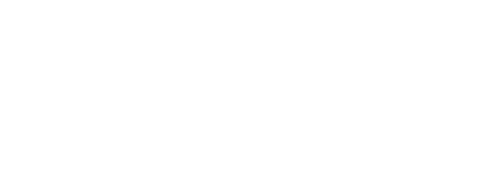 Мищенко Иван Вячеславович№ вариантаКомбинация значений признаковРезультат Услуги, за которым обращается заявитель «Перевод земель или земельных участков в составе таких земель из одной категории в другую»Результат Услуги, за которым обращается заявитель «Перевод земель или земельных участков в составе таких земель из одной категории в другую»Физическое лицо, обратился лично, Земли сельскохозяйственного назначения или земельные участки в составе таких земель, имеющий (ая/ее/ие) иные признаки, перечень которых приведен в приложении № 2 к настоящему Административному регламентуФизическое лицо, обратился лично, Земли иных категорий или земельные участки в составе таких земель, имеющий (ая/ее/ие) иные признаки, перечень которых приведен в приложении № 2 к настоящему Административному регламентуФизическое лицо, обращается через представителя, Земли сельскохозяйственного назначения или земельные участки в составе таких земель, имеющий (ая/ее/ие) иные признаки, перечень которых приведен в приложении № 2 к настоящему Административному регламентуФизическое лицо, обращается через представителя, Земли иных категорий или земельные участки в составе таких земель, имеющий (ая/ее/ие) иные признаки, перечень которых приведен в приложении № 2 к настоящему Административному регламентуИндивидуальный предприниматель, обратился лично, Земли сельскохозяйственного назначения или земельные участки в составе таких земель, имеющий (ая/ее/ие) иные признаки, перечень которых приведен в приложении № 2 к настоящему Административному регламентуИндивидуальный предприниматель, обратился лично, Земли иных категорий или земельные участки в составе таких земель, имеющий (ая/ее/ие) иные признаки, перечень которых приведен в приложении № 2 к настоящему Административному регламентуИндивидуальный предприниматель, обращается через представителя, Земли сельскохозяйственного назначения или земельные участки в составе таких земель, имеющий (ая/ее/ие) иные признаки, перечень которых приведен в приложении № 2 к настоящему Административному регламентуИндивидуальный предприниматель, обращается через представителя, Земли иных категорий или земельные участки в составе таких земель, имеющий (ая/ее/ие) иные признаки, перечень которых приведен в приложении № 2 к настоящему Административному регламентуЮридическое лицо, обратился лично, Земли сельскохозяйственного назначения или земельные участки в составе таких земель, имеющий (ая/ее/ие) иные признаки, перечень которых приведен в приложении № 2 к настоящему Административному регламентуЮридическое лицо, обратился лично, Земли иных категорий или земельные участки в составе таких земель, имеющий (ая/ее/ие) иные признаки, перечень которых приведен в приложении № 2 к настоящему Административному регламентуЮридическое лицо, обращается через представителя, Земли сельскохозяйственного назначения или земельные участки в составе таких земель, имеющий (ая/ее/ие) иные признаки, перечень которых приведен в приложении № 2 к настоящему Административному регламентуЮридическое лицо, обращается через представителя, Земли иных категорий или земельные участки в составе таких земель, имеющий (ая/ее/ие) иные признаки, перечень которых приведен в приложении № 2 к настоящему Административному регламентуРезультат Услуги, за которым обращается заявитель «Исправление опечаток и (или) ошибок, допущенных в результате предоставления Услуги»Результат Услуги, за которым обращается заявитель «Исправление опечаток и (или) ошибок, допущенных в результате предоставления Услуги»Физическое лицо, обратился лично, Земли сельскохозяйственного назначения или земельные участки в составе таких земель, имеющий (ая/ее/ие) иные признаки, перечень которых приведен в приложении № 2 к настоящему Административному регламентуФизическое лицо, обратился лично, Земли иных категорий или земельные участки в составе таких земель, имеющий (ая/ее/ие) иные признаки, перечень которых приведен в приложении № 2 к настоящему Административному регламентуФизическое лицо, обращается через представителя, Земли сельскохозяйственного назначения или земельные участки в составе таких земель, имеющий (ая/ее/ие) иные признаки, перечень которых приведен в приложении № 2 к настоящему Административному регламентуФизическое лицо, обращается через представителя, Земли иных категорий или земельные участки в составе таких земель, имеющий (ая/ее/ие) иные признаки, перечень которых приведен в приложении № 2 к настоящему Административному регламентуИндивидуальный предприниматель, обратился лично, Земли сельскохозяйственного назначения или земельные участки в составе таких земель, имеющий (ая/ее/ие) иные признаки, перечень которых приведен в приложении № 2 к настоящему Административному регламентуИндивидуальный предприниматель, обратился лично, Земли иных категорий или земельные участки в составе таких земель, имеющий (ая/ее/ие) иные признаки, перечень которых приведен в приложении № 2 к настоящему Административному регламентуИндивидуальный предприниматель, обращается через представителя, Земли сельскохозяйственного назначения или земельные участки в составе таких земель, имеющий (ая/ее/ие) иные признаки, перечень которых приведен в приложении № 2 к настоящему Административному регламентуИндивидуальный предприниматель, обращается через представителя, Земли иных категорий или земельные участки в составе таких земель, имеющий (ая/ее/ие) иные признаки, перечень которых приведен в приложении № 2 к настоящему Административному регламентуЮридическое лицо, обратился лично, Земли сельскохозяйственного назначения или земельные участки в составе таких земель, имеющий (ая/ее/ие) иные признаки, перечень которых приведен в приложении № 2 к настоящему Административному регламентуЮридическое лицо, обратился лично, Земли иных категорий или земельные участки в составе таких земель, имеющий (ая/ее/ие) иные признаки, перечень которых приведен в приложении № 2 к настоящему Административному регламентуЮридическое лицо, обращается через представителя, Земли сельскохозяйственного назначения или земельные участки в составе таких земель, имеющий (ая/ее/ие) иные признаки, перечень которых приведен в приложении № 2 к настоящему Административному регламентуЮридическое лицо, обращается через представителя, Земли иных категорий или земельные участки в составе таких земель, имеющий (ая/ее/ие) иные признаки, перечень которых приведен в приложении № 2 к настоящему Административному регламенту№ п/пПризнак заявителяЗначения признака заявителяРезультат Услуги «Перевод земель или земельных участков в составе таких земель из одной категории в другую»Результат Услуги «Перевод земель или земельных участков в составе таких земель из одной категории в другую»Результат Услуги «Перевод земель или земельных участков в составе таких земель из одной категории в другую»Категория заявителя1. Физическое лицо.2. Индивидуальный предприниматель.3. Юридическое лицоЗаявитель обращается лично или через представителя?1. Обратился лично.2. Обращается через представителяДействующая категория земель или земельных участков в составе таких земель1. Земли сельскохозяйственного назначения или земельные участки в составе таких земель.2. Земли иных категорий или земельные участки в составе таких земельНаличие иных правообладателей земельного участка1. Имеются правообладатели.2. Отсутствуют правообладателиРезультат Услуги «Исправление опечаток и (или) ошибок, допущенных в результате предоставления Услуги»Результат Услуги «Исправление опечаток и (или) ошибок, допущенных в результате предоставления Услуги»Результат Услуги «Исправление опечаток и (или) ошибок, допущенных в результате предоставления Услуги»Категория заявителя1. Физическое лицо.2. Индивидуальный предприниматель.3. Юридическое лицоЗаявитель обращается лично или через представителя?1. Обратился лично.2. Обращается через представителяДействующая категория земель или земельных участков в составе таких земель1. Земли сельскохозяйственного назначения или земельные участки в составе таких земель.2. Земли иных категорий или земельные участки в составе таких земельНаличие иных правообладателей земельного участка1. Имеются правообладатели.2. Отсутствуют правообладателиРезультат «Перевод земель или земельных участков в составе таких земель из одной категории в другую»Результат «Перевод земель или земельных участков в составе таких земель из одной категории в другую»Наличие иных правообладателей земельного участкаНаличие иных правообладателей земельного участкаИмеются правообладателиДокумент(ы), представляемые в рамках приема ходатайства и документов:документы для перевода земель или земельных участков в составе таких земель из одной категории в другую:согласие правообладателя земельного участка на перевод земельного участка в другую категорию. Документы, представляемые в рамках процедуры оценки: документы не предусмотрены. Сведения, представляемые в рамках ходатайства: сведения не предусмотрены.Межведомственные запросы: межведомственные запросы не предусмотрены.Основание(я) отказа в предоставлении Услуги: основания не предусмотрены.Основание(я) отказа в приеме ходатайства и документов: основания не предусмотрены.Основание(я) приостановления Услуги: основания не предусмотрены.Основание(я) возобновления Услуги: основания не предусмотрены.Критерий(и) принятия решения о предоставлении Услуги: критерии не предусмотреныОтсутствуют правообладатели -Результат «Исправление опечаток и (или) ошибок, допущенных в результате предоставления Услуги»Результат «Исправление опечаток и (или) ошибок, допущенных в результате предоставления Услуги»Наличие иных правообладателей земельного участкаНаличие иных правообладателей земельного участкаИмеются правообладатели -Отсутствуют правообладатели -№ п/пВарианты предоставления Услуги, в которых данный межведомственный запрос необходим12Перевод земель или земельных участков в составе таких земель из одной категории в другую, физическое лицо, обратился лично, Земли сельскохозяйственного назначения или земельные участки в составе таких земель, имеющий (ая/ее/ие) иные признаки, перечень которых приведен в приложении № 2 к настоящему Административному регламентуСведения из Единого государственного реестра недвижимости (Федеральная служба государственной регистрации, кадастра и картографии).Направляемые в запросе сведения:кадастровый номер.Запрашиваемые в запросе сведения и цели использования запрашиваемых в запросе сведений:дата присвоения кадастрового номера (принятие решения, административные процедуры, межведомственное взаимодействие);ранее присвоенный государственный учетный номер (принятие решения, административные процедуры, межведомственное взаимодействие);местоположение (принятие решения, административные процедуры, межведомственное взаимодействие);площадь, м2 (принятие решения, административные процедуры, межведомственное взаимодействие);кадастровая стоимость (принятие решения, административные процедуры, межведомственное взаимодействие);категория земель (принятие решения, административные процедуры, межведомственное взаимодействие);виды разрешенного использования (принятие решения, административные процедуры, межведомственное взаимодействие);сведения о лесах, водных объектах и об иных природных объектах, расположенных в пределах земельного участка (принятие решения, административные процедуры, межведомственное взаимодействие);сведения о том, что земельный участок полностью расположен в границах зоны с особыми условиями использования территории, территории объекта культурного наследия, публичного сервитута (принятие решения, административные процедуры, межведомственное взаимодействие);сведения о том, что земельный участок расположен в границах особой экономической зоны, территории опережающего социально-экономического развития, зоны территориального развития в Российской Федерации, игорной зоны (принятие решения, административные процедуры, межведомственное взаимодействие);сведения о том, что земельный участок расположен в границах особо охраняемой природной территории, охотничьих угодий, лесничеств (принятие решения, административные процедуры, межведомственное взаимодействие);особые отметки (принятие решения, административные процедуры, межведомственное взаимодействие);правообладатель (принятие решения, административные процедуры, межведомственное взаимодействие);ограничение прав и обременение объекта недвижимости (принятие решения, административные процедуры, межведомственное взаимодействие)Проверка действительности Паспорта Гражданина РФ по серии и номеру (Министерство внутренних дел Российской Федерации).Направляемые в запросе сведения:серия, номер документа, удостоверяющего личность;дата выдачи документа, удостоверяющего личность.Запрашиваемые в запросе сведения и цели использования запрашиваемых в запросе сведений:документ, удостоверяющий личность, действителен (принятие решения, административные процедуры, межведомственное взаимодействие);паспорт действителен (принятие решения, административные процедуры, межведомственное взаимодействие);паспорт недействителен (принятие решения, административные процедуры, межведомственное взаимодействие);Информация о паспорте не найдена (принятие решения, административные процедуры, межведомственное взаимодействие)Сведения о проведении и результатах государственной экологической экспертизы (Росприроднадзор).Направляемые в запросе сведения:номер заключения государственной экологической экспертизы;дата включения в реестр выданных заключений государственной экологической экспертизы сведений о заключении государственной экологической экспертизы;наименование объекта государственной экологической экспертизы.Запрашиваемые в запросе сведения и цели использования запрашиваемых в запросе сведений:заказчик, представивший материалы на государственную экологическую экспертизу (принятие решения, межведомственное взаимодействие);сведения об органе, проводившем государственную экологическую экспертизу (Федеральная служба по надзору в сфере природопользования (ее территориальный орган), уполномоченный орган субъекта Российской Федерации) (принятие решения, межведомственное взаимодействие);реквизиты приказа или решения органа, проводившего государственную экологическую экспертизу, об утверждении заключения государственной экологической экспертизы с указанием даты и номера (принятие решения, межведомственное взаимодействие);результат проведения государственной экологической экспертизы с указанием срока действия в случае утверждения положительного заключения государственной экологической экспертизы (принятие решения, межведомственное взаимодействие);сведения о вступившем в законную силу решении суда о признании заключения государственной экологической экспертизы недействительным или судебного акта об отмене такого решения суда (с указанием реквизитов судебного акта, вступившего в законную силу) (принятие решения, межведомственное взаимодействие)Перевод земель или земельных участков в составе таких земель из одной категории в другую, физическое лицо, обратился лично, Земли иных категорий или земельные участки в составе таких земель, имеющий (ая/ее/ие) иные признаки, перечень которых приведен в приложении № 2 к настоящему Административному регламентуСведения из Единого государственного реестра недвижимости (Федеральная служба государственной регистрации, кадастра и картографии).Направляемые в запросе сведения:кадастровый номер.Запрашиваемые в запросе сведения и цели использования запрашиваемых в запросе сведений:дата присвоения кадастрового номера (принятие решения, административные процедуры, межведомственное взаимодействие);ранее присвоенный государственный учетный номер (принятие решения, административные процедуры, межведомственное взаимодействие);местоположение (принятие решения, административные процедуры, межведомственное взаимодействие);площадь, м2 (принятие решения, административные процедуры, межведомственное взаимодействие);кадастровая стоимость (принятие решения, административные процедуры, межведомственное взаимодействие);категория земель (принятие решения, административные процедуры, межведомственное взаимодействие);виды разрешенного использования (принятие решения, административные процедуры, межведомственное взаимодействие);сведения о лесах, водных объектах и об иных природных объектах, расположенных в пределах земельного участка (принятие решения, административные процедуры, межведомственное взаимодействие);сведения о том, что земельный участок полностью расположен в границах зоны с особыми условиями использования территории, территории объекта культурного наследия, публичного сервитута (принятие решения, административные процедуры, межведомственное взаимодействие);сведения о том, что земельный участок расположен в границах особой экономической зоны, территории опережающего социально-экономического развития, зоны территориального развития в Российской Федерации, игорной зоны (принятие решения, административные процедуры, межведомственное взаимодействие);сведения о том, что земельный участок расположен в границах особо охраняемой природной территории, охотничьих угодий, лесничеств (принятие решения, административные процедуры, межведомственное взаимодействие);особые отметки (принятие решения, административные процедуры, межведомственное взаимодействие);правообладатель (принятие решения, административные процедуры, межведомственное взаимодействие);ограничение прав и обременение объекта недвижимости (принятие решения, административные процедуры, межведомственное взаимодействие)Проверка действительности Паспорта Гражданина РФ по серии и номеру (Министерство внутренних дел Российской Федерации).Направляемые в запросе сведения:серия, номер документа, удостоверяющего личность;дата выдачи документа, удостоверяющего личность.Запрашиваемые в запросе сведения и цели использования запрашиваемых в запросе сведений:документ, удостоверяющий личность, действителен (принятие решения, административные процедуры, межведомственное взаимодействие);паспорт действителен (принятие решения, административные процедуры, межведомственное взаимодействие);паспорт недействителен (принятие решения, административные процедуры, межведомственное взаимодействие);Информация о паспорте не найдена (принятие решения, административные процедуры, межведомственное взаимодействие)Сведения о проведении и результатах государственной экологической экспертизы (Росприроднадзор).Направляемые в запросе сведения:номер заключения государственной экологической экспертизы;дата включения в реестр выданных заключений государственной экологической экспертизы сведений о заключении государственной экологической экспертизы;наименование объекта государственной экологической экспертизы.Запрашиваемые в запросе сведения и цели использования запрашиваемых в запросе сведений:заказчик, представивший материалы на государственную экологическую экспертизу (принятие решения, межведомственное взаимодействие);сведения об органе, проводившем государственную экологическую экспертизу (Федеральная служба по надзору в сфере природопользования (ее территориальный орган), уполномоченный орган субъекта Российской Федерации) (принятие решения, межведомственное взаимодействие);реквизиты приказа или решения органа, проводившего государственную экологическую экспертизу, об утверждении заключения государственной экологической экспертизы с указанием даты и номера (принятие решения, межведомственное взаимодействие);результат проведения государственной экологической экспертизы с указанием срока действия в случае утверждения положительного заключения государственной экологической экспертизы (принятие решения, межведомственное взаимодействие);сведения о вступившем в законную силу решении суда о признании заключения государственной экологической экспертизы недействительным или судебного акта об отмене такого решения суда (с указанием реквизитов судебного акта, вступившего в законную силу) (принятие решения, межведомственное взаимодействие)Перевод земель или земельных участков в составе таких земель из одной категории в другую, физическое лицо, обращается через представителя, Земли сельскохозяйственного назначения или земельные участки в составе таких земель, имеющий (ая/ее/ие) иные признаки, перечень которых приведен в приложении № 2 к настоящему Административному регламентуСведения из Единого государственного реестра недвижимости (Федеральная служба государственной регистрации, кадастра и картографии).Направляемые в запросе сведения:кадастровый номер.Запрашиваемые в запросе сведения и цели использования запрашиваемых в запросе сведений:дата присвоения кадастрового номера (принятие решения, административные процедуры, межведомственное взаимодействие);ранее присвоенный государственный учетный номер (принятие решения, административные процедуры, межведомственное взаимодействие);местоположение (принятие решения, административные процедуры, межведомственное взаимодействие);площадь, м2 (принятие решения, административные процедуры, межведомственное взаимодействие);кадастровая стоимость (принятие решения, административные процедуры, межведомственное взаимодействие);категория земель (принятие решения, административные процедуры, межведомственное взаимодействие);виды разрешенного использования (принятие решения, административные процедуры, межведомственное взаимодействие);сведения о лесах, водных объектах и об иных природных объектах, расположенных в пределах земельного участка (принятие решения, административные процедуры, межведомственное взаимодействие);сведения о том, что земельный участок полностью расположен в границах зоны с особыми условиями использования территории, территории объекта культурного наследия, публичного сервитута (принятие решения, административные процедуры, межведомственное взаимодействие);сведения о том, что земельный участок расположен в границах особой экономической зоны, территории опережающего социально-экономического развития, зоны территориального развития в Российской Федерации, игорной зоны (принятие решения, административные процедуры, межведомственное взаимодействие);сведения о том, что земельный участок расположен в границах особо охраняемой природной территории, охотничьих угодий, лесничеств (принятие решения, административные процедуры, межведомственное взаимодействие);особые отметки (принятие решения, административные процедуры, межведомственное взаимодействие);правообладатель (принятие решения, административные процедуры, межведомственное взаимодействие);ограничение прав и обременение объекта недвижимости (принятие решения, административные процедуры, межведомственное взаимодействие)Проверка действительности Паспорта Гражданина РФ по серии и номеру (Министерство внутренних дел Российской Федерации).Направляемые в запросе сведения:серия, номер документа, удостоверяющего личность;дата выдачи документа, удостоверяющего личность.Запрашиваемые в запросе сведения и цели использования запрашиваемых в запросе сведений:документ, удостоверяющий личность, действителен (принятие решения, административные процедуры, межведомственное взаимодействие);паспорт действителен (принятие решения, административные процедуры, межведомственное взаимодействие);паспорт недействителен (принятие решения, административные процедуры, межведомственное взаимодействие);Информация о паспорте не найдена (принятие решения, административные процедуры, межведомственное взаимодействие)Сведения о проведении и результатах государственной экологической экспертизы (Росприроднадзор).Направляемые в запросе сведения:номер заключения государственной экологической экспертизы;дата включения в реестр выданных заключений государственной экологической экспертизы сведений о заключении государственной экологической экспертизы;наименование объекта государственной экологической экспертизы.Запрашиваемые в запросе сведения и цели использования запрашиваемых в запросе сведений:заказчик, представивший материалы на государственную экологическую экспертизу (принятие решения, межведомственное взаимодействие);сведения об органе, проводившем государственную экологическую экспертизу (Федеральная служба по надзору в сфере природопользования (ее территориальный орган), уполномоченный орган субъекта Российской Федерации) (принятие решения, межведомственное взаимодействие);реквизиты приказа или решения органа, проводившего государственную экологическую экспертизу, об утверждении заключения государственной экологической экспертизы с указанием даты и номера (принятие решения, межведомственное взаимодействие);результат проведения государственной экологической экспертизы с указанием срока действия в случае утверждения положительного заключения государственной экологической экспертизы (принятие решения, межведомственное взаимодействие);сведения о вступившем в законную силу решении суда о признании заключения государственной экологической экспертизы недействительным или судебного акта об отмене такого решения суда (с указанием реквизитов судебного акта, вступившего в законную силу) (принятие решения, межведомственное взаимодействие)Перевод земель или земельных участков в составе таких земель из одной категории в другую, физическое лицо, обращается через представителя, Земли иных категорий или земельные участки в составе таких земель, имеющий (ая/ее/ие) иные признаки, перечень которых приведен в приложении № 2 к настоящему Административному регламентуСведения из Единого государственного реестра недвижимости (Федеральная служба государственной регистрации, кадастра и картографии).Направляемые в запросе сведения:кадастровый номер.Запрашиваемые в запросе сведения и цели использования запрашиваемых в запросе сведений:дата присвоения кадастрового номера (принятие решения, административные процедуры, межведомственное взаимодействие);ранее присвоенный государственный учетный номер (принятие решения, административные процедуры, межведомственное взаимодействие);местоположение (принятие решения, административные процедуры, межведомственное взаимодействие);площадь, м2 (принятие решения, административные процедуры, межведомственное взаимодействие);кадастровая стоимость (принятие решения, административные процедуры, межведомственное взаимодействие);категория земель (принятие решения, административные процедуры, межведомственное взаимодействие);виды разрешенного использования (принятие решения, административные процедуры, межведомственное взаимодействие);сведения о лесах, водных объектах и об иных природных объектах, расположенных в пределах земельного участка (принятие решения, административные процедуры, межведомственное взаимодействие);сведения о том, что земельный участок полностью расположен в границах зоны с особыми условиями использования территории, территории объекта культурного наследия, публичного сервитута (принятие решения, административные процедуры, межведомственное взаимодействие);сведения о том, что земельный участок расположен в границах особой экономической зоны, территории опережающего социально-экономического развития, зоны территориального развития в Российской Федерации, игорной зоны (принятие решения, административные процедуры, межведомственное взаимодействие);сведения о том, что земельный участок расположен в границах особо охраняемой природной территории, охотничьих угодий, лесничеств (принятие решения, административные процедуры, межведомственное взаимодействие);особые отметки (принятие решения, административные процедуры, межведомственное взаимодействие);правообладатель (принятие решения, административные процедуры, межведомственное взаимодействие);ограничение прав и обременение объекта недвижимости (принятие решения, административные процедуры, межведомственное взаимодействие)Проверка действительности Паспорта Гражданина РФ по серии и номеру (Министерство внутренних дел Российской Федерации).Направляемые в запросе сведения:серия, номер документа, удостоверяющего личность;дата выдачи документа, удостоверяющего личность.Запрашиваемые в запросе сведения и цели использования запрашиваемых в запросе сведений:документ, удостоверяющий личность, действителен (принятие решения, административные процедуры, межведомственное взаимодействие);паспорт действителен (принятие решения, административные процедуры, межведомственное взаимодействие);паспорт недействителен (принятие решения, административные процедуры, межведомственное взаимодействие);Информация о паспорте не найдена (принятие решения, административные процедуры, межведомственное взаимодействие)Сведения о проведении и результатах государственной экологической экспертизы (Росприроднадзор).Направляемые в запросе сведения:номер заключения государственной экологической экспертизы;дата включения в реестр выданных заключений государственной экологической экспертизы сведений о заключении государственной экологической экспертизы;наименование объекта государственной экологической экспертизы.Запрашиваемые в запросе сведения и цели использования запрашиваемых в запросе сведений:заказчик, представивший материалы на государственную экологическую экспертизу (принятие решения, межведомственное взаимодействие);сведения об органе, проводившем государственную экологическую экспертизу (Федеральная служба по надзору в сфере природопользования (ее территориальный орган), уполномоченный орган субъекта Российской Федерации) (принятие решения, межведомственное взаимодействие);реквизиты приказа или решения органа, проводившего государственную экологическую экспертизу, об утверждении заключения государственной экологической экспертизы с указанием даты и номера (принятие решения, межведомственное взаимодействие);результат проведения государственной экологической экспертизы с указанием срока действия в случае утверждения положительного заключения государственной экологической экспертизы (принятие решения, межведомственное взаимодействие);сведения о вступившем в законную силу решении суда о признании заключения государственной экологической экспертизы недействительным или судебного акта об отмене такого решения суда (с указанием реквизитов судебного акта, вступившего в законную силу) (принятие решения, межведомственное взаимодействие)Перевод земель или земельных участков в составе таких земель из одной категории в другую, индивидуальный предприниматель, обратился лично, Земли сельскохозяйственного назначения или земельные участки в составе таких земель, имеющий (ая/ее/ие) иные признаки, перечень которых приведен в приложении № 2 к настоящему Административному регламентуСведения из Единого государственного реестра недвижимости (Федеральная служба государственной регистрации, кадастра и картографии).Направляемые в запросе сведения:кадастровый номер.Запрашиваемые в запросе сведения и цели использования запрашиваемых в запросе сведений:дата присвоения кадастрового номера (принятие решения, административные процедуры, межведомственное взаимодействие);ранее присвоенный государственный учетный номер (принятие решения, административные процедуры, межведомственное взаимодействие);местоположение (принятие решения, административные процедуры, межведомственное взаимодействие);площадь, м2 (принятие решения, административные процедуры, межведомственное взаимодействие);кадастровая стоимость (принятие решения, административные процедуры, межведомственное взаимодействие);категория земель (принятие решения, административные процедуры, межведомственное взаимодействие);виды разрешенного использования (принятие решения, административные процедуры, межведомственное взаимодействие);сведения о лесах, водных объектах и об иных природных объектах, расположенных в пределах земельного участка (принятие решения, административные процедуры, межведомственное взаимодействие);сведения о том, что земельный участок полностью расположен в границах зоны с особыми условиями использования территории, территории объекта культурного наследия, публичного сервитута (принятие решения, административные процедуры, межведомственное взаимодействие);сведения о том, что земельный участок расположен в границах особой экономической зоны, территории опережающего социально-экономического развития, зоны территориального развития в Российской Федерации, игорной зоны (принятие решения, административные процедуры, межведомственное взаимодействие);сведения о том, что земельный участок расположен в границах особо охраняемой природной территории, охотничьих угодий, лесничеств (принятие решения, административные процедуры, межведомственное взаимодействие);особые отметки (принятие решения, административные процедуры, межведомственное взаимодействие);правообладатель (принятие решения, административные процедуры, межведомственное взаимодействие);ограничение прав и обременение объекта недвижимости (принятие решения, административные процедуры, межведомственное взаимодействие)Выписки из ЕГРИП по запросам органов государственной власти (Федеральная налоговая служба).Направляемые в запросе сведения:ОГРНИП;ИНН.Запрашиваемые в запросе сведения и цели использования запрашиваемых в запросе сведений:фамилия (принятие решения, административные процедуры, межведомственное взаимодействие);имя (принятие решения, административные процедуры, межведомственное взаимодействие);отчество (принятие решения, административные процедуры, межведомственное взаимодействие);ОГРНИП (принятие решения, административные процедуры, межведомственное взаимодействие);ИНН (принятие решения, административные процедуры, межведомственное взаимодействие)Сведения о проведении и результатах государственной экологической экспертизы (Росприроднадзор).Направляемые в запросе сведения:номер заключения государственной экологической экспертизы;дата включения в реестр выданных заключений государственной экологической экспертизы сведений о заключении государственной экологической экспертизы;наименование объекта государственной экологической экспертизы.Запрашиваемые в запросе сведения и цели использования запрашиваемых в запросе сведений:заказчик, представивший материалы на государственную экологическую экспертизу (принятие решения, межведомственное взаимодействие);сведения об органе, проводившем государственную экологическую экспертизу (Федеральная служба по надзору в сфере природопользования (ее территориальный орган), уполномоченный орган субъекта Российской Федерации) (принятие решения, межведомственное взаимодействие);реквизиты приказа или решения органа, проводившего государственную экологическую экспертизу, об утверждении заключения государственной экологической экспертизы с указанием даты и номера (принятие решения, межведомственное взаимодействие);результат проведения государственной экологической экспертизы с указанием срока действия в случае утверждения положительного заключения государственной экологической экспертизы (принятие решения, межведомственное взаимодействие);сведения о вступившем в законную силу решении суда о признании заключения государственной экологической экспертизы недействительным или судебного акта об отмене такого решения суда (с указанием реквизитов судебного акта, вступившего в законную силу) (принятие решения, межведомственное взаимодействие)Перевод земель или земельных участков в составе таких земель из одной категории в другую, индивидуальный предприниматель, обратился лично, Земли иных категорий или земельные участки в составе таких земель, имеющий (ая/ее/ие) иные признаки, перечень которых приведен в приложении № 2 к настоящему Административному регламентуСведения из Единого государственного реестра недвижимости (Федеральная служба государственной регистрации, кадастра и картографии).Направляемые в запросе сведения:кадастровый номер.Запрашиваемые в запросе сведения и цели использования запрашиваемых в запросе сведений:дата присвоения кадастрового номера (принятие решения, административные процедуры, межведомственное взаимодействие);ранее присвоенный государственный учетный номер (принятие решения, административные процедуры, межведомственное взаимодействие);местоположение (принятие решения, административные процедуры, межведомственное взаимодействие);площадь, м2 (принятие решения, административные процедуры, межведомственное взаимодействие);кадастровая стоимость (принятие решения, административные процедуры, межведомственное взаимодействие);категория земель (принятие решения, административные процедуры, межведомственное взаимодействие);виды разрешенного использования (принятие решения, административные процедуры, межведомственное взаимодействие);сведения о лесах, водных объектах и об иных природных объектах, расположенных в пределах земельного участка (принятие решения, административные процедуры, межведомственное взаимодействие);сведения о том, что земельный участок полностью расположен в границах зоны с особыми условиями использования территории, территории объекта культурного наследия, публичного сервитута (принятие решения, административные процедуры, межведомственное взаимодействие);сведения о том, что земельный участок расположен в границах особой экономической зоны, территории опережающего социально-экономического развития, зоны территориального развития в Российской Федерации, игорной зоны (принятие решения, административные процедуры, межведомственное взаимодействие);сведения о том, что земельный участок расположен в границах особо охраняемой природной территории, охотничьих угодий, лесничеств (принятие решения, административные процедуры, межведомственное взаимодействие);особые отметки (принятие решения, административные процедуры, межведомственное взаимодействие);правообладатель (принятие решения, административные процедуры, межведомственное взаимодействие);ограничение прав и обременение объекта недвижимости (принятие решения, административные процедуры, межведомственное взаимодействие)Выписки из ЕГРИП по запросам органов государственной власти (Федеральная налоговая служба).Направляемые в запросе сведения:ОГРНИП;ИНН.Запрашиваемые в запросе сведения и цели использования запрашиваемых в запросе сведений:фамилия (принятие решения, административные процедуры, межведомственное взаимодействие);имя (принятие решения, административные процедуры, межведомственное взаимодействие);отчество (принятие решения, административные процедуры, межведомственное взаимодействие);ОГРНИП (принятие решения, административные процедуры, межведомственное взаимодействие);ИНН (принятие решения, административные процедуры, межведомственное взаимодействие)Сведения о проведении и результатах государственной экологической экспертизы (Росприроднадзор).Направляемые в запросе сведения:номер заключения государственной экологической экспертизы;дата включения в реестр выданных заключений государственной экологической экспертизы сведений о заключении государственной экологической экспертизы;наименование объекта государственной экологической экспертизы.Запрашиваемые в запросе сведения и цели использования запрашиваемых в запросе сведений:заказчик, представивший материалы на государственную экологическую экспертизу (принятие решения, межведомственное взаимодействие);сведения об органе, проводившем государственную экологическую экспертизу (Федеральная служба по надзору в сфере природопользования (ее территориальный орган), уполномоченный орган субъекта Российской Федерации) (принятие решения, межведомственное взаимодействие);реквизиты приказа или решения органа, проводившего государственную экологическую экспертизу, об утверждении заключения государственной экологической экспертизы с указанием даты и номера (принятие решения, межведомственное взаимодействие);результат проведения государственной экологической экспертизы с указанием срока действия в случае утверждения положительного заключения государственной экологической экспертизы (принятие решения, межведомственное взаимодействие);сведения о вступившем в законную силу решении суда о признании заключения государственной экологической экспертизы недействительным или судебного акта об отмене такого решения суда (с указанием реквизитов судебного акта, вступившего в законную силу) (принятие решения, межведомственное взаимодействие)Перевод земель или земельных участков в составе таких земель из одной категории в другую, индивидуальный предприниматель, обращается через представителя, Земли сельскохозяйственного назначения или земельные участки в составе таких земель, имеющий (ая/ее/ие) иные признаки, перечень которых приведен в приложении № 2 к настоящему Административному регламентуСведения из Единого государственного реестра недвижимости (Федеральная служба государственной регистрации, кадастра и картографии).Направляемые в запросе сведения:кадастровый номер.Запрашиваемые в запросе сведения и цели использования запрашиваемых в запросе сведений:дата присвоения кадастрового номера (принятие решения, административные процедуры, межведомственное взаимодействие);ранее присвоенный государственный учетный номер (принятие решения, административные процедуры, межведомственное взаимодействие);местоположение (принятие решения, административные процедуры, межведомственное взаимодействие);площадь, м2 (принятие решения, административные процедуры, межведомственное взаимодействие);кадастровая стоимость (принятие решения, административные процедуры, межведомственное взаимодействие);категория земель (принятие решения, административные процедуры, межведомственное взаимодействие);виды разрешенного использования (принятие решения, административные процедуры, межведомственное взаимодействие);сведения о лесах, водных объектах и об иных природных объектах, расположенных в пределах земельного участка (принятие решения, административные процедуры, межведомственное взаимодействие);сведения о том, что земельный участок полностью расположен в границах зоны с особыми условиями использования территории, территории объекта культурного наследия, публичного сервитута (принятие решения, административные процедуры, межведомственное взаимодействие);сведения о том, что земельный участок расположен в границах особой экономической зоны, территории опережающего социально-экономического развития, зоны территориального развития в Российской Федерации, игорной зоны (принятие решения, административные процедуры, межведомственное взаимодействие);сведения о том, что земельный участок расположен в границах особо охраняемой природной территории, охотничьих угодий, лесничеств (принятие решения, административные процедуры, межведомственное взаимодействие);особые отметки (принятие решения, административные процедуры, межведомственное взаимодействие);правообладатель (принятие решения, административные процедуры, межведомственное взаимодействие);ограничение прав и обременение объекта недвижимости (принятие решения, административные процедуры, межведомственное взаимодействие)Выписки из ЕГРИП по запросам органов государственной власти (Федеральная налоговая служба).Направляемые в запросе сведения:ОГРНИП;ИНН.Запрашиваемые в запросе сведения и цели использования запрашиваемых в запросе сведений:фамилия (принятие решения, административные процедуры, межведомственное взаимодействие);имя (принятие решения, административные процедуры, межведомственное взаимодействие);отчество (принятие решения, административные процедуры, межведомственное взаимодействие);ОГРНИП (принятие решения, административные процедуры, межведомственное взаимодействие);ИНН (принятие решения, административные процедуры, межведомственное взаимодействие)Сведения о проведении и результатах государственной экологической экспертизы (Росприроднадзор).Направляемые в запросе сведения:номер заключения государственной экологической экспертизы;дата включения в реестр выданных заключений государственной экологической экспертизы сведений о заключении государственной экологической экспертизы;наименование объекта государственной экологической экспертизы.Запрашиваемые в запросе сведения и цели использования запрашиваемых в запросе сведений:заказчик, представивший материалы на государственную экологическую экспертизу (принятие решения, межведомственное взаимодействие);сведения об органе, проводившем государственную экологическую экспертизу (Федеральная служба по надзору в сфере природопользования (ее территориальный орган), уполномоченный орган субъекта Российской Федерации) (принятие решения, межведомственное взаимодействие);реквизиты приказа или решения органа, проводившего государственную экологическую экспертизу, об утверждении заключения государственной экологической экспертизы с указанием даты и номера (принятие решения, межведомственное взаимодействие);результат проведения государственной экологической экспертизы с указанием срока действия в случае утверждения положительного заключения государственной экологической экспертизы (принятие решения, межведомственное взаимодействие);сведения о вступившем в законную силу решении суда о признании заключения государственной экологической экспертизы недействительным или судебного акта об отмене такого решения суда (с указанием реквизитов судебного акта, вступившего в законную силу) (принятие решения, межведомственное взаимодействие)Перевод земель или земельных участков в составе таких земель из одной категории в другую, индивидуальный предприниматель, обращается через представителя, Земли иных категорий или земельные участки в составе таких земель, имеющий (ая/ее/ие) иные признаки, перечень которых приведен в приложении № 2 к настоящему Административному регламентуСведения из Единого государственного реестра недвижимости (Федеральная служба государственной регистрации, кадастра и картографии).Направляемые в запросе сведения:кадастровый номер.Запрашиваемые в запросе сведения и цели использования запрашиваемых в запросе сведений:дата присвоения кадастрового номера (принятие решения, административные процедуры, межведомственное взаимодействие);ранее присвоенный государственный учетный номер (принятие решения, административные процедуры, межведомственное взаимодействие);местоположение (принятие решения, административные процедуры, межведомственное взаимодействие);площадь, м2 (принятие решения, административные процедуры, межведомственное взаимодействие);кадастровая стоимость (принятие решения, административные процедуры, межведомственное взаимодействие);категория земель (принятие решения, административные процедуры, межведомственное взаимодействие);виды разрешенного использования (принятие решения, административные процедуры, межведомственное взаимодействие);сведения о лесах, водных объектах и об иных природных объектах, расположенных в пределах земельного участка (принятие решения, административные процедуры, межведомственное взаимодействие);сведения о том, что земельный участок полностью расположен в границах зоны с особыми условиями использования территории, территории объекта культурного наследия, публичного сервитута (принятие решения, административные процедуры, межведомственное взаимодействие);сведения о том, что земельный участок расположен в границах особой экономической зоны, территории опережающего социально-экономического развития, зоны территориального развития в Российской Федерации, игорной зоны (принятие решения, административные процедуры, межведомственное взаимодействие);сведения о том, что земельный участок расположен в границах особо охраняемой природной территории, охотничьих угодий, лесничеств (принятие решения, административные процедуры, межведомственное взаимодействие);особые отметки (принятие решения, административные процедуры, межведомственное взаимодействие);правообладатель (принятие решения, административные процедуры, межведомственное взаимодействие);ограничение прав и обременение объекта недвижимости (принятие решения, административные процедуры, межведомственное взаимодействие)Выписки из ЕГРИП по запросам органов государственной власти (Федеральная налоговая служба).Направляемые в запросе сведения:ОГРНИП;ИНН.Запрашиваемые в запросе сведения и цели использования запрашиваемых в запросе сведений:фамилия (принятие решения, административные процедуры, межведомственное взаимодействие);имя (принятие решения, административные процедуры, межведомственное взаимодействие);отчество (принятие решения, административные процедуры, межведомственное взаимодействие);ОГРНИП (принятие решения, административные процедуры, межведомственное взаимодействие);ИНН (принятие решения, административные процедуры, межведомственное взаимодействие)Сведения о проведении и результатах государственной экологической экспертизы (Росприроднадзор).Направляемые в запросе сведения:номер заключения государственной экологической экспертизы;дата включения в реестр выданных заключений государственной экологической экспертизы сведений о заключении государственной экологической экспертизы;наименование объекта государственной экологической экспертизы.Запрашиваемые в запросе сведения и цели использования запрашиваемых в запросе сведений:заказчик, представивший материалы на государственную экологическую экспертизу (принятие решения, межведомственное взаимодействие);сведения об органе, проводившем государственную экологическую экспертизу (Федеральная служба по надзору в сфере природопользования (ее территориальный орган), уполномоченный орган субъекта Российской Федерации) (принятие решения, межведомственное взаимодействие);реквизиты приказа или решения органа, проводившего государственную экологическую экспертизу, об утверждении заключения государственной экологической экспертизы с указанием даты и номера (принятие решения, межведомственное взаимодействие);результат проведения государственной экологической экспертизы с указанием срока действия в случае утверждения положительного заключения государственной экологической экспертизы (принятие решения, межведомственное взаимодействие);сведения о вступившем в законную силу решении суда о признании заключения государственной экологической экспертизы недействительным или судебного акта об отмене такого решения суда (с указанием реквизитов судебного акта, вступившего в законную силу) (принятие решения, межведомственное взаимодействие)Перевод земель или земельных участков в составе таких земель из одной категории в другую, юридическое лицо, обратился лично, Земли сельскохозяйственного назначения или земельные участки в составе таких земель, имеющий (ая/ее/ие) иные признаки, перечень которых приведен в приложении № 2 к настоящему Административному регламентуСведения из Единого государственного реестра недвижимости (Федеральная служба государственной регистрации, кадастра и картографии).Направляемые в запросе сведения:кадастровый номер.Запрашиваемые в запросе сведения и цели использования запрашиваемых в запросе сведений:дата присвоения кадастрового номера (принятие решения, административные процедуры, межведомственное взаимодействие);ранее присвоенный государственный учетный номер (принятие решения, административные процедуры, межведомственное взаимодействие);местоположение (принятие решения, административные процедуры, межведомственное взаимодействие);площадь, м2 (принятие решения, административные процедуры, межведомственное взаимодействие);кадастровая стоимость (принятие решения, административные процедуры, межведомственное взаимодействие);категория земель (принятие решения, административные процедуры, межведомственное взаимодействие);виды разрешенного использования (принятие решения, административные процедуры, межведомственное взаимодействие);сведения о лесах, водных объектах и об иных природных объектах, расположенных в пределах земельного участка (принятие решения, административные процедуры, межведомственное взаимодействие);сведения о том, что земельный участок полностью расположен в границах зоны с особыми условиями использования территории, территории объекта культурного наследия, публичного сервитута (принятие решения, административные процедуры, межведомственное взаимодействие);сведения о том, что земельный участок расположен в границах особой экономической зоны, территории опережающего социально-экономического развития, зоны территориального развития в Российской Федерации, игорной зоны (принятие решения, административные процедуры, межведомственное взаимодействие);сведения о том, что земельный участок расположен в границах особо охраняемой природной территории, охотничьих угодий, лесничеств (принятие решения, административные процедуры, межведомственное взаимодействие);особые отметки (принятие решения, административные процедуры, межведомственное взаимодействие);правообладатель (принятие решения, административные процедуры, межведомственное взаимодействие);ограничение прав и обременение объекта недвижимости (принятие решения, административные процедуры, межведомственное взаимодействие)Выписки из ЕГРЮЛ по запросам органов государственной власти (Федеральная налоговая служба).Направляемые в запросе сведения:ИНН юридического лица;основной государственный регистрационный номер юридического лица.Запрашиваемые в запросе сведения и цели использования запрашиваемых в запросе сведений:полное наименование юридического лица (принятие решения, административные процедуры, межведомственное взаимодействие);ИНН юридического лица (принятие решения, административные процедуры, межведомственное взаимодействие);ОГРН юридического лица (принятие решения, административные процедуры, межведомственное взаимодействие);КПП (для юридического лица) (принятие решения, административные процедуры, межведомственное взаимодействие);место нахождения и адрес юридического лица (принятие решения, административные процедуры, межведомственное взаимодействие);сведения о лице, имеющем право без доверенности  действовать от имени юридического лица (принятие решения, административные процедуры, межведомственное взаимодействие)Сведения о проведении и результатах государственной экологической экспертизы (Росприроднадзор).Направляемые в запросе сведения:номер заключения государственной экологической экспертизы;дата включения в реестр выданных заключений государственной экологической экспертизы сведений о заключении государственной экологической экспертизы;наименование объекта государственной экологической экспертизы.Запрашиваемые в запросе сведения и цели использования запрашиваемых в запросе сведений:заказчик, представивший материалы на государственную экологическую экспертизу (принятие решения, межведомственное взаимодействие);сведения об органе, проводившем государственную экологическую экспертизу (Федеральная служба по надзору в сфере природопользования (ее территориальный орган), уполномоченный орган субъекта Российской Федерации) (принятие решения, межведомственное взаимодействие);реквизиты приказа или решения органа, проводившего государственную экологическую экспертизу, об утверждении заключения государственной экологической экспертизы с указанием даты и номера (принятие решения, межведомственное взаимодействие);результат проведения государственной экологической экспертизы с указанием срока действия в случае утверждения положительного заключения государственной экологической экспертизы (принятие решения, межведомственное взаимодействие);сведения о вступившем в законную силу решении суда о признании заключения государственной экологической экспертизы недействительным или судебного акта об отмене такого решения суда (с указанием реквизитов судебного акта, вступившего в законную силу) (принятие решения, межведомственное взаимодействие)Перевод земель или земельных участков в составе таких земель из одной категории в другую, юридическое лицо, обратился лично, Земли иных категорий или земельные участки в составе таких земель, имеющий (ая/ее/ие) иные признаки, перечень которых приведен в приложении № 2 к настоящему Административному регламентуСведения из Единого государственного реестра недвижимости (Федеральная служба государственной регистрации, кадастра и картографии).Направляемые в запросе сведения:кадастровый номер.Запрашиваемые в запросе сведения и цели использования запрашиваемых в запросе сведений:дата присвоения кадастрового номера (принятие решения, административные процедуры, межведомственное взаимодействие);ранее присвоенный государственный учетный номер (принятие решения, административные процедуры, межведомственное взаимодействие);местоположение (принятие решения, административные процедуры, межведомственное взаимодействие);площадь, м2 (принятие решения, административные процедуры, межведомственное взаимодействие);кадастровая стоимость (принятие решения, административные процедуры, межведомственное взаимодействие);категория земель (принятие решения, административные процедуры, межведомственное взаимодействие);виды разрешенного использования (принятие решения, административные процедуры, межведомственное взаимодействие);сведения о лесах, водных объектах и об иных природных объектах, расположенных в пределах земельного участка (принятие решения, административные процедуры, межведомственное взаимодействие);сведения о том, что земельный участок полностью расположен в границах зоны с особыми условиями использования территории, территории объекта культурного наследия, публичного сервитута (принятие решения, административные процедуры, межведомственное взаимодействие);сведения о том, что земельный участок расположен в границах особой экономической зоны, территории опережающего социально-экономического развития, зоны территориального развития в Российской Федерации, игорной зоны (принятие решения, административные процедуры, межведомственное взаимодействие);сведения о том, что земельный участок расположен в границах особо охраняемой природной территории, охотничьих угодий, лесничеств (принятие решения, административные процедуры, межведомственное взаимодействие);особые отметки (принятие решения, административные процедуры, межведомственное взаимодействие);правообладатель (принятие решения, административные процедуры, межведомственное взаимодействие);ограничение прав и обременение объекта недвижимости (принятие решения, административные процедуры, межведомственное взаимодействие)Выписки из ЕГРЮЛ по запросам органов государственной власти (Федеральная налоговая служба).Направляемые в запросе сведения:ИНН юридического лица;основной государственный регистрационный номер юридического лица.Запрашиваемые в запросе сведения и цели использования запрашиваемых в запросе сведений:полное наименование юридического лица (принятие решения, административные процедуры, межведомственное взаимодействие);ИНН юридического лица (принятие решения, административные процедуры, межведомственное взаимодействие);ОГРН юридического лица (принятие решения, административные процедуры, межведомственное взаимодействие);КПП (для юридического лица) (принятие решения, административные процедуры, межведомственное взаимодействие);место нахождения и адрес юридического лица (принятие решения, административные процедуры, межведомственное взаимодействие);сведения о лице, имеющем право без доверенности  действовать от имени юридического лица (принятие решения, административные процедуры, межведомственное взаимодействие)Сведения о проведении и результатах государственной экологической экспертизы (Росприроднадзор).Направляемые в запросе сведения:номер заключения государственной экологической экспертизы;дата включения в реестр выданных заключений государственной экологической экспертизы сведений о заключении государственной экологической экспертизы;наименование объекта государственной экологической экспертизы.Запрашиваемые в запросе сведения и цели использования запрашиваемых в запросе сведений:заказчик, представивший материалы на государственную экологическую экспертизу (принятие решения, межведомственное взаимодействие);сведения об органе, проводившем государственную экологическую экспертизу (Федеральная служба по надзору в сфере природопользования (ее территориальный орган), уполномоченный орган субъекта Российской Федерации) (принятие решения, межведомственное взаимодействие);реквизиты приказа или решения органа, проводившего государственную экологическую экспертизу, об утверждении заключения государственной экологической экспертизы с указанием даты и номера (принятие решения, межведомственное взаимодействие);результат проведения государственной экологической экспертизы с указанием срока действия в случае утверждения положительного заключения государственной экологической экспертизы (принятие решения, межведомственное взаимодействие);сведения о вступившем в законную силу решении суда о признании заключения государственной экологической экспертизы недействительным или судебного акта об отмене такого решения суда (с указанием реквизитов судебного акта, вступившего в законную силу) (принятие решения, межведомственное взаимодействие)Перевод земель или земельных участков в составе таких земель из одной категории в другую, юридическое лицо, обращается через представителя, Земли сельскохозяйственного назначения или земельные участки в составе таких земель, имеющий (ая/ее/ие) иные признаки, перечень которых приведен в приложении № 2 к настоящему Административному регламентуСведения из Единого государственного реестра недвижимости (Федеральная служба государственной регистрации, кадастра и картографии).Направляемые в запросе сведения:кадастровый номер.Запрашиваемые в запросе сведения и цели использования запрашиваемых в запросе сведений:дата присвоения кадастрового номера (принятие решения, административные процедуры, межведомственное взаимодействие);ранее присвоенный государственный учетный номер (принятие решения, административные процедуры, межведомственное взаимодействие);местоположение (принятие решения, административные процедуры, межведомственное взаимодействие);площадь, м2 (принятие решения, административные процедуры, межведомственное взаимодействие);кадастровая стоимость (принятие решения, административные процедуры, межведомственное взаимодействие);категория земель (принятие решения, административные процедуры, межведомственное взаимодействие);виды разрешенного использования (принятие решения, административные процедуры, межведомственное взаимодействие);сведения о лесах, водных объектах и об иных природных объектах, расположенных в пределах земельного участка (принятие решения, административные процедуры, межведомственное взаимодействие);сведения о том, что земельный участок полностью расположен в границах зоны с особыми условиями использования территории, территории объекта культурного наследия, публичного сервитута (принятие решения, административные процедуры, межведомственное взаимодействие);сведения о том, что земельный участок расположен в границах особой экономической зоны, территории опережающего социально-экономического развития, зоны территориального развития в Российской Федерации, игорной зоны (принятие решения, административные процедуры, межведомственное взаимодействие);сведения о том, что земельный участок расположен в границах особо охраняемой природной территории, охотничьих угодий, лесничеств (принятие решения, административные процедуры, межведомственное взаимодействие);особые отметки (принятие решения, административные процедуры, межведомственное взаимодействие);правообладатель (принятие решения, административные процедуры, межведомственное взаимодействие);ограничение прав и обременение объекта недвижимости (принятие решения, административные процедуры, межведомственное взаимодействие)Выписки из ЕГРЮЛ по запросам органов государственной власти (Федеральная налоговая служба).Направляемые в запросе сведения:ИНН юридического лица;основной государственный регистрационный номер юридического лица.Запрашиваемые в запросе сведения и цели использования запрашиваемых в запросе сведений:полное наименование юридического лица (принятие решения, административные процедуры, межведомственное взаимодействие);ИНН юридического лица (принятие решения, административные процедуры, межведомственное взаимодействие);ОГРН юридического лица (принятие решения, административные процедуры, межведомственное взаимодействие);КПП (для юридического лица) (принятие решения, административные процедуры, межведомственное взаимодействие);место нахождения и адрес юридического лица (принятие решения, административные процедуры, межведомственное взаимодействие);сведения о лице, имеющем право без доверенности  действовать от имени юридического лица (принятие решения, административные процедуры, межведомственное взаимодействие)Сведения о проведении и результатах государственной экологической экспертизы (Росприроднадзор).Направляемые в запросе сведения:номер заключения государственной экологической экспертизы;дата включения в реестр выданных заключений государственной экологической экспертизы сведений о заключении государственной экологической экспертизы;наименование объекта государственной экологической экспертизы.Запрашиваемые в запросе сведения и цели использования запрашиваемых в запросе сведений:заказчик, представивший материалы на государственную экологическую экспертизу (принятие решения, межведомственное взаимодействие);сведения об органе, проводившем государственную экологическую экспертизу (Федеральная служба по надзору в сфере природопользования (ее территориальный орган), уполномоченный орган субъекта Российской Федерации) (принятие решения, межведомственное взаимодействие);реквизиты приказа или решения органа, проводившего государственную экологическую экспертизу, об утверждении заключения государственной экологической экспертизы с указанием даты и номера (принятие решения, межведомственное взаимодействие);результат проведения государственной экологической экспертизы с указанием срока действия в случае утверждения положительного заключения государственной экологической экспертизы (принятие решения, межведомственное взаимодействие);сведения о вступившем в законную силу решении суда о признании заключения государственной экологической экспертизы недействительным или судебного акта об отмене такого решения суда (с указанием реквизитов судебного акта, вступившего в законную силу) (принятие решения, межведомственное взаимодействие)Перевод земель или земельных участков в составе таких земель из одной категории в другую, юридическое лицо, обращается через представителя, Земли иных категорий или земельные участки в составе таких земель, имеющий (ая/ее/ие) иные признаки, перечень которых приведен в приложении № 2 к настоящему Административному регламентуСведения из Единого государственного реестра недвижимости (Федеральная служба государственной регистрации, кадастра и картографии).Направляемые в запросе сведения:кадастровый номер.Запрашиваемые в запросе сведения и цели использования запрашиваемых в запросе сведений:дата присвоения кадастрового номера (принятие решения, административные процедуры, межведомственное взаимодействие);ранее присвоенный государственный учетный номер (принятие решения, административные процедуры, межведомственное взаимодействие);местоположение (принятие решения, административные процедуры, межведомственное взаимодействие);площадь, м2 (принятие решения, административные процедуры, межведомственное взаимодействие);кадастровая стоимость (принятие решения, административные процедуры, межведомственное взаимодействие);категория земель (принятие решения, административные процедуры, межведомственное взаимодействие);виды разрешенного использования (принятие решения, административные процедуры, межведомственное взаимодействие);сведения о лесах, водных объектах и об иных природных объектах, расположенных в пределах земельного участка (принятие решения, административные процедуры, межведомственное взаимодействие);сведения о том, что земельный участок полностью расположен в границах зоны с особыми условиями использования территории, территории объекта культурного наследия, публичного сервитута (принятие решения, административные процедуры, межведомственное взаимодействие);сведения о том, что земельный участок расположен в границах особой экономической зоны, территории опережающего социально-экономического развития, зоны территориального развития в Российской Федерации, игорной зоны (принятие решения, административные процедуры, межведомственное взаимодействие);сведения о том, что земельный участок расположен в границах особо охраняемой природной территории, охотничьих угодий, лесничеств (принятие решения, административные процедуры, межведомственное взаимодействие);особые отметки (принятие решения, административные процедуры, межведомственное взаимодействие);правообладатель (принятие решения, административные процедуры, межведомственное взаимодействие);ограничение прав и обременение объекта недвижимости (принятие решения, административные процедуры, межведомственное взаимодействие)Выписки из ЕГРЮЛ по запросам органов государственной власти (Федеральная налоговая служба).Направляемые в запросе сведения:ИНН юридического лица;основной государственный регистрационный номер юридического лица.Запрашиваемые в запросе сведения и цели использования запрашиваемых в запросе сведений:полное наименование юридического лица (принятие решения, административные процедуры, межведомственное взаимодействие);ИНН юридического лица (принятие решения, административные процедуры, межведомственное взаимодействие);ОГРН юридического лица (принятие решения, административные процедуры, межведомственное взаимодействие);КПП (для юридического лица) (принятие решения, административные процедуры, межведомственное взаимодействие);место нахождения и адрес юридического лица (принятие решения, административные процедуры, межведомственное взаимодействие);сведения о лице, имеющем право без доверенности  действовать от имени юридического лица (принятие решения, административные процедуры, межведомственное взаимодействие)Сведения о проведении и результатах государственной экологической экспертизы (Росприроднадзор).Направляемые в запросе сведения:номер заключения государственной экологической экспертизы;дата включения в реестр выданных заключений государственной экологической экспертизы сведений о заключении государственной экологической экспертизы;наименование объекта государственной экологической экспертизы.Запрашиваемые в запросе сведения и цели использования запрашиваемых в запросе сведений:заказчик, представивший материалы на государственную экологическую экспертизу (принятие решения, межведомственное взаимодействие);сведения об органе, проводившем государственную экологическую экспертизу (Федеральная служба по надзору в сфере природопользования (ее территориальный орган), уполномоченный орган субъекта Российской Федерации) (принятие решения, межведомственное взаимодействие);реквизиты приказа или решения органа, проводившего государственную экологическую экспертизу, об утверждении заключения государственной экологической экспертизы с указанием даты и номера (принятие решения, межведомственное взаимодействие);результат проведения государственной экологической экспертизы с указанием срока действия в случае утверждения положительного заключения государственной экологической экспертизы (принятие решения, межведомственное взаимодействие);сведения о вступившем в законную силу решении суда о признании заключения государственной экологической экспертизы недействительным или судебного акта об отмене такого решения суда (с указанием реквизитов судебного акта, вступившего в законную силу) (принятие решения, межведомственное взаимодействие)Исправление опечаток и (или) ошибок, допущенных в результате предоставления Услуги, физическое лицо, обратился лично, Земли сельскохозяйственного назначения или земельные участки в составе таких земель, имеющий (ая/ее/ие) иные признаки, перечень которых приведен в приложении № 2 к настоящему Административному регламентуСведения из Единого государственного реестра недвижимости (Федеральная служба государственной регистрации, кадастра и картографии).Направляемые в запросе сведения:кадастровый номер.Запрашиваемые в запросе сведения и цели использования запрашиваемых в запросе сведений:дата присвоения кадастрового номера (межведомственное взаимодействие);ранее присвоенный государственный учетный номер (межведомственное взаимодействие);местоположение (межведомственное взаимодействие);площадь, м2 (межведомственное взаимодействие);кадастровая стоимость (межведомственное взаимодействие);категория земель (межведомственное взаимодействие);виды разрешенного использования (межведомственное взаимодействие);сведения о лесах, водных объектах и об иных природных объектах, расположенных в пределах земельного участка (межведомственное взаимодействие);сведения о том, что земельный участок полностью расположен в границах зоны с особыми условиями использования территории, территории объекта культурного наследия, публичного сервитута (межведомственное взаимодействие);сведения о том, что земельный участок расположен в границах особой экономической зоны, территории опережающего социально-экономического развития, зоны территориального развития в Российской Федерации, игорной зоны (межведомственное взаимодействие);сведения о том, что земельный участок расположен в границах особо охраняемой природной территории, охотничьих угодий, лесничеств (межведомственное взаимодействие);особые отметки (межведомственное взаимодействие);правообладатель (межведомственное взаимодействие);ограничение прав и обременение объекта недвижимости (межведомственное взаимодействие)Проверка действительности Паспорта Гражданина РФ по серии и номеру (Министерство внутренних дел Российской Федерации).Направляемые в запросе сведения:серия, номер документа, удостоверяющего личность;дата выдачи документа, удостоверяющего личность.Запрашиваемые в запросе сведения и цели использования запрашиваемых в запросе сведений:документ, удостоверяющий личность, действителен (межведомственное взаимодействие);паспорт действителен (межведомственное взаимодействие);паспорт недействителен (межведомственное взаимодействие);Информация о паспорте не найдена (межведомственное взаимодействие)Исправление опечаток и (или) ошибок, допущенных в результате предоставления Услуги, физическое лицо, обратился лично, Земли иных категорий или земельные участки в составе таких земель, имеющий (ая/ее/ие) иные признаки, перечень которых приведен в приложении № 2 к настоящему Административному регламентуСведения из Единого государственного реестра недвижимости (Федеральная служба государственной регистрации, кадастра и картографии).Направляемые в запросе сведения:кадастровый номер.Запрашиваемые в запросе сведения и цели использования запрашиваемых в запросе сведений:дата присвоения кадастрового номера (межведомственное взаимодействие);ранее присвоенный государственный учетный номер (межведомственное взаимодействие);местоположение (межведомственное взаимодействие);площадь, м2 (межведомственное взаимодействие);кадастровая стоимость (межведомственное взаимодействие);категория земель (межведомственное взаимодействие);виды разрешенного использования (межведомственное взаимодействие);сведения о лесах, водных объектах и об иных природных объектах, расположенных в пределах земельного участка (межведомственное взаимодействие);сведения о том, что земельный участок полностью расположен в границах зоны с особыми условиями использования территории, территории объекта культурного наследия, публичного сервитута (межведомственное взаимодействие);сведения о том, что земельный участок расположен в границах особой экономической зоны, территории опережающего социально-экономического развития, зоны территориального развития в Российской Федерации, игорной зоны (межведомственное взаимодействие);сведения о том, что земельный участок расположен в границах особо охраняемой природной территории, охотничьих угодий, лесничеств (межведомственное взаимодействие);особые отметки (межведомственное взаимодействие);правообладатель (межведомственное взаимодействие);ограничение прав и обременение объекта недвижимости (межведомственное взаимодействие)Проверка действительности Паспорта Гражданина РФ по серии и номеру (Министерство внутренних дел Российской Федерации).Направляемые в запросе сведения:серия, номер документа, удостоверяющего личность;дата выдачи документа, удостоверяющего личность.Запрашиваемые в запросе сведения и цели использования запрашиваемых в запросе сведений:документ, удостоверяющий личность, действителен (межведомственное взаимодействие);паспорт действителен (межведомственное взаимодействие);паспорт недействителен (межведомственное взаимодействие);Информация о паспорте не найдена (межведомственное взаимодействие)Исправление опечаток и (или) ошибок, допущенных в результате предоставления Услуги, физическое лицо, обращается через представителя, Земли сельскохозяйственного назначения или земельные участки в составе таких земель, имеющий (ая/ее/ие) иные признаки, перечень которых приведен в приложении № 2 к настоящему Административному регламентуСведения из Единого государственного реестра недвижимости (Федеральная служба государственной регистрации, кадастра и картографии).Направляемые в запросе сведения:кадастровый номер.Запрашиваемые в запросе сведения и цели использования запрашиваемых в запросе сведений:дата присвоения кадастрового номера (межведомственное взаимодействие);ранее присвоенный государственный учетный номер (межведомственное взаимодействие);местоположение (межведомственное взаимодействие);площадь, м2 (межведомственное взаимодействие);кадастровая стоимость (межведомственное взаимодействие);категория земель (межведомственное взаимодействие);виды разрешенного использования (межведомственное взаимодействие);сведения о лесах, водных объектах и об иных природных объектах, расположенных в пределах земельного участка (межведомственное взаимодействие);сведения о том, что земельный участок полностью расположен в границах зоны с особыми условиями использования территории, территории объекта культурного наследия, публичного сервитута (межведомственное взаимодействие);сведения о том, что земельный участок расположен в границах особой экономической зоны, территории опережающего социально-экономического развития, зоны территориального развития в Российской Федерации, игорной зоны (межведомственное взаимодействие);сведения о том, что земельный участок расположен в границах особо охраняемой природной территории, охотничьих угодий, лесничеств (межведомственное взаимодействие);особые отметки (межведомственное взаимодействие);правообладатель (межведомственное взаимодействие);ограничение прав и обременение объекта недвижимости (межведомственное взаимодействие)Проверка действительности Паспорта Гражданина РФ по серии и номеру (Министерство внутренних дел Российской Федерации).Направляемые в запросе сведения:серия, номер документа, удостоверяющего личность;дата выдачи документа, удостоверяющего личность.Запрашиваемые в запросе сведения и цели использования запрашиваемых в запросе сведений:документ, удостоверяющий личность, действителен (межведомственное взаимодействие);паспорт действителен (межведомственное взаимодействие);паспорт недействителен (межведомственное взаимодействие);Информация о паспорте не найдена (межведомственное взаимодействие)Исправление опечаток и (или) ошибок, допущенных в результате предоставления Услуги, физическое лицо, обращается через представителя, Земли иных категорий или земельные участки в составе таких земель, имеющий (ая/ее/ие) иные признаки, перечень которых приведен в приложении № 2 к настоящему Административному регламентуСведения из Единого государственного реестра недвижимости (Федеральная служба государственной регистрации, кадастра и картографии).Направляемые в запросе сведения:кадастровый номер.Запрашиваемые в запросе сведения и цели использования запрашиваемых в запросе сведений:дата присвоения кадастрового номера (межведомственное взаимодействие);ранее присвоенный государственный учетный номер (межведомственное взаимодействие);местоположение (межведомственное взаимодействие);площадь, м2 (межведомственное взаимодействие);кадастровая стоимость (межведомственное взаимодействие);категория земель (межведомственное взаимодействие);виды разрешенного использования (межведомственное взаимодействие);сведения о лесах, водных объектах и об иных природных объектах, расположенных в пределах земельного участка (межведомственное взаимодействие);сведения о том, что земельный участок полностью расположен в границах зоны с особыми условиями использования территории, территории объекта культурного наследия, публичного сервитута (межведомственное взаимодействие);сведения о том, что земельный участок расположен в границах особой экономической зоны, территории опережающего социально-экономического развития, зоны территориального развития в Российской Федерации, игорной зоны (межведомственное взаимодействие);сведения о том, что земельный участок расположен в границах особо охраняемой природной территории, охотничьих угодий, лесничеств (межведомственное взаимодействие);особые отметки (межведомственное взаимодействие);правообладатель (межведомственное взаимодействие);ограничение прав и обременение объекта недвижимости (межведомственное взаимодействие)Проверка действительности Паспорта Гражданина РФ по серии и номеру (Министерство внутренних дел Российской Федерации).Направляемые в запросе сведения:серия, номер документа, удостоверяющего личность;дата выдачи документа, удостоверяющего личность.Запрашиваемые в запросе сведения и цели использования запрашиваемых в запросе сведений:документ, удостоверяющий личность, действителен (межведомственное взаимодействие);паспорт действителен (межведомственное взаимодействие);паспорт недействителен (межведомственное взаимодействие);Информация о паспорте не найдена (межведомственное взаимодействие)Исправление опечаток и (или) ошибок, допущенных в результате предоставления Услуги, индивидуальный предприниматель, обратился лично, Земли сельскохозяйственного назначения или земельные участки в составе таких земель, имеющий (ая/ее/ие) иные признаки, перечень которых приведен в приложении № 2 к настоящему Административному регламентуСведения из Единого государственного реестра недвижимости (Федеральная служба государственной регистрации, кадастра и картографии).Направляемые в запросе сведения:кадастровый номер.Запрашиваемые в запросе сведения и цели использования запрашиваемых в запросе сведений:дата присвоения кадастрового номера (межведомственное взаимодействие);ранее присвоенный государственный учетный номер (межведомственное взаимодействие);местоположение (межведомственное взаимодействие);площадь, м2 (межведомственное взаимодействие);кадастровая стоимость (межведомственное взаимодействие);категория земель (межведомственное взаимодействие);виды разрешенного использования (межведомственное взаимодействие);сведения о лесах, водных объектах и об иных природных объектах, расположенных в пределах земельного участка (межведомственное взаимодействие);сведения о том, что земельный участок полностью расположен в границах зоны с особыми условиями использования территории, территории объекта культурного наследия, публичного сервитута (межведомственное взаимодействие);сведения о том, что земельный участок расположен в границах особой экономической зоны, территории опережающего социально-экономического развития, зоны территориального развития в Российской Федерации, игорной зоны (межведомственное взаимодействие);сведения о том, что земельный участок расположен в границах особо охраняемой природной территории, охотничьих угодий, лесничеств (межведомственное взаимодействие);особые отметки (межведомственное взаимодействие);правообладатель (межведомственное взаимодействие);ограничение прав и обременение объекта недвижимости (межведомственное взаимодействие)Выписки из ЕГРИП по запросам органов государственной власти (Федеральная налоговая служба).Направляемые в запросе сведения:ОГРНИП;ИНН.Запрашиваемые в запросе сведения и цели использования запрашиваемых в запросе сведений:фамилия (межведомственное взаимодействие);имя (межведомственное взаимодействие);отчество (межведомственное взаимодействие);ОГРНИП (межведомственное взаимодействие);ИНН (межведомственное взаимодействие)Исправление опечаток и (или) ошибок, допущенных в результате предоставления Услуги, индивидуальный предприниматель, обратился лично, Земли иных категорий или земельные участки в составе таких земель, имеющий (ая/ее/ие) иные признаки, перечень которых приведен в приложении № 2 к настоящему Административному регламентуСведения из Единого государственного реестра недвижимости (Федеральная служба государственной регистрации, кадастра и картографии).Направляемые в запросе сведения:кадастровый номер.Запрашиваемые в запросе сведения и цели использования запрашиваемых в запросе сведений:дата присвоения кадастрового номера (межведомственное взаимодействие);ранее присвоенный государственный учетный номер (межведомственное взаимодействие);местоположение (межведомственное взаимодействие);площадь, м2 (межведомственное взаимодействие);кадастровая стоимость (межведомственное взаимодействие);категория земель (межведомственное взаимодействие);виды разрешенного использования (межведомственное взаимодействие);сведения о лесах, водных объектах и об иных природных объектах, расположенных в пределах земельного участка (межведомственное взаимодействие);сведения о том, что земельный участок полностью расположен в границах зоны с особыми условиями использования территории, территории объекта культурного наследия, публичного сервитута (межведомственное взаимодействие);сведения о том, что земельный участок расположен в границах особой экономической зоны, территории опережающего социально-экономического развития, зоны территориального развития в Российской Федерации, игорной зоны (межведомственное взаимодействие);сведения о том, что земельный участок расположен в границах особо охраняемой природной территории, охотничьих угодий, лесничеств (межведомственное взаимодействие);особые отметки (межведомственное взаимодействие);правообладатель (межведомственное взаимодействие);ограничение прав и обременение объекта недвижимости (межведомственное взаимодействие)Выписки из ЕГРИП по запросам органов государственной власти (Федеральная налоговая служба).Направляемые в запросе сведения:ОГРНИП;ИНН.Запрашиваемые в запросе сведения и цели использования запрашиваемых в запросе сведений:фамилия (межведомственное взаимодействие);имя (межведомственное взаимодействие);отчество (межведомственное взаимодействие);ОГРНИП (межведомственное взаимодействие);ИНН (межведомственное взаимодействие)Исправление опечаток и (или) ошибок, допущенных в результате предоставления Услуги, индивидуальный предприниматель, обращается через представителя, Земли сельскохозяйственного назначения или земельные участки в составе таких земель, имеющий (ая/ее/ие) иные признаки, перечень которых приведен в приложении № 2 к настоящему Административному регламентуСведения из Единого государственного реестра недвижимости (Федеральная служба государственной регистрации, кадастра и картографии).Направляемые в запросе сведения:кадастровый номер.Запрашиваемые в запросе сведения и цели использования запрашиваемых в запросе сведений:дата присвоения кадастрового номера (межведомственное взаимодействие);ранее присвоенный государственный учетный номер (межведомственное взаимодействие);местоположение (межведомственное взаимодействие);площадь, м2 (межведомственное взаимодействие);кадастровая стоимость (межведомственное взаимодействие);категория земель (межведомственное взаимодействие);виды разрешенного использования (межведомственное взаимодействие);сведения о лесах, водных объектах и об иных природных объектах, расположенных в пределах земельного участка (межведомственное взаимодействие);сведения о том, что земельный участок полностью расположен в границах зоны с особыми условиями использования территории, территории объекта культурного наследия, публичного сервитута (межведомственное взаимодействие);сведения о том, что земельный участок расположен в границах особой экономической зоны, территории опережающего социально-экономического развития, зоны территориального развития в Российской Федерации, игорной зоны (межведомственное взаимодействие);сведения о том, что земельный участок расположен в границах особо охраняемой природной территории, охотничьих угодий, лесничеств (межведомственное взаимодействие);особые отметки (межведомственное взаимодействие);правообладатель (межведомственное взаимодействие);ограничение прав и обременение объекта недвижимости (межведомственное взаимодействие)Выписки из ЕГРИП по запросам органов государственной власти (Федеральная налоговая служба).Направляемые в запросе сведения:ОГРНИП;ИНН.Запрашиваемые в запросе сведения и цели использования запрашиваемых в запросе сведений:фамилия (межведомственное взаимодействие);имя (межведомственное взаимодействие);отчество (межведомственное взаимодействие);ОГРНИП (межведомственное взаимодействие);ИНН (межведомственное взаимодействие)Исправление опечаток и (или) ошибок, допущенных в результате предоставления Услуги, индивидуальный предприниматель, обращается через представителя, Земли иных категорий или земельные участки в составе таких земель, имеющий (ая/ее/ие) иные признаки, перечень которых приведен в приложении № 2 к настоящему Административному регламентуСведения из Единого государственного реестра недвижимости (Федеральная служба государственной регистрации, кадастра и картографии).Направляемые в запросе сведения:кадастровый номер.Запрашиваемые в запросе сведения и цели использования запрашиваемых в запросе сведений:дата присвоения кадастрового номера (межведомственное взаимодействие);ранее присвоенный государственный учетный номер (межведомственное взаимодействие);местоположение (межведомственное взаимодействие);площадь, м2 (межведомственное взаимодействие);кадастровая стоимость (межведомственное взаимодействие);категория земель (межведомственное взаимодействие);виды разрешенного использования (межведомственное взаимодействие);сведения о лесах, водных объектах и об иных природных объектах, расположенных в пределах земельного участка (межведомственное взаимодействие);сведения о том, что земельный участок полностью расположен в границах зоны с особыми условиями использования территории, территории объекта культурного наследия, публичного сервитута (межведомственное взаимодействие);сведения о том, что земельный участок расположен в границах особой экономической зоны, территории опережающего социально-экономического развития, зоны территориального развития в Российской Федерации, игорной зоны (межведомственное взаимодействие);сведения о том, что земельный участок расположен в границах особо охраняемой природной территории, охотничьих угодий, лесничеств (межведомственное взаимодействие);особые отметки (межведомственное взаимодействие);правообладатель (межведомственное взаимодействие);ограничение прав и обременение объекта недвижимости (межведомственное взаимодействие)Выписки из ЕГРИП по запросам органов государственной власти (Федеральная налоговая служба).Направляемые в запросе сведения:ОГРНИП;ИНН.Запрашиваемые в запросе сведения и цели использования запрашиваемых в запросе сведений:фамилия (межведомственное взаимодействие);имя (межведомственное взаимодействие);отчество (межведомственное взаимодействие);ОГРНИП (межведомственное взаимодействие);ИНН (межведомственное взаимодействие)Исправление опечаток и (или) ошибок, допущенных в результате предоставления Услуги, юридическое лицо, обратился лично, Земли сельскохозяйственного назначения или земельные участки в составе таких земель, имеющий (ая/ее/ие) иные признаки, перечень которых приведен в приложении № 2 к настоящему Административному регламентуСведения из Единого государственного реестра недвижимости (Федеральная служба государственной регистрации, кадастра и картографии).Направляемые в запросе сведения:кадастровый номер.Запрашиваемые в запросе сведения и цели использования запрашиваемых в запросе сведений:дата присвоения кадастрового номера (межведомственное взаимодействие);ранее присвоенный государственный учетный номер (межведомственное взаимодействие);местоположение (межведомственное взаимодействие);площадь, м2 (межведомственное взаимодействие);кадастровая стоимость (межведомственное взаимодействие);категория земель (межведомственное взаимодействие);виды разрешенного использования (межведомственное взаимодействие);сведения о лесах, водных объектах и об иных природных объектах, расположенных в пределах земельного участка (межведомственное взаимодействие);сведения о том, что земельный участок полностью расположен в границах зоны с особыми условиями использования территории, территории объекта культурного наследия, публичного сервитута (межведомственное взаимодействие);сведения о том, что земельный участок расположен в границах особой экономической зоны, территории опережающего социально-экономического развития, зоны территориального развития в Российской Федерации, игорной зоны (межведомственное взаимодействие);сведения о том, что земельный участок расположен в границах особо охраняемой природной территории, охотничьих угодий, лесничеств (межведомственное взаимодействие);особые отметки (межведомственное взаимодействие);правообладатель (межведомственное взаимодействие);ограничение прав и обременение объекта недвижимости (межведомственное взаимодействие)Выписки из ЕГРЮЛ по запросам органов государственной власти (Федеральная налоговая служба).Направляемые в запросе сведения:ИНН юридического лица;основной государственный регистрационный номер юридического лица.Запрашиваемые в запросе сведения и цели использования запрашиваемых в запросе сведений:полное наименование юридического лица (межведомственное взаимодействие);ИНН юридического лица (межведомственное взаимодействие);ОГРН юридического лица (межведомственное взаимодействие);КПП (для юридического лица) (межведомственное взаимодействие);место нахождения и адрес юридического лица (межведомственное взаимодействие);сведения о лице, имеющем право без доверенности  действовать от имени юридического лица (межведомственное взаимодействие)Исправление опечаток и (или) ошибок, допущенных в результате предоставления Услуги, юридическое лицо, обратился лично, Земли иных категорий или земельные участки в составе таких земель, имеющий (ая/ее/ие) иные признаки, перечень которых приведен в приложении № 2 к настоящему Административному регламентуСведения из Единого государственного реестра недвижимости (Федеральная служба государственной регистрации, кадастра и картографии).Направляемые в запросе сведения:кадастровый номер.Запрашиваемые в запросе сведения и цели использования запрашиваемых в запросе сведений:дата присвоения кадастрового номера (межведомственное взаимодействие);ранее присвоенный государственный учетный номер (межведомственное взаимодействие);местоположение (межведомственное взаимодействие);площадь, м2 (межведомственное взаимодействие);кадастровая стоимость (межведомственное взаимодействие);категория земель (межведомственное взаимодействие);виды разрешенного использования (межведомственное взаимодействие);сведения о лесах, водных объектах и об иных природных объектах, расположенных в пределах земельного участка (межведомственное взаимодействие);сведения о том, что земельный участок полностью расположен в границах зоны с особыми условиями использования территории, территории объекта культурного наследия, публичного сервитута (межведомственное взаимодействие);сведения о том, что земельный участок расположен в границах особой экономической зоны, территории опережающего социально-экономического развития, зоны территориального развития в Российской Федерации, игорной зоны (межведомственное взаимодействие);сведения о том, что земельный участок расположен в границах особо охраняемой природной территории, охотничьих угодий, лесничеств (межведомственное взаимодействие);особые отметки (межведомственное взаимодействие);правообладатель (межведомственное взаимодействие);ограничение прав и обременение объекта недвижимости (межведомственное взаимодействие)Выписки из ЕГРЮЛ по запросам органов государственной власти (Федеральная налоговая служба).Направляемые в запросе сведения:ИНН юридического лица;основной государственный регистрационный номер юридического лица.Запрашиваемые в запросе сведения и цели использования запрашиваемых в запросе сведений:полное наименование юридического лица (межведомственное взаимодействие);ИНН юридического лица (межведомственное взаимодействие);ОГРН юридического лица (межведомственное взаимодействие);КПП (для юридического лица) (межведомственное взаимодействие);место нахождения и адрес юридического лица (межведомственное взаимодействие);сведения о лице, имеющем право без доверенности  действовать от имени юридического лица (межведомственное взаимодействие)Исправление опечаток и (или) ошибок, допущенных в результате предоставления Услуги, юридическое лицо, обращается через представителя, Земли сельскохозяйственного назначения или земельные участки в составе таких земель, имеющий (ая/ее/ие) иные признаки, перечень которых приведен в приложении № 2 к настоящему Административному регламентуСведения из Единого государственного реестра недвижимости (Федеральная служба государственной регистрации, кадастра и картографии).Направляемые в запросе сведения:кадастровый номер.Запрашиваемые в запросе сведения и цели использования запрашиваемых в запросе сведений:дата присвоения кадастрового номера (межведомственное взаимодействие);ранее присвоенный государственный учетный номер (межведомственное взаимодействие);местоположение (межведомственное взаимодействие);площадь, м2 (межведомственное взаимодействие);кадастровая стоимость (межведомственное взаимодействие);категория земель (межведомственное взаимодействие);виды разрешенного использования (межведомственное взаимодействие);сведения о лесах, водных объектах и об иных природных объектах, расположенных в пределах земельного участка (межведомственное взаимодействие);сведения о том, что земельный участок полностью расположен в границах зоны с особыми условиями использования территории, территории объекта культурного наследия, публичного сервитута (межведомственное взаимодействие);сведения о том, что земельный участок расположен в границах особой экономической зоны, территории опережающего социально-экономического развития, зоны территориального развития в Российской Федерации, игорной зоны (межведомственное взаимодействие);сведения о том, что земельный участок расположен в границах особо охраняемой природной территории, охотничьих угодий, лесничеств (межведомственное взаимодействие);особые отметки (межведомственное взаимодействие);правообладатель (межведомственное взаимодействие);ограничение прав и обременение объекта недвижимости (межведомственное взаимодействие)Выписки из ЕГРЮЛ по запросам органов государственной власти (Федеральная налоговая служба).Направляемые в запросе сведения:ИНН юридического лица;основной государственный регистрационный номер юридического лица.Запрашиваемые в запросе сведения и цели использования запрашиваемых в запросе сведений:полное наименование юридического лица (межведомственное взаимодействие);ИНН юридического лица (межведомственное взаимодействие);ОГРН юридического лица (межведомственное взаимодействие);КПП (для юридического лица) (межведомственное взаимодействие);место нахождения и адрес юридического лица (межведомственное взаимодействие);сведения о лице, имеющем право без доверенности  действовать от имени юридического лица (межведомственное взаимодействие)Исправление опечаток и (или) ошибок, допущенных в результате предоставления Услуги, юридическое лицо, обращается через представителя, Земли иных категорий или земельные участки в составе таких земель, имеющий (ая/ее/ие) иные признаки, перечень которых приведен в приложении № 2 к настоящему Административному регламентуСведения из Единого государственного реестра недвижимости (Федеральная служба государственной регистрации, кадастра и картографии).Направляемые в запросе сведения:кадастровый номер.Запрашиваемые в запросе сведения и цели использования запрашиваемых в запросе сведений:дата присвоения кадастрового номера (межведомственное взаимодействие);ранее присвоенный государственный учетный номер (межведомственное взаимодействие);местоположение (межведомственное взаимодействие);площадь, м2 (межведомственное взаимодействие);кадастровая стоимость (межведомственное взаимодействие);категория земель (межведомственное взаимодействие);виды разрешенного использования (межведомственное взаимодействие);сведения о лесах, водных объектах и об иных природных объектах, расположенных в пределах земельного участка (межведомственное взаимодействие);сведения о том, что земельный участок полностью расположен в границах зоны с особыми условиями использования территории, территории объекта культурного наследия, публичного сервитута (межведомственное взаимодействие);сведения о том, что земельный участок расположен в границах особой экономической зоны, территории опережающего социально-экономического развития, зоны территориального развития в Российской Федерации, игорной зоны (межведомственное взаимодействие);сведения о том, что земельный участок расположен в границах особо охраняемой природной территории, охотничьих угодий, лесничеств (межведомственное взаимодействие);особые отметки (межведомственное взаимодействие);правообладатель (межведомственное взаимодействие);ограничение прав и обременение объекта недвижимости (межведомственное взаимодействие)Выписки из ЕГРЮЛ по запросам органов государственной власти (Федеральная налоговая служба).Направляемые в запросе сведения:ИНН юридического лица;основной государственный регистрационный номер юридического лица.Запрашиваемые в запросе сведения и цели использования запрашиваемых в запросе сведений:полное наименование юридического лица (межведомственное взаимодействие);ИНН юридического лица (межведомственное взаимодействие);ОГРН юридического лица (межведомственное взаимодействие);КПП (для юридического лица) (межведомственное взаимодействие);место нахождения и адрес юридического лица (межведомственное взаимодействие);сведения о лице, имеющем право без доверенности  действовать от имени юридического лица (межведомственное взаимодействие)